В соответствии с пунктом 9 части 1 статьи 83 Лесного кодекса Российской Федерации, пунктом 1 части 3 статьи 3 Закона Республики Татарстан от 22 мая 2018 года № 22 ЗРТ «Об использовании лесов 
в Республике Татарстан»,  приказываю:1. Внести изменения в лесохозяйственный регламент Кайбицкого лесничества, утвержденный приказом Министерства лесного хозяйства Республики Татарстан от 12.02.2019 № 85-осн «Об утверждении лесохозяйственного регламента Кайбицкого лесничества» (с изменениями, внесенными приказами от 10.03.2020 № 201-осн, от 02.12.2020 № 824-осн), изложив в новой прилагаемой редакции.2. Начальнику юридического отдела (В.В. Манихова) направить настоящий приказ в Министерство юстиции Республики Татарстан 
на государственную регистрацию. и официальное опубликование 
на Официальном портале правовой информации Республики Татарстан (PRAVO.TATARSTAN.RU).3. Отделу финансов, бухгалтерского учета и контроля обеспечить финансирование расходов, связанных с переводом настоящего приказа 
на татарский язык.4. Контроль за исполнением настоящего приказа возложить
 на первого заместителя министра лесного хозяйства И.Н. Зарипова.Министр                                                                                                           Р.А. КузюровУтвержденПриказом Министерствалесного хозяйстваРеспублики Татарстанот «__»___________ № ___ЛЕСОХОЗЯЙСТВЕННЫЙ РЕГЛАМЕНТКАЙБИЦКОГО ЛЕСНИЧЕСТВАОглавлениеВВЕДЕНИЕНастоящий лесохозяйственный регламент является основой использования, охраны, защиты и воспроизводства лесов, расположенных в границах Кайбицкого лесничества.Лесохозяйственный регламент разработан на основании части 7 статьи 87 Лесного кодекса Российской Федерации, приказа Минприроды России от                 27 февраля 2017 г. № 72 «Об утверждении состава лесохозяйственных регламентов, порядка их разработки, сроков их действия и порядка внесения в них изменений».Срок действия лесохозяйственного регламента до 1 апреля 2029 года.При разработке лесохозяйственного регламента использованы материалы: государственного лесного реестра.Разработчиком регламента является:Министерство лесного хозяйства Республики Татарстан.Почтовый адрес: Ямашева пр., д. 37А, г. Казань, 420124.Е-mail: Minleshoz@tatar.ru.Сайт: Minleshoz.tatarstan.ru.Тел. (843) 221-37-01.Факс (843) 221-37-37.Филиал Федеральное бюджетное учреждение «Всероссийский научно-исследовательский институт лесоводства и механизации» «Восточно-европейская лесная опытная станция».Почтовый адрес: 420097, г. Казань, ул. Товарищеская, 40.E-mail: tatlos@rambler.ruТел. (843) 236-29-31, 236-24-91.Факс (843) 236-33-48.Законодательные акты Российской ФедерацииЛесной кодекс Российской Федерации (далее – Лесной кодекс РФ).Водный кодекс Российской Федерации (далее – Водный кодекс РФ).Земельный кодекс Российской Федерации (далее – Земельный кодекс РФ).Гражданский кодекс Российской Федерации (далее – Гражданский кодекс РФ).Закон Российской Федерации от 21 февраля 1992 года № 2395-1 «О недрах» (далее - Закон РФ «О недрах»).Федеральный закон от 21 декабря 1994 года № 69-ФЗ «О пожарной безопасности» (далее - ФЗ «О пожарной безопасности»).Федеральный закон от 14 марта 1995 года № 33-ФЗ «Об особо охраняемых природных территориях» (далее - Федеральный закон № 33-ФЗ).Федеральный закон от 24 апреля 1995 года № 52-ФЗ «О животном мире» (далее - Федеральный закон № 52-ФЗ).Федеральный закон от 30 декабря 2015 года № 431-ФЗ «О геодезии, картографии и пространственных данных и о внесении изменений в отдельные законодательные акты Российской Федерации» (далее - Федеральный закон № 431-ФЗ).Федеральный закон от 19 июля 1997 года № 109-ФЗ «О безопасном обращении с пестицидами и агрохимикатами» (далее - Федеральный закон № 109-ФЗ).Федеральный закон от 26 сентября 1997 года № 125-ФЗ «О свободе совести и о религиозных объединениях» (далее - Федеральный закон № 125-ФЗ).Федеральный закон от 24 июля 2007 года № 221-ФЗ «О кадастровой деятельности» (далее - Федеральный закон № 221-ФЗ).Федеральный закон от 31 марта 1999 года № 69-ФЗ «О газоснабжении в Российской Федерации» (далее - Федеральный закон № 69-ФЗ).Федеральный закон от 18 июня 2001 года № 78-ФЗ «О землеустройстве» (далее - Федеральный закон № 78-ФЗ).Федеральный закон от 10 января 2002 года № 7-ФЗ «Об охране окружающей среды» (далее - Федеральный закон № 7-ФЗ).Федеральный закон от 26 марта 2003 года № 35-ФЗ «Об электроэнергетике» (далее - Федеральный закон № 35-ФЗ).Федеральный закон от 7 июля 2003 года № 126-ФЗ «О связи» (далее - Федеральный закон № 126-ФЗ).Федеральный закон от 4 декабря 2006 года № 201-ФЗ «О введении в действие Лесного кодекса Российской Федерации» (далее - Федеральный закон № 201-ФЗ).Федеральный закон от 17 декабря 1997 года № 149-ФЗ «О семеноводстве» (далее - Федеральный закон № 149-ФЗ).Федеральный закон от 24 июля 2009 года № 209-ФЗ «Об охоте и сохранении охотничьих ресурсов и внесении изменений в отдельные законодательные акты Российской Федерации» (далее - Федеральный закон № 209-ФЗ).Федеральный закон от 21 июля 2014 года № 206-ФЗ «О карантине растений» (далее - Федеральный закон № 206-ФЗ).Нормативные правовые акты регулирующие правоотношения, предусмотренные Лесным кодексом РФ (по состоянию на 01.09.2021)Глава 1. Общие сведения1.1. Краткая характеристика лесничества1.1.1. Наименование и местоположение лесничестваКайбицкое лесничество Министерства лесного хозяйства Республики Татарстан (далее - лесничество) расположено в западной части Республики Татарстан на территории Кайбицкого, Зеленодольского и Апастовского районов.Контора Лесничества находится в селе Федоровское Кайбицкого района, что в 90 километрах (далее – км) от столицы республики г. Казань и в 3 км от ближайшей железнодорожной станции Куланга.Почтовый адрес Лесничества: 422321, Республика Татарстан, Кайбицкий район, село Федоровское, ул. Пролетарская, д. 82.Телефон: 8-(84378) 270-2-12-30, факс 2-12-05, E-mail: kaybickoe.Gku@tatar.ru.1.1.2. Общая площадь лесничества, участковых лесничеств, распределение территории лесничества по районамРаспределение территории лесничества по районам приведено в таблице 1.Таблица 1Структура лесничестваЛеса по территории административных районов распределены неравномерно. Лесной фонд представлен как довольно крупными массивами, так и обособленными колками разной величины. Лесистость лесничества колеблется от 9 процентов (Апастовский район) до 26 процентов (Зеленодольский район), в среднем составляет 11,4 процентов.Республика Татарстан с выделением территории лесничества приведена на карте-схеме № 1.Карта-схема № 1. 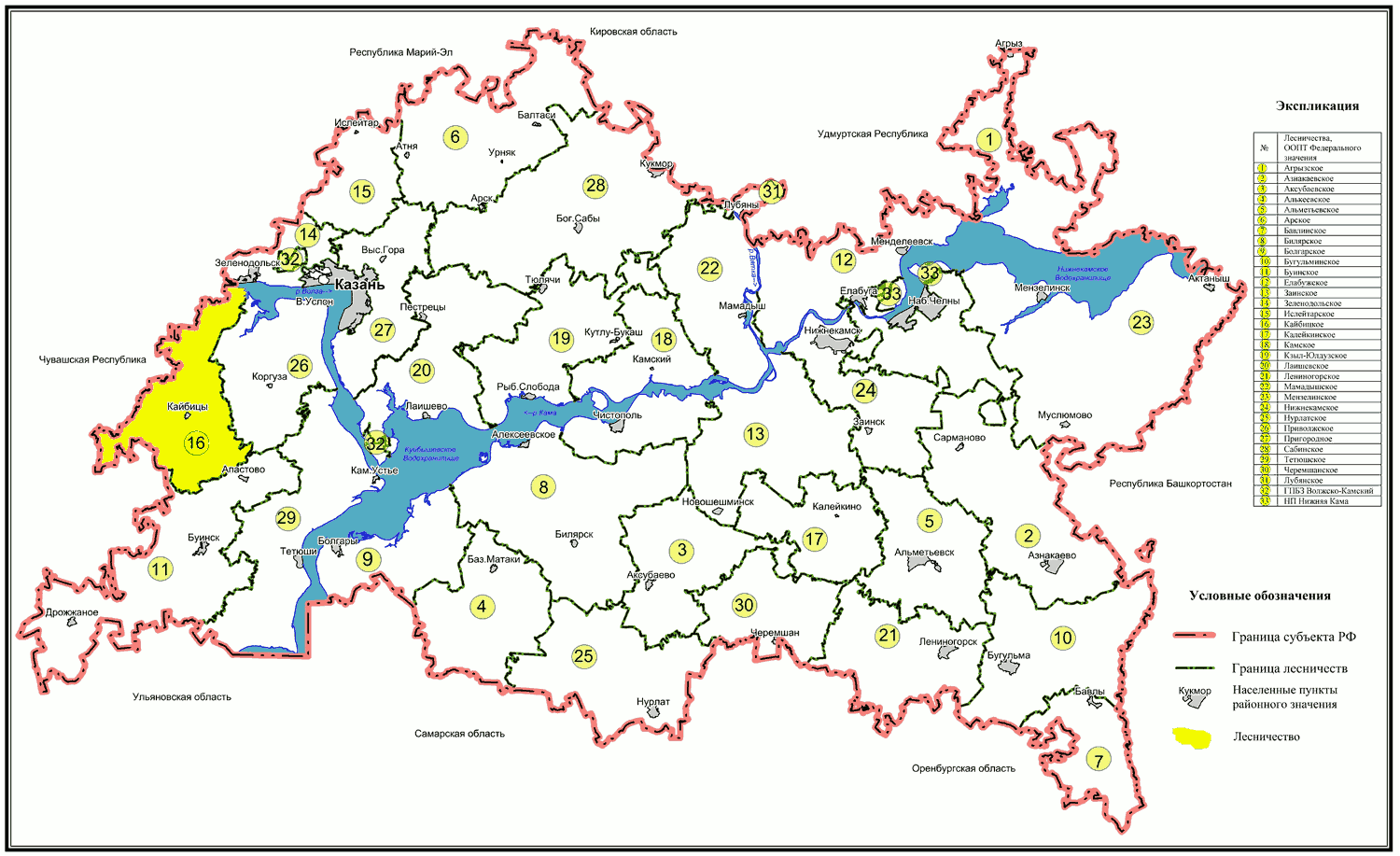 1.1.3. Распределение лесов лесничества по лесорастительным зонам, лесным районам и зонам лесозащитного и лесосеменного районированияВ соответствии с лесорастительным районированием, утвержденным приказом МПР РФ от 18 августа 2014 г. № 367 «Об утверждении Перечня лесорастительных зон Российской Федерации и Перечня лесных районов Российской Федерации», территория лесничества отнесена к району хвойно-широколиственных (смешанных) лесов европейской части Российской Федерации зоны хвойно-широколиственных лесов (таблица 2).Таблица 2Распределение лесов лесничества по лесорастительным зонам и лесным районамРаспределение территории лесничества и участковых лесничеств по лесорастительным зонам и лесным районам показано на карте-схеме № 2.Карта-схема № 2.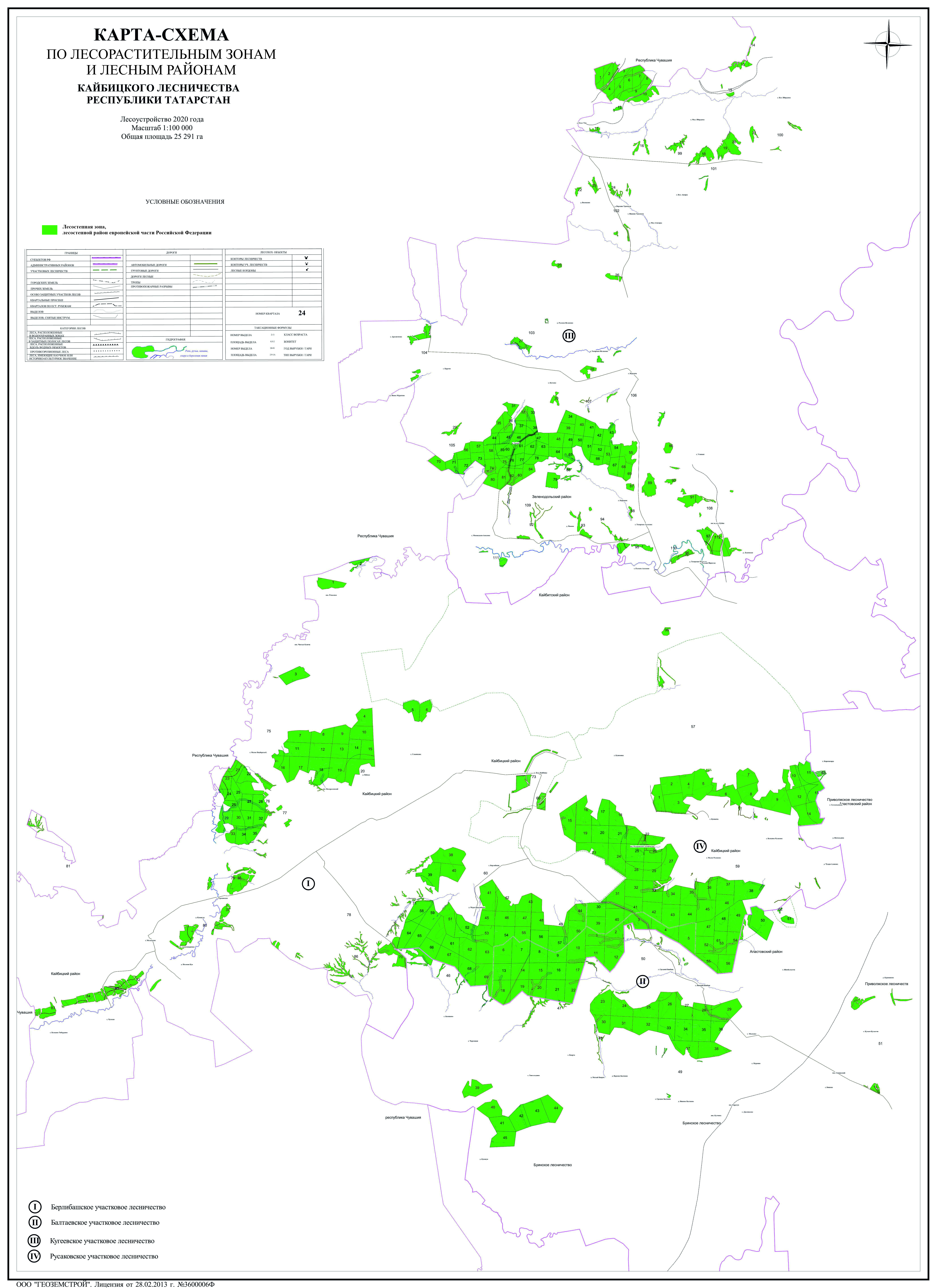 1.1.4. Распределение лесов лесничества по целевому назначению и категориям защитных лесов по кварталам или их частям, а также основания выделения защитных, эксплуатационных и резервных лесовТаблица 3Распределение лесов по целевому назначению и категориям защитных лесов1.1.5. Характеристика лесных и нелесных земель из состава земель лесного фонда на территории лесничестваТаблица 4Характеристика лесных и нелесных земель лесного фонда на территории лесничества1.1.6. Характеристика имеющихся и проектируемых особо охраняемых природных территорий и объектов, планов по их организации, развитию экологических сетей, сохранению биоразнообразияПравовой режим определяется статьей 112 Лесного кодекса РФ. Эти земли исключены из оборота или ограничены в обороте (статья 27 Земельного кодекса РФ).Конкретные виды деятельности, которые запрещаются или допускаются, осуществляются на особо охраняемых природных территориях, в том числе в области использования, охраны, защиты или воспроизводства лесов, определяются Земельным кодексом РФ, Лесным кодексом РФ, Федеральным законом № 33-ФЗ, а также изданными для их исполнения нормативными правовыми актами Республики Татарстан.На территории лесничества имеются следующие действующие и проектируемые особо охраняемые природные территории (далее – ООПТ).Таблица 5Перечень особо охраняемых природных территорий1.1.7. Характеристика проектируемых лесов национального наследияНа территории Республики Татарстан лесов подлежащих по своим характеристикам отнесению к лесам национального наследия не имеется.1.1.8. Перечень видов биологического разнообразия и размеров буферных зон, подлежащих сохранению при осуществлении лесосечных работСохранение биологического разнообразия - необходимое условие ведения лесохозяйственной деятельности. Оно должно обеспечиваться не только в защитных лесах, на особо защитных участках лесов, но и осуществлении лесосечных работ.При проведении рубок на лесных участках существенно изменяются условия среды обитания. В изменившихся условиях произрастания могут существовать лишь только свойственные новым условиям лесные биоценозы, поэтому при сплошных рубках, коренным образом меняющих среду обитания, необходимо максимальное сохранение биотопов (относительно однородных по абиотическим факторам среды пространств, занятых биоценозом).Для сохранения разнообразия условий местообитания лесных видов растений и животных при отводе и таксации лесосек выделяются, а при разработке лесосек сохраняются ключевые биотопы (ключевые объекты) - участки небольшой площади, которые не затрагиваются рубкой и имеют важное значение для сохранения биоразнообразия.Их наличие позволяет в определенной мере имитировать последствия естественных нарушений, способствует сохранению и восстановлению лесной среды на вырубках. Эти объекты являются потенциальными местами обитания редких и уязвимых видов живых организмов, занесенных в Красную книгу России и/или региональные Красные книги.Нормативы и параметры объектов биологического разнообразия и буферных зон, подлежащих сохранению при осуществлении лесосечных работ, отражены в таблице 6.Таблица 6Нормативы и параметры объектов биологического разнообразия и буферных зон, подлежащих сохранению при осуществлении лесосечных работ1.1.9. Характеристика существующих объектов лесной, лесоперерабатывающей инфраструктуры, объектов, не связанных с созданием лесной инфраструктуры, мероприятий по строительству, реконструкции и эксплуатации указанных объектов, предусмотренных документами территориального планированияРаспоряжением Правительства Российской Федерации от 17 июля 2012 г. № 1283-р утвержден «Перечень объектов лесной инфраструктуры для защитных лесов, эксплуатационных лесов и резервных лесов».В соответствии со статьей 13 Лесного кодекса РФ лесные дороги могут создаваться при любых видах использования лесов, а также в целях охраны, защиты и воспроизводства лесов.Характеристика существующих лесных дорог приведена в следующей таблице 7.Таблица 7Характеристика лесных дорогВсе автомобильные дороги общего пользования и лесохозяйственные дороги на территории лесничества служат путями вывозки к местам реализации и переработки древесины.Лесоперерабатывающая инфраструктура (объекты переработки заготовленной древесины, биоэнергетические объекты и другие) создаются для переработки древесины и иных лесных ресурсов. В соответствии со статьей 14 Лесного кодекса РФ создание лесоперерабатывающей инфраструктуры запрещается в защитных лесах.На территории лесничества лесоперерабатывающих объектов не имеется.Строительство, реконструкция и эксплуатация объектов, не связанных с созданием лесной инфраструктуры, на землях лесного фонда осуществляются согласно ст. 21 Лесного кодекса РФ.Согласно схеме территориального планирования дополнительных объектов на территории лесничества не планируется. Строительство, реконструкция и эксплуатация объектов, не связанных с созданием лесной инфраструктуры, на землях иных категорий, на которых расположены леса, допускается в случаях, определенных другими федеральными законами в соответствии с целевым назначением лесов.Земли, которые использовались для строительства, реконструкции и эксплуатации объектов, не связанных с созданием лесной инфраструктуры, подлежат рекультивации в соответствии с частью 6 статьи 21 Лесного кодекса РФ.В соответствии с Правилами использования лесов для переработки древесины и иных лесных ресурсов, утвержденными приказом МПР РФ от 28 июля 2020 г. № 495, не допускается размещение объектов лесоперерабатывающей инфраструктуры в защитных лесах, а также в иных предусмотренных Лесным кодексом РФ и другими федеральными законами случаях в соответствии с частью 2 статьи 14 Лесного кодекса РФ.Поквартальное подразделение лесов по целевому назначению с нанесением местоположения существующих и проектируемых особо охраняемых природных территорий и объектов лесной, лесоперерабатывающей инфраструктуры, объектов, не связанных с созданием лесной инфраструктуры приведено на карте-схеме № 3.Карта-схема № 3.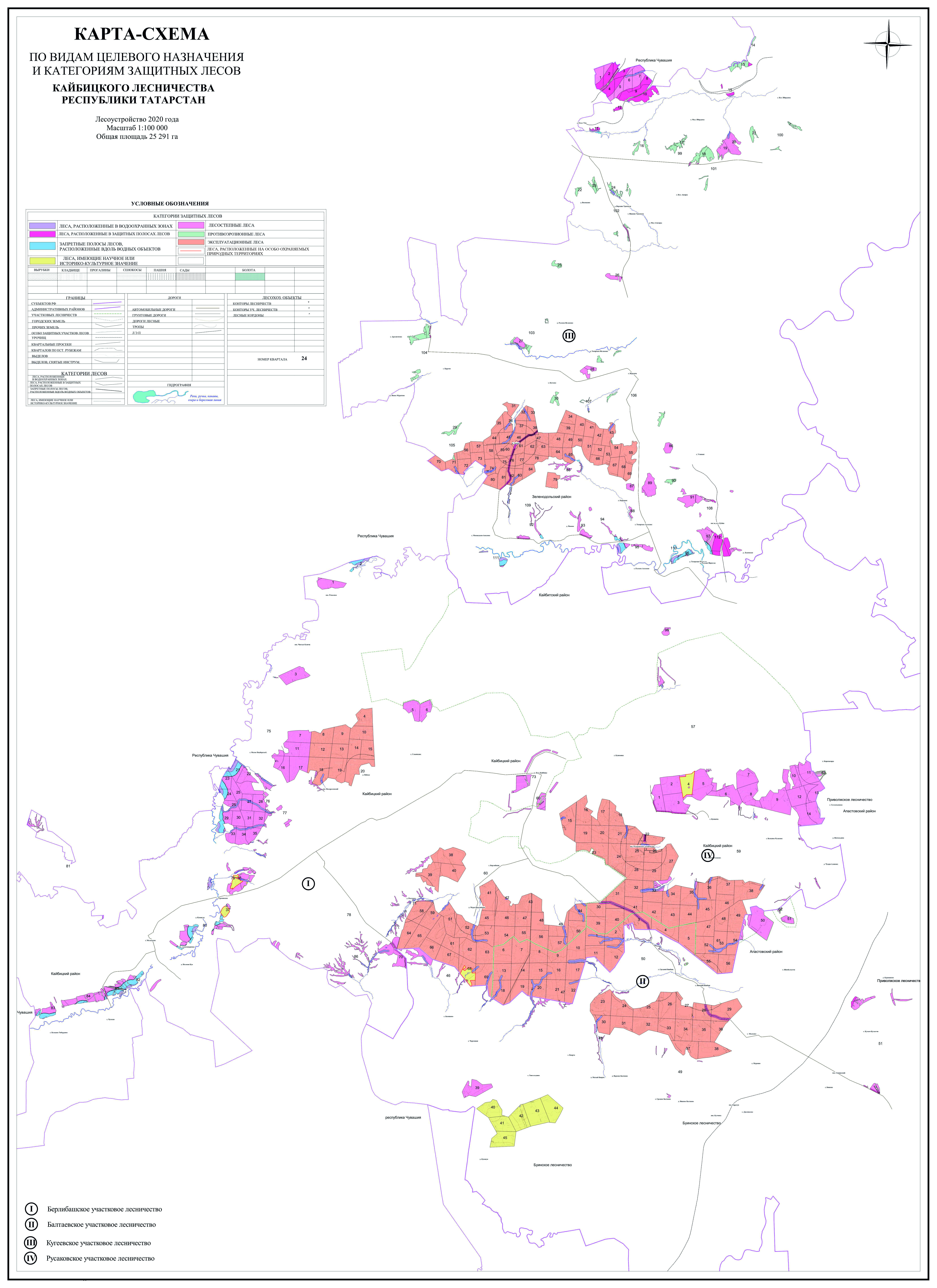 1.2. Виды разрешенного использования лесовИспользование лесов осуществляется гражданами и юридическими лицами, являющимися участниками лесных отношений (статья 4 Лесного кодекса РФ).При этом лес рассматривается как динамически возобновляемый и поддающийся трансформации природный ресурс, согласно статьи 5 Лесного кодекса РФ использование, охрана, защита и воспроизводство лесов осуществляются из понятия о лесе, как об экологической системе или как о природном ресурсе.Виды разрешенного использования лесов на территории лесничества с распределением по кварталам приведены в таблице 8.Таблица 8Виды разрешенного использования лесовГлава 2. Нормативы, параметры и сроки разрешенного использования лесов, нормативы по охране, защите и воспроизводству лесов2.1. Нормативы, параметры и сроки использования лесов для заготовки древесиныИспользование лесов для заготовки древесины регламентируется статьями 29, 29.1, 30 Лесного кодекса РФ, Правилами заготовки древесины, утвержденными приказом Минприроды России от 1 декабря 2020 г. № 993.Заготовка древесины может осуществляться гражданами, юридическими лицами в целях предпринимательской деятельности, а также гражданами - для собственных нужд (для отопления, возведения строений и др.).В исключительных случаях, предусмотренных Законом Республики Татарстан от 22 мая 2008 года № 22-ЗРТ «Об использовании лесов в Республике Татарстан», допускается осуществление заготовки древесины для обеспечения государственных нужд или муниципальных нужд на основании договоров купли-продажи лесных насаждений.Перечни кварталов, в пределах которых разрешено использование лесов для заготовки древесины, приведены в таблице 8.Для заготовки древесины на лесосеке (части площади лесного участка, лесотаксационного выдела, лесного квартала, на которой расположены предназначенные для рубки лесные насаждения) допускается осуществление рубок (статья 16 Лесного кодекса РФ):1) спелых, перестойных лесных насаждений;2) средневозрастных, приспевающих, спелых, перестойных лесных насаждений при вырубке погибших и поврежденных лесных насаждений, при уходе за лесами;3) лесных насаждений любого возраста на лесных участках, предназначенных для строительства, реконструкции и эксплуатации объектов, предусмотренных статьями 13, 14 и 21 Лесного кодекса РФ.Заготовка древесины осуществляется в эксплуатационных лесах, защитных лесах, если иное не предусмотрено Лесным кодексом Российской Федерации, другими федеральными законами.В эксплуатационных лесах с целью заготовки древесины, осуществляются сплошные и выборочные рубки.Сплошные рубки в защитных лесах осуществляются в случаях, предусмотренных частью 5.1 статьи 21 Лесного кодекса РФ и в случаях, если выборочные рубки не обеспечивают замену лесных насаждений, утрачивающих свои средообразующие, водоохранные, санитарно-гигиенические, оздоровительные и иные полезные функции на лесные насаждения, обеспечивающие сохранение целевого назначения защитных лесов и выполняемых ими полезных функций.Рубка лесных насаждений, трелевка, частичная переработка, хранение, вывоз заготовленной древесины осуществляются лицом, использующим лесной участок в целях заготовки древесины, в течение 12 месяцев с даты начала декларируемого периода согласно лесной декларации. В случае заготовки древесины на основании договора купли-продажи лесных насаждений или контракта, указанного в части 5 статьи 19 Лесного кодекса РФ, рубка лесных насаждений, трелевка, частичная переработка, хранение, вывоз осуществляются в течение срока, установленного договором или контрактом соответственно.Запрещается заготовка древесины в объеме, превышающем расчетную лесосеку (допустимый объем изъятия древесины), а также с нарушением возрастов рубок.2.1.1. Расчетная лесосека для осуществления рубок спелых и перестойных лесных насажденийИсчисление расчетной лесосеки производится в соответствии со статьей 29 Лесного кодекса РФ, приказом Рослесхоза от 27 мая 2011 г. № 191 «Об утверждении порядка исчисления расчетной лесосеки», приказом Рослесхоза от 9 апреля 2015 г. № 105 «Об установлении возрастов рубок».Расчетная лесосека по выборочным рубкам спелых и перестойных лесных насаждений на срок действия настоящего лесохозяйственного регламента приводится в таблице 9.Расчетная лесосека по сплошным рубкам спелых и перестойных лесных насаждений на срок действия настоящего лесохозяйственного регламента приводится в таблице 10.Таблица 9Расчетная лесосека для осуществления выборочных рубок спелых и перестойных лесных насаждений на срок действия лесохозяйственного регламентаТаблица 10Расчетная лесосека для осуществления сплошных рубок спелых и перестойных лесных насаждений2.1.2. Расчетная лесосека (ежегодный допустимый объем изъятия древесины) для осуществления рубок средневозрастных, приспевающих, спелых и перестойных лесных насаждениях при уходе за лесамиТаблица 11Расчетная лесосека (ежегодный допустимый объем изъятия древесины) в средневозрастных, приспевающих, спелых, перестойных лесных насаждениях при уходе за лесамиРубки ухода осуществляются в соответствии с приказом Минприроды России от 30 июля 2020 г. № 534 «Об утверждении Правил ухода за лесами».Возрастные периоды проведения рубок ухода за лесом в соответствии с приказом, приведены в таблице 12.Таблица 12Возрастные периоды проведения рубок ухода за лесомНормативы режима рубок ухода по каждой преобладающей породе с указанием типов условий произрастания, группы насаждений по составу до ухода, классов бонитетов, минимальная сомкнутость полога после ухода, процент выборки по числу деревьев или массе приведены в следующей таблице 13.Таблица 13Нормативы режима рубок уходаПримечания:1. Максимальный процент интенсивности рубок приведен для насаждений сомкнутостью (полнотой), равной 1,0. При меньших показателях сомкнутости (полноты), наличии опасности резкого снижения устойчивости и других неблагоприятных условиях, а также проведении ухода на участках с сетью технологических коридоров интенсивность рубки соответственно снижается.2. Повышение интенсивности может допускаться при прорубке технологических коридоров на 5-7 процентов по запасу и необходимости удаления большого количества нежелательных деревьев.2.1.3. Расчетная лесосека (ежегодный допустимый объем древесины) при всех видах рубокЕжегодный допустимый объем древесины при всех видах рубок приведен в таблице 14.Согласно части 3 статьи 60.8 Лесного кодекса РФ объем древесины, заготовленной при проведении мероприятий по ликвидации очагов вредных организмов (рубка погибших и поврежденных лесных насаждений), в расчетную лесосеку не включается.Ежегодный размер пользования по всем видам рубок составляет 88,3 тыс. куб.метров ликвидной древесины. На долю рубок спелых и перестойных лесных насаждений приходится 82 процента, рубок лесных насаждений при уходе за лесами – 17 процентов от общего ликвидного запаса.Таблица 14Расчетная лесосека (ежегодный допустимый объем изъятия древесины) при всех видах рубокплощадь - гектар, запас - куб.метров2.1.4. Возрасты рубокВозрасты рубок лесных насаждений, установленные приказом Рослесхоза от 9 апреля 2015 № 105 «Об установлении возрастов рубок», приведены в таблице 15.Таблица 15Возрасты рубок2.1.5. Процент (интенсивность) выборки древесины с учетом полноты древостоя и состава, размеры лесосек, сроки примыкания лесосек, количество зарубов, сроки повторяемости рубокТребования к заготовке древесины установлены Правилами заготовки древесины и особенностей заготовки древесины в лесничествах, указанных в статье 23 Лесного кодекса Российской Федерации, утвержденными приказом Минприроды России от 1 декабря 2020 г. № 993, приказом Минприроды России от 27 июня 2016 г. № 367 «Об утверждении видов лесосечных работ, порядка и последовательности их проведения, формы технологической карты лесосечных работ, формы акта осмотра лесосеки и порядка осмотра лесосеки».Параметры основных организационно-технических элементов рубок спелых, перестойных лесных насаждений приведены в таблице 16.Таблица 16Параметры основных организационно-технических элементов рубок спелых, перестойных лесных насаждений2.1.6. Методы лесовосстановленияЛесовосстановление осуществляется путем естественного, искусственного или комбинированного восстановления лесов и регламентируется Правилами лесовосстановления (далее - Правила лесовосстановления), утвержденными приказом Минприроды России от 4 декабря 2020 г. № 1014.Типы леса и способы лесовосстановления регулируются Правилами лесовосстановления.Основными лесообразующими породами в Республике Татарстан является сосна обыкновенная, ель европейская, лиственница сибирская, дуб черешчатый, береза повислая, липа мелколистная, осина обыкновенная, ясень обыкновенный.2.1.7. Сроки использования лесов для заготовки древесины и другие сведенияНа основании договоров аренды лесных участков заготовка древесины осуществляется гражданами и юридическими лицами в соответствии с Лесным планом, лесохозяйственным регламентом лесничества, а также проектом освоения лесов на лесном участке, предоставленном в аренду. Заготовка древесины без представления лесного участка осуществляется гражданами и юридическими лицами на основании договоров купли-продажи лесных насаждений в соответствии с Лесным планом, лесохозяйственным регламентом лесничества.Рубка лесных насаждений, трелевка, частичная переработка, хранение и вывоз заготовленной древесины осуществляется лицом, использующим лесной участок в целях заготовки древесины, в течение 12 месяцев с даты начала декларируемого периода согласно лесной декларации, или в течение срока, установленного договором купли-продажи лесных насаждений, - в случае заготовки древесины на основании договора купли-продажи лесных насаждений.Увеличение сроков рубки лесных насаждений, хранения и вывоза древесины допускается в случае возникновения неблагоприятных погодных условий, исключающих своевременное исполнение данных требований.Срок рубки лесных насаждений, хранения и вывоза древесины может быть увеличен не более чем на 12 месяцев уполномоченным органом по письменному заявлению лица, использующего леса.Не допускается заготовка древесины видов (пород) деревьев и кустарников, перечень которых утвержден приказом Минприроды России от 29 мая 2017 г. № 264 «Об утверждении Особенностей охраны в лесах редких и находящихся под угрозой исчезновения деревьев, кустарников, лиан, иных лесных растений, занесенных в Красную книгу Российской Федерации или красные книги субъектов Российской Федерации». При заготовке древесины в целях повышения биоразнообразия лесов на лесосеках могут сохраняться отдельные ценные деревья в любом ярусе и их группы (старовозрастные деревья, деревья с дуплами, гнездами птиц, а также потенциально пригодные для гнездования и мест укрытия мелких животных и т.п.).Разрешение на изменение сроков рубки лесных насаждений, трелевки, частичной переработки, хранения, вывоза древесины выдается в письменном виде с указанием местонахождения лесосеки (участковое лесничество, номер лесного квартала, номер лесотаксационного выдела, номер лесосеки), площади лесосеки, объема древесины и вновь установленного (продленного) срока (даты) рубки лесных насаждений, трелевки, частичной переработки, хранения, вывозки древесины.Договор аренды лесного участка для заготовки древесины заключается на срок от 10 до 49 лет.2.2. Нормативы, параметры и сроки использования лесов для заготовки живицыРегламентируются статьей 31 Лесного кодекса РФ и приказом Минприроды России от 9 ноября 2020 г. № 911 «Об утверждении правил заготовки живицы».Заготовка живицы осуществляется в хвойных спелых и перестойных древостоях, которые после окончания установленного срока подсочки предназначаются для заготовки древесины.В лесничестве лесоустройством фонд подсочки не выявлен, так как подсочка не ведется и на предстоящий учетный период не проектируется, таблица не заполняется. В связи с этим, лесохозяйственным регламентом по лесничеству не предусматриваются виды подсочки, количество карр на дереве и ширину межкарровых ремней в зависимости от диаметра деревьев, сроки использования лесов для заготовки живицы.Таблица 17Фонд подсочки древостоев2.3. Нормативы, параметры и сроки использования лесов для заготовки и сбора недревесных лесных ресурсовИспользование лесов для заготовки и сбора недревесных лесных ресурсов, регламентируется статьей 32 Лесного кодекса РФ, приказом Минприроды России от 28 июля 2020 г. № 496 «Об утверждении правил заготовки и сбора недревесных лесных ресурсов», Законом Республики Татарстан от 22 мая 2008 года № 22-ЗРТ «Об использовании лесов в Республике Татарстан».Перечни лесных кварталов или их частей, в пределах которых разрешено использование лесов для заготовки и сбора недревесных лесных ресурсов, приведены в таблице 8.2.3.1. Нормативы (ежегодные допустимые объемы) и параметры использования лесов для заготовки и сбора недревесных ресурсов по их видамЕжегодные допустимые объемы разрешенного использования лесов при заготовке и сборе недревесных лесных ресурсов приведены в таблице 18.Таблица 18Параметры использования лесов для заготовки недревесных лесных ресурсовСуществует классификация недревесных лесных ресурсов, в основу которой положено подразделение ресурсов на 3 группы, различающихся местом образования (заготовки), способом учета (оценки) ресурса, характером использования.2.3.2. Сроки использования лесов для заготовки и сбора недревесных лесных ресурсовСроки разрешенного использования лесов для заготовки и сбора недревесных лесных ресурсов определяются договором аренды лесного участка.2.4. Нормативы, параметры и сроки использования лесов для заготовки пищевых лесных ресурсов и сбора лекарственных растенийИспользование лесов для заготовки пищевых лесных ресурсов и сбора лекарственных растений регламентируется статьями 34, 35 Лесного кодекса РФ, Правилами заготовки пищевых лесных ресурсов и сбора лекарственных растений, утвержденными приказом Минприроды России от 28 июля 2020 г. № 494, Законом Республики Татарстан от 22 мая 2008 года № 22-ЗРТ «Об использовании лесов в Республике Татарстан».К пищевым лесным ресурсам относятся дикорастущие плоды, ягоды, орехи, грибы, семена, березовый сок и подобные лесные ресурсы.Заготовка пищевых лесных ресурсов и сбор лекарственных растений могут осуществляться гражданами, юридическими лицами в целях предпринимательской деятельности, а также гражданами - для собственных нужд.Заготовка пищевых лесных ресурсов и сбор лекарственных растений в целях предпринимательской деятельности осуществляются на основании договора аренды лесного участка.Договор аренды лесного участка заключается на срок от 10 до 49 лет.Заготовка пищевых лесных ресурсов и сбор лекарственных растений для собственных нужд осуществляются в соответствии с частью 1 статьи 11 Лесного кодекса РФ.Перечни лесных кварталов или их частей, в пределах которых разрешено использование лесов для заготовки пищевых лесных ресурсов и сбора лекарственных растений, приведены в таблице 8.2.4.1. Нормативы (ежегодные допустимые объемы) и параметры использования лесов для заготовки пищевых лесных ресурсов и сбора лекарственных растений по их видамЕжегодно допустимые объемы разрешенного использования лесов при заготовке пищевых лесных ресурсов и сборе лекарственных растений приведены в таблице 19.Таблица 19Параметры использования лесов при заготовке пищевых лесных ресурсов и сборе лекарственных растенийУрожай ягод, грибов и лекарственного сырья до 60 процентов осваивается местным населением.2.4.2. Сроки заготовки и сбораСроки разрешенного использования лесов для заготовки пищевых лесных ресурсов и сбора лекарственных растений определяются договором аренды лесного участка.2.4.3. Нормативы и параметры при заготовке древесных соковЗаготовка березового сока допускается на участках спелого леса не ранее чем за 5 лет до рубки.Заготовка березового сока осуществляется способом подсочки в насаждениях, где проводятся выборочные рубки, разрешается с деревьев, намеченных в рубку.Для подсочки подбираются участки здорового леса I-III классов бонитета с полнотой не менее 0,4 и количеством деревьев на одном гектаре не менее 200 штук (далее – шт.). В подсочку назначают деревья диаметром на высоте груди 20 см и более.Сверление канала производят на высоте 20-35 см от корневой шейки дерева. В тех случаях, когда на дереве делается два и больше подсочных отверстий, они располагаются на одной стороне ствола на расстоянии 8-15 см одно от другого с тем расчетом, чтобы сок стекал в один приемник.Нормативы количества высверливаемых каналов в зависимости от диаметра ствола деревьев приведены в следующей таблице.После окончания сезона подсочки отверстия должны быть промазаны живичной пастой или закрыты деревянной пробкой и замазаны варом, садовой замазкой или глиной с известью для предупреждения заболевания деревьев..2.4.4. Заготовка папоротника орлякаЗаготовка пищевых лесных ресурсов должна вестись способами, не ухудшающими состояние их зарослей. Запрещается вырывать растения с корнями, повреждать листья (вайи) и корневища.Заготовка сырья папоротника орляка ведется на одном участке в течение 3-4 лет. Затем следует перерыв для восстановления заросли: при одноразовом (за сезон) сборе сырья - 2-3 года, двухразовом - 3-4 года.2.4.5. Сроки использования лесов для заготовки пищевых лесных ресурсов и сбора лекарственных растенийДоговор аренды лесного участка, находящегося в государственной или муниципальной собственности, в целях использования лесов для заготовки пищевых лесных ресурсов и сбора лекарственных растений в соответствии частью 3 статьи 72 Лесного кодекса РФ заключается на срок от десяти до сорока девяти лет, за исключением случаев, предусмотренных статьями 36, 43-46, пунктом 3 части 3 статьи 73.1 Лесного кодекса РФ.Срок договора аренды лесного участка определяется в соответствии со сроком использования лесов, предусмотренным лесохозяйственным регламентом.2.5. Нормативы, параметры и сроки использования лесов для осуществления видов деятельности в сфере охотничьего хозяйстваОхотничье хозяйство вносит свою долю в комплексное использование лесов в виде рационального управления популяциями диких животных и ежегодного получения продукции.Охота осуществляется в соответствии с Федеральными законом № 209-ФЗ.Использование лесов для ведения охотничьего хозяйства и осуществления охоты регламентируется статьями 25, 36 Лесного кодекса РФ.Правовое регулирование использования лесов для ведения охотничьего хозяйства осуществляется в соответствии с приказом Минприроды России от 12 декабря 2017 г. № 661 «Об утверждении Правил использования лесов для осуществления видов деятельности в сфере охотничьего хозяйства и Перечня случаев использования лесов для осуществления видов деятельности в сфере охотничьего хозяйства без предоставления лесных участков», распоряжением Правительства Российской Федерации от 11 июля 2017 г. № 1469-р «О перечне объектов, относящихся к охотничьей инфраструктуре».В границы охотничьих угодий включаются земли, правовой режим которых допускает осуществление видов деятельности в сфере охотничьего хозяйства.Охотничьи угодья подразделяются на:1) охотничьи угодья, которые используются юридическими лицами, индивидуальными предпринимателями на основаниях, предусмотренных Федеральным законом № 209-ФЗ (далее - закрепленные охотничьи угодья);2) охотничьи угодья, в которых физические лица имеют право свободно пребывать в целях охоты (далее - общедоступные охотничьи угодья).Общедоступные охотничьи угодья должны составлять не менее чем двадцать процентов от общей площади охотничьих угодий субъекта Российской Федерации.Охотничьи угодья могут использоваться для осуществления одного или нескольких видов охоты.Перечень лесных кварталов или их частей по участковым лесничествам для осуществления видов деятельности в сфере охотничьего хозяйства приведен в таблице 8 настоящего регламента.2.5.1. Перечень и нормы проведения биотехнических мероприятий, размещенных для размещения объектов охотничьей инфраструктурыЕжегодные объемы биотехнических мероприятий приведены в ниже приведенной таблице.2.6. Нормативы, параметры и сроки использования лесов для ведения сельского хозяйства, осуществление рыболовства, за исключением любительского рыболовстваИспользование лесов для ведения сельского хозяйства регламентируется Правилами использования лесов для ведения сельского хозяйства и перечня использования лесов для ведения сельского хозяйства без предоставления лесного участка, с установлением или без установления сервитута, публичного сервитута, утвержденными приказом Минприроды России от 2 июля 2020 г. № 408.Леса могут использоваться для ведения сельского хозяйства (сенокошения, выпаса сельскохозяйственных животных, пчеловодства, северного оленеводства, товарной аквакультуры (товарного рыбоводства), выращивания сельскохозяйственных культур и иной сельскохозяйственной деятельности).Перечень лесных кварталов или их частей по участковым лесничествам для ведения сельского хозяйства приведен в таблице 8 настоящего регламента.2.6.1. Параметры использования лесов для ведения сельского хозяйстваТаблица 20Параметры использования лесов для ведения сельского хозяйства2.7. Нормативы, параметры и сроки использования лесов для осуществления научно-исследовательской и образовательной деятельностиИспользование лесов для осуществления научно-исследовательской деятельности и образовательной деятельности согласно статье 40 Лесного кодекса РФ может осуществляться на всей территории лесничества. Использование лесов регламентируется Правилами использования лесов для осуществления научно-исследовательской деятельности и образовательной деятельности, утвержденными приказом Минприроды России от 27 июля 2020 г. № 487.Перечень лесных кварталов или их частей по участковым лесничествам для осуществления научно-исследовательской, образовательной деятельности приведен в таблице 8 настоящего регламента.2.8. Нормативы, параметры и сроки использования лесов для осуществления рекреационной деятельности2.8.1. Нормативы использования лесов для осуществления рекреационной деятельностиРекреационная деятельность рассматривается Лесным кодексом РФ как деятельность, имеющая отношение к организации отдыха, туризма, физкультурно-оздоровительной и спортивной деятельности.Рассматриваемое использование лесов (статья 41 Лесного кодекса РФ) относится к видам, которые требуют предоставления лесных участков, но осуществляются без изъятия лесных ресурсов, на представленных лесных участках создается необходимая лесная инфраструктура, разрешается строительство, реконструкция объектов, не связанных с созданием лесной инфраструктуры, в том числе некапитальные строения и сооружения, производится благоустройство территории (статьи 13, 21, 41 Лесного кодекса РФ).Особенности организации рекреационной деятельности изложены в Правилах использования лесов для осуществления рекреационной деятельности, утвержденных приказом Минприроды России от 9 ноября 2020 г. № 908.2.8.2. Перечень кварталов и (или) частей кварталов зоны рекреационной деятельностиПеречень лесных кварталов или их частей для осуществления рекреационной деятельности по участковым лесничествам приведен в таблице 8 настоящего регламента.2.8.3. Функциональное зонирование территории зоны рекреационной деятельностиПо функциональному зонированию рекреационные зоны подразделяются на следующие:1. Интенсивного пользования.2. Умеренного пользования.3. Концентрированного отдыха.4. Резерватная.5. Заказник.6. Строгого режима.7. Хозяйственная.2.8.4. Перечень некапитальных строений и сооружений на лесных участках и нормативы их благоустройстваНормы благоустройства территории в лесах рекреационного назначения (на 100 гектар общей площади)2.8.5. Параметры и сроки использования лесов для осуществления рекреационной деятельностиХозяйственная деятельность в лесах рекреационной деятельности должна быть направлена на создание наилучших условий для отдыха населения, на сохранение и улучшение лесных ландшафтов, отвечающих эстетическим и санитарно-гигиеническим требованиям, на установление рационального (оптимального) сочетания типов ландшафтов.Важным элементом работ для лесов рекреационного назначения является благоустройство их территории, которое заключается в строительстве и ремонте дорог, устройстве мест и площадок для отдыха, размещение малых архитектурных форм, лесной скульптуры, строительстве различных лесопожарных сооружений и ряде других мероприятий. Дорожно-тропиночная сеть должна объединять всю территорию в единое композиционное целое.Степень изменения лесной среды под влиянием рекреационной нагрузки определяет режим отдыха, а режим отдыха - организацию территории лесов.Перечень некапитальных строений и сооружений на лесных участках и нормативы их благоустройства при использовании лесов для осуществления рекреационной деятельности устанавливаются для конкретного лесного участка, переданного для использования в указанных целях (для организации отдыха, туризма, физкультурно-оздоровительной, спортивной деятельности и др.) в проектах освоения лесов после проведения дополнительных обследований.В соответствии со статьей 72 Лесного кодекса РФ договор аренды лесного участка с целью осуществления рекреационной деятельности заключается на срок от десяти до сорока девяти лет.2.9. Нормативы, параметры и сроки разрешенного использования лесов для создания лесных плантаций и их эксплуатацииСоздание лесных плантаций и их эксплуатация представляет собой предпринимательскую деятельность, связанную с выращиванием лесных насаждений определенных пород (целевых пород).К лесным насаждениям определенных пород относятся лесные насаждения искусственного происхождения, за счет которых обеспечивается получение древесины с заданными характеристиками.Лесные плантации могут создаваться на землях лесного фонда и землях иных категорий.Гражданам, юридическим лицам для создания лесных плантаций и их эксплуатации лесные участки предоставляются в аренду в соответствии с Лесным кодексом РФ, земельные участки - в соответствии с земельным законодательством.На лесных плантациях проведение рубок лесных насаждений и осуществление подсочки лесных насаждений допускается без ограничений.Лесных плантаций, материалов технического проектирования лесных плантаций в лесничестве не имеется, специальные обследования для закладки лесных плантаций в лесничестве не производились.В соответствии со статьей 72 Лесного кодекса РФ договор аренды лесного участка с целью создания лесных плантаций и их эксплуатации заключается на срок от десяти до сорока девяти лет.2.10. Нормативы, параметры и сроки использования лесов для выращивания лесных плодовых, ягодных, декоративных растений и лекарственных растенийВыращивание лесных плодовых, ягодных, декоративных растений, лекарственных растений представляет собой предпринимательскую деятельность, связанную с получением плодов, ягод, декоративных растений, лекарственных растений и подобных лесных ресурсов. Данный вид использования лесов регламентируется Правилами использования лесов для выращивания лесных плодовых, ягодных, декоративных растений, лекарственных растений, утвержденными приказом Минприроды России от 28 июля 2020 г. № 497, и осуществляется в соответствии с проектом освоения лесов на основании договора аренды лесного участка.Для выращивания лесных плодовых, ягодных декоративных растений, лекарственных растений используют, в первую очередь, нелесные земли из состава земель лесного фонда, а также необлесившиеся лесосеки, прогалины и другие, не покрытые лесной растительностью земли, на которых невозможно естественное возобновление леса до посадки на них лесных культур, земли, подлежащие рекультивации (выработанные торфяники и др.).Для выращивания лесных плодовых, ягодных, декоративных, лекарственных растений под пологом леса могут использоваться участки малоценных насаждений, не намеченные под реконструкцию.Использование лесов для выращивания лесных плодовых, ягодных, декоративных растений, лекарственных растений может ограничиваться или запрещаться в соответствии со статьей 27 Лесного кодекса РФ.В соответствии со статьей 72 Лесного кодекса РФ договор аренды лесного участка с целью выращивания лесных плодовых, ягодных декоративных растений, лекарственных растений заключается на срок от десяти до сорока девяти лет.Перечень лесных кварталов или их частей для выращивания лесных плодовых, ягодных, декоративных, лекарственных растений по участковым лесничествам приведен в таблице 8 настоящего регламента.2.11. Нормативы, параметры и сроки использования лесов для создания лесных питомников и их эксплуатацияСоздание лесных питомников и их эксплуатация представляет собой предпринимательскую деятельность, осуществляемую в целях воспроизводства лесов и лесоразведения.Правила создания лесных питомников и их эксплуатации устанавливаются уполномоченным федеральным органом исполнительной власти.Использование лесов для создания лесных питомников и их эксплуатации может ограничиваться в соответствии со статьей 27 Лесного кодекса РФ.Создание лесных питомников и их эксплуатация допускаются на землях лесного фонда и землях иных категорий, если такая деятельность не противоречит их правовому режиму (статья 39.1 Лесного кодекса РФ). В лесных питомниках для выращивания саженцев, сеянцев используются улучшенные и сортовые семена лесных растений или, если такие семена отсутствуют, нормальные семена лесных растений.В соответствии со статьей 72 Лесного кодекса РФ договор аренды лесного участка с целью создание лесных питомников и их эксплуатация заключается на срок от десяти до сорока девяти лет.Перечень лесных кварталов или их частей для создания лесных питомников и их эксплуатации по участковым лесничествам, приведен в таблице 8 настоящего регламента.В настоящее время в границах Кайбицкого лесничества имеется два постоянных лесных питомника, в которых выращиваются основные лесообразующие породы.2.12. Нормативы, параметры и сроки использования лесов для осуществления геологического изучения недр, разведки и добычи полезных ископаемыхИспользование лесов для осуществления геологического изучения недр, разведки и добычи полезных ископаемых регулируется статьей 43 Лесного кодекса РФ.Разрешенные объемы использования лесов для осуществления геологического изучения недр, разведки и добычи полезных ископаемых и местоположение лесных участков в разрезе участковых лесничеств лесничества отражены в таблице 5.Для осуществления геологического изучения недр, разведки и добычи полезных ископаемых лесные участки, находящиеся в государственной или муниципальной собственности, предоставляются в аренду или на основании разрешений органов государственной власти, органов местного самоуправления в пределах их полномочий. Допускается выполнение работ по геологическому изучению недр на землях лесного фонда без предоставления лесного участка, если выполнение таких работ не влечет за собой проведение рубок лесных насаждений, строительство объектов капитального строительства.Использование лесов для осуществления геологического изучения недр, разведки и добычи полезных ископаемых осуществляется в соответствии с Приказом Минприроды России от 7 июля 2020 г. № 417 «Об утверждении Правил использования лесов для осуществления геологического изучения недр, разведки и добычи полезных ископаемых и перечня случаев использования лесов в целях осуществления геологического изучения недр, разведки и добычи полезных ископаемых без предоставления лесного участка, с установлением или без установления сервитута».Лица, осуществляющие использование лесов в целях осуществления геологического изучения недр, разведки и добычи полезных ископаемых, обеспечивают:регулярное проведение очистки используемых лесов и примыкающих опушек леса искусственных и естественных водотоков от захламления строительными, промышленными, древесными, бытовыми и иными отходами, мусором;восстановление нарушенных производственной деятельностью дорог, осушительных канав, дренажных систем, мостов, других гидромелиоративных сооружений, квартальных столбов, квартальных просек, аншлагов, элементов благоустройства территории лесов;консервацию или ликвидацию объектов, связанных с осуществлением геологического изучения недр, разведкой и добычей полезных ископаемых, по истечении сроков выполнения соответствующих работ, и рекультивацию земель, которые использовались для строительства, реконструкции и (или) эксплуатации указанных объектов, не связанных с созданием лесной инфраструктуры, в соответствии с законодательством Российской Федерации;принятие необходимых мер по устранению аварийных ситуаций и лесных пожаров, а также ликвидации их последствий, возникших по вине указанных лиц;максимальное использование земель, занятых квартальными просеками, лесными дорогами, и других непокрытых лесом земель в целях планирования и проведения сейсморазведочных работ, в том числе перебазировки подвижного состава и грузов.Право собственности на древесину, которая получена при использовании лесов в соответствии со статьями 43-46 Лесного кодекса РФ, принадлежит Российской Федерации.Указанная древесина реализуется в соответствии с постановлением Правительства Российской Федерации от 23 июля 2009 г. № 604 «О реализации древесины, которая получена при использовании лесов, расположенных на землях лесного фонда, в соответствии со статьями 43-46 Лесного кодекса Российской Федерации».Частью 3 статьи 73.1 Лесного кодекса РФ предусмотрено заключение договоров аренды лесных участков без проведения аукциона на заготовку древесины на лесных участках, предоставленных для использования лесов в соответствии со статьями 43-46 Лесного кодекса РФ.Договор аренды лесного участка, находящегося в государственной или муниципальной собственности, в случаях, предусмотренных статьями 43, 45, пунктом 3 части 3 статьи 73.1 Лесного кодекса РФ, заключается на срок действия лицензии на пользование недрами.Перечень лесных кварталов или их частей для осуществления кварталов для осуществления геологического изучения недр, разведки и добычи полезных ископаемых по участковым лесничествам приведен в таблице 5 настоящего регламента.В соответствии с Федеральными законами от 19 июля 2018 года № 212-ФЗ «О внесении изменений в Лесной кодекс Российской Федерации и отдельные законодательные акты Российской Федерации в части совершенствования воспроизводства лесов и лесоразведения» и от 2 июля 2021 года № 303-ФЗ «О внесении изменений в Лесной кодекс Российской Федерации и отдельные законодательные акты Российской Федерации» лица, использующие леса для этих целей обязаны выполнить работы по лесовосстановлению или лесоразведению в границах территории Республики Татарстан на площади, равной площади вырубленных лесных насаждений, в том числе при создании охранных зон, предназначенных для обеспечения безопасности граждан и создания необходимых условий для эксплуатации объектов, не позднее чем через три года после рубки лесных насаждений в соответствии с проектом лесовосстановления или проектом лесоразведения в порядке, установленным Правительством Российской 2.13. Нормативы, параметры и сроки использования лесов для строительства и эксплуатации водохранилищ и иных искусственных водных объектов, а также гидротехнических сооружений, морских портов, морских терминалов, речных портов, причаловВ соответствии со статьей 44 Лесного кодекса РФ лесные участки используются для строительства и эксплуатации водохранилищ и иных искусственных водных объектов, а также гидротехнических сооружений, морских портов, морских терминалов, речных портов, причалов в соответствии с водным законодательством.Нормами лесного законодательства определено, что право собственности на древесину, которая получена при использовании лесов в соответствии со статьями 43-46 Лесного кодекса РФ, принадлежит Российской Федерации.Указанная древесина реализуется в соответствии с постановлением Правительства Российской Федерации от 23 июля 2009 г. № 604 «О реализации древесины, которая получена при использовании лесов, расположенных на землях лесного фонда, в соответствии со статьями 43-46 Лесного кодекса Российской Федерации».В соответствии с частью 3 статьи 72 и частью 3 статьи 74 Лесного кодекса РФ лесные участки для названных целей предоставляются в аренду на срок от одного года до сорока девяти лет без проведения аукционов на основании решений органов государственной власти.Лесные участки, находящиеся в государственной или муниципальной собственности, предоставляются гражданам, юридическим лицам в соответствии со статьей 9 Лесного кодекса РФ для строительства водохранилищ и иных искусственных водных объектов, а также гидротехнических сооружений, морских портов, морских терминалов, речных портов, причалов.Перечень лесных кварталов или их частей для строительства и эксплуатации водохранилищ и иных искусственных водных объектов, а также гидротехнических сооружений, морских портов, морских терминалов, речных портов, причалов по участковым лесничествам приведен в таблице 5 настоящего регламента.В соответствии с Федеральными законами от 19 июля 2018 года № 212-ФЗ «О внесении изменений в Лесной кодекс Российской Федерации и отдельные законодательные акты Российской Федерации в части совершенствования воспроизводства лесов и лесоразведения» и от 2 июля 2021 года № 303-ФЗ «О внесении изменений в Лесной кодекс Российской Федерации и отдельные законодательные акты Российской Федерации» лица, использующие леса для этих целей обязаны выполнить работы по лесовосстановлению или лесоразведению в границах территории Республики Татарстан на площади, равной площади вырубленных лесных насаждений, в том числе при создании охранных зон, предназначенных для обеспечения безопасности граждан и создания необходимых условий для эксплуатации объектов, не позднее чем через три года после рубки лесных насаждений в соответствии с проектом лесовосстановления или проектом лесоразведения в порядке, установленным Правительством Российской Федерации.2.14. Нормативы, параметры и сроки использования лесов для строительства, реконструкции, эксплуатации линейных объектовК линейным объектам в соответствии со статьей 21 Лесного кодекса РФ относятся линии электропередачи, линии связи, дороги, трубопроводы и другие линейные объекты, а также сооружения, являющиеся неотъемлемой технологической частью указанных объектов.Данный вид использования лесов регламентируется статьей 45 Лесного кодекса РФ и Приказом Минприроды России от 10 июля 2020 г. № 434 «Об утверждении Правил использования лесов для строительства, реконструкции, эксплуатации линейных объектов и перечня случаев использования лесов для строительства, реконструкции, эксплуатации линейных объектов без предоставления лесного участка, с установлением или без установления сервитута, публичного сервитута.Предоставление гражданам и юридическим лицам лесных участков для строительства, реконструкции, эксплуатации линейных объектов может осуществляться на праве аренды, постоянного (бессрочного) пользования по всей территории лесничества, а на особо защитных участках лесов допускается только в случае отсутствия других вариантов возможного размещения указанных работ.Лесные участки, находящиеся в государственной или муниципальной собственности, предоставляются гражданам и юридическим лицам в соответствии со статьей 9 и частью 3 статьи 73.1 Лесного кодекса РФ на срок до сорока девяти лет без проведения аукциона.В целях строительства, реконструкции, эксплуатации линейных объектов, прежде всего, должны использоваться нелесные земли, а при отсутствии на лесном участке таких земель - участки невозобновившихся вырубок, гарей, пустырей, прогалины, а также площади, на которых произрастают низкополнотные и наименее ценные лесные насаждения.На лесных участках, предоставленных в аренду, постоянное (бессрочное) пользование в целях строительства, реконструкции и эксплуатации линейных объектов, рубка лесных насаждений должна осуществляться в соответствии с проектом освоения лесов. Право собственности на древесину, которая получена при использовании лесов, расположенных на землях лесного фонда, при данном виде использования лесов принадлежит Российской Федерации (часть 2 статьи 20 Лесного кодекса РФ). Реализация указанной древесины осуществляется в соответствии с постановлением Правительства Российской Федерации от 23 июля 2009 г. № 604 «О реализации древесины, которая получена при использовании лесов, расположенных на землях лесного фонда, в соответствии со статьями 43-46 Лесного кодекса Российской Федерации».В охранных и санитарно-защитных зонах, предназначенных для обеспечения безопасности граждан и создания необходимых условий для эксплуатации линейных объектов, рубка лесных насаждений осуществляется в соответствии с установленным режимом указанных зон.В соответствии с постановлением Правительства Российской Федерации от 24 февраля 2009 г. № 160 «О порядке установления охранных зон объектов электросетевого хозяйства и особых условий использования земельных участков, расположенных в границах таких зон» для электрических сетей напряжением до 1000 вольт (далее – В) устанавливается охранная зона:вдоль воздушных линий электропередачи (за исключением ответвлений к вводам в здания) в виде участка земли, ограниченного параллельными прямыми, отстоящими от проекций крайних проводов на поверхность земли (при не отклоненном их положении) на 2 м с каждой стороны;вдоль подземных кабельных линий электропередачи в виде участка земли, ограниченного параллельными прямыми, отстоящими от крайних кабелей на 1 м с каждой стороны.Охранная зона электрических сетей свыше 1000 В устанавливается согласно нижеприведенной таблице.Для исключения возможности повреждения трубопроводов (при любом виде их прокладки) устанавливаются охранные зоны:вдоль трасс трубопроводов, транспортирующих нефть, природный газ, нефтепродукты, нефтяной и искусственный углеводородные газы, - в виде участка земли, ограниченного условными линиями, проходящими в 25 м от оси трубопровода с каждой стороны;вдоль трасс трубопроводов, транспортирующих сжиженные углеводородные газы, нестабильные бензин и конденсат, - в виде участка земли, ограниченного условными линиями, проходящими в 100 м от оси трубопровода с каждой стороны;вдоль трасс многониточных трубопроводов - в виде участка земли, ограниченного условными линиями, проходящими на указанных выше расстояниях от осей крайних трубопроводов;вдоль подводных переходов - в виде участка водного пространства от водной поверхности до дна, заключенного между параллельными плоскостями, отстоящими от осей крайних ниток переходов на 100 м с каждой стороны;вокруг емкостей для хранения и разгазирования конденсата, земляных амбаров для аварийного выпуска продукции - в виде участка земли, ограниченного замкнутой линией, отстоящей от границ территорий указанных объектов на 50 м во все стороны;вокруг технологических установок подготовки продукции к транспорту, головных и промежуточных перекачивающих и наливных насосных станций, резервуарных парков, компрессорных и газораспределительных станций, узлов измерения продукции, наливных и сливных эстакад, станций подземного хранения газа, пунктов подогрева нефти, нефтепродуктов - в виде участка земли, ограниченного замкнутой линией, отстоящей от границ территорий указанных объектов на 100 м во все стороны (Правила охраны магистральных трубопроводов (утвержденные постановлением Федерального горного и промышленного надзора России от 22 апреля 1992 г. № 9) (в редакции постановления Федерального горного и промышленного надзора России от 23 ноября 1994 г. № 61).Границы полосы отвода устанавливаются с учетом норм отвода земельных участков, необходимых для формирования полосы отвода, утверждаемых Министерством транспорта Российской Федерации.Размеры полос отвода и охранных зон устанавливаются в соответствии с Нормами отвода земельных участков, необходимых для формирования полосы отвода железных дорог, а также нормами расчета охранных зон железных дорог, утвержденными приказом Министерства транспорта Российской Федерации от 6 августа 2008 г. № 126, землеустроительной, градостроительной и проектной документацией, генеральными схемами развития железнодорожных линий, узлов и станций, а также с учетом сложившегося землепользования и ранее утвержденных размеров и границ полос отвода и охранных зон.Перечень лесных кварталов или их частей для строительства, реконструкции, эксплуатации линейных объектов по участковым лесничествам приведен в таблице 8 настоящего регламента.В соответствии с Федеральными законами от 19 июля 2018 года № 212-ФЗ «О внесении изменений в Лесной кодекс Российской Федерации и отдельные законодательные акты Российской Федерации в части совершенствования воспроизводства лесов и лесоразведения» и от 2 июля 2021 года № 303-ФЗ «О внесении изменений в Лесной кодекс Российской Федерации и отдельные законодательные акты Российской Федерации» лица, использующие леса для этих целей обязаны выполнить работы по лесовосстановлению или лесоразведению в границах территории Республики Татарстан на площади, равной площади вырубленных лесных насаждений, в том числе при создании охранных зон, предназначенных для обеспечения безопасности граждан и создания необходимых условий для эксплуатации объектов, не позднее чем через три года после рубки лесных насаждений в соответствии с проектом лесовосстановления или проектом лесоразведения в порядке, установленным Правительством Российской Федерации.2.15. Нормативы, параметры и сроки использования лесов для переработки древесины и иных лесных ресурсовИспользование лесов для переработки древесины и иных лесных ресурсов представляет собой предпринимательскую деятельность, связанную с производством изделий из древесины и иной продукции такой переработки.Использование лесов для переработки древесины и иных лесных ресурсов регламентируется Правилами использования лесов для переработки древесины и иных лесных ресурсов, утвержденными приказом Минприроды России от 28 июля 2020 г. № 495.Лесные участки, находящиеся в государственной или муниципальной собственности, предоставляются гражданам, юридическим лицам в аренду для переработки древесины и иных лесных ресурсов.Договор аренды лесного участка с целью использования лесов для переработки древесины и иных лесных ресурсов заключается на срок от одного года до сорока девяти лет.В случае если федеральными законами допускается осуществление переработки древесины и иных лесных ресурсов федеральными государственными учреждениями, лесные участки, находящиеся в государственной собственности, могут предоставляться этим учреждениям для указанной цели в постоянное (бессрочное) пользование.В целях размещения объектов лесоперерабатывающей инфраструктуры используются, прежде всего, нелесные земли, а при отсутствии на лесном участке таких земель - участки не возобновившихся вырубок, гарей, пустырей, прогалины, а также площади, на которых произрастают низкополнотные и наименее ценные лесные насаждения.Использование иных лесных участков для указанных целей допускается в случае отсутствия других вариантов размещения указанных объектов.Создание лесоперерабатывающей инфраструктуры запрещается в защитных лесах.При использовании лесов для переработки древесины и иных лесных ресурсов должны исключаться случаи:загрязнения (в том числе радиоактивными веществами) лесов и иного негативного воздействия на леса;въезда транспортных средств в целях обеспечения пожарной безопасности в лесах в соответствии со статьей 53.5 Лесного кодекса РФ.Перечень лесных кварталов или их частей для переработки древесины и иных лесных ресурсов по участковым лесничествам приведен в таблице 5 настоящего регламента.В соответствии с Федеральными законами от 19 июля 2018 года № 212-ФЗ «О внесении изменений в Лесной кодекс Российской Федерации и отдельные законодательные акты Российской Федерации в части совершенствования воспроизводства лесов и лесоразведения» и от 2 июля 2021 года № 303-ФЗ «О внесении изменений в Лесной кодекс Российской Федерации и отдельные законодательные акты Российской Федерации» лица, использующие леса для этих целей обязаны выполнить работы по лесовосстановлению или лесоразведению в границах территории Республики Татарстан на площади, равной площади вырубленных лесных насаждений, в том числе при создании охранных зон, предназначенных для обеспечения безопасности граждан и создания необходимых условий для эксплуатации объектов, не позднее чем через три года после рубки лесных насаждений в соответствии с проектом лесовосстановления или проектом лесоразведения в порядке, установленным Правительством Российской Федерации.2.16. Нормативы, параметры и сроки использования лесов для осуществления религиозной деятельностиЛеса могут использоваться религиозными организациями для осуществления религиозной деятельности в соответствии с Федеральным законом № 125-ФЗ.На лесных участках, предоставленных для осуществления религиозной деятельности, допускается возведение зданий, строений, сооружений религиозного и благотворительного назначения. Лесные участки, находящиеся в государственной или муниципальной собственности, предоставляются религиозным организациям в безвозмездное пользование для осуществления религиозной деятельности (статья 47 Лесного кодекса РФ).Перечень лесных кварталов или их частей для осуществления религиозной деятельности по участковым лесничествам приведен в таблице 5 настоящего регламента.2.17. Требования к охране, защите и воспроизводству лесов2.17.1. Требования к мерам пожарной безопасности в лесах, охране лесов от загрязнения радиоактивными веществами и иного негативного воздействияВ соответствии со статьей 9 Конституции Российской Федерации и статьей 51 Лесного кодекса РФ леса подлежат охране от пожаров.Охрана лесов от пожаров осуществляется в соответствии с Лесным кодексом РФ и Федеральным законом № 69-ФЗ с учетом их биологических, лесоводческих, экологических и региональных особенностей и включает комплекс организационных, правовых и других мер, направленных на предотвращение, своевременное обнаружение и ликвидацию лесных пожаров.Единые требования к обеспечению пожарной безопасности в лесах при использовании, охране, защите, воспроизводстве лесов, осуществлении иной деятельности в лесах, а также при пребывании граждан в лесах установлены Правилами пожарной безопасности в лесах, утвержденными постановлением Правительства Российской Федерации от 7 октября 2020 г. № 1614. Виды средств предупреждения и тушения лесных пожаров, нормативы обеспеченности данными средствами лиц, использующих леса, нормы наличия средств предупреждения и тушения лесных пожаров при использовании лесов утверждены приказом Минприроды России от 28 марта 2014 г. № 161. Классификация природной пожарной опасности лесов, классификация пожарной опасности в лесах в зависимости от условий погоды утверждены приказом Рослесхоза от 5 июля 2011 г. № 287.В целях повышения эффективности охраны лесов от пожаров приказом Рослесхоза от 19 декабря 1997 г. № 167 утверждено Положение о пожарно-химических станциях.Распределение площади Кайбицкого лесничества по классам пожарной опасности приведено в следующей таблице.площадь, гектарВероятность возникновения и распространения лесного пожара, а также его интенсивность определяются условиями погоды. При этом из метеорологических факторов наибольшее значение имеют те, с которыми связаны процессы увлажнения и высыхания горючих материалов. К таким факторам относятся: осадки, влажность и температура воздуха, ветер и облачность.Федеральные классы пожарной опасности в лесах в зависимости от условий погодыРуководствуясь постановлением Правительства Российской Федерации от 16 апреля 2011 г. № 281 «О мерах противопожарного обустройства лесов», приказом Рослесхоза от 27 апреля 2012 г. № 174 «Об утверждении нормативов противопожарного устройства лесов», в регламенте определен комплекс противопожарных мероприятий с учетом природных и экономических условий, пирологической характеристики лесов, потенциальных источников огня.Ежегодный объем мероприятий по противопожарному обустройству приведен в таблице ниже.Объем мероприятий по противопожарному обустройствуВажную роль в противопожарной профилактике в лесах имеет лесопожарная пропаганда, которая представляет собой совокупность информационно-пропагандистских средств и мероприятий, направленных на планомерное воздействие, на сознание с целью формирования общественного мнения и взглядов отдельных людей в духе ответственности за сбережение лесов и предотвращение лесных пожаров. Лесопожарная пропаганда должна быть целенаправленной, оперативной, соответствовать времени года, обстановке и характеру деятельности в лесу конкретной группы населения (отдыхающих, лесозаготовителей, экспедиций и т.д.), содержать конкретные факты, а печатные издания должны быть выразительными, привлекательными и образными.В соответствии с Правилами разработки и утверждения плана тушения лесных пожаров и его формой, утвержденными постановлением Правительства Российской Федерации от 17 мая 2011 г. № 377, ежегодно утверждается План тушения лесных пожаров.2.17.2. Требования к защите лесов (нормативы и параметры санитарно-оздоровительных мероприятий, профилактических мероприятий по защите лесов, мероприятий по ликвидации очагов вредных организмов, а также других определенных уполномоченным федеральным органом исполнительной власти мероприятий)Защита лесов направлена на выявление в лесах вредных организмов и предупреждение их распространения, а в случае возникновения очагов вредных организмов - на их ликвидацию.Защита лесов осуществляется органами государственной власти в пределах их полномочий, определенных в соответствии со статьями 81-84 Лесного кодекса РФ.Защита лесов от вредных организмов осуществляется в соответствии со статьями 60.1-60.11 Лесного кодекса РФ, Федеральным законом № 206-ФЗ, Правилами санитарной безопасности в лесах, утвержденными постановлением Правительства Российской Федерации от 9 декабря 2020 г. № 2047 (далее - Правила санитарной безопасности в лесах).Меры санитарной безопасности в лесах включают в себя: лесозащитное районирование, государственный лесопатологический мониторинг, проведение лесопатологических обследований, предупреждение распространения вредных организмов, иные меры санитарной безопасности в лесах.Лесозащитное районирование на землях лесного фонда, расположенных на территории Республики Татарстан, осуществляется филиалом Федерального бюджетного учреждения «Рослесозащита» - «Центр защиты леса Республики Татарстан».Порядок лесозащитного районирования утвержден приказом Минприроды России от 9 января 2017 г. № 1.Проведение государственного лесопатологического мониторинга также осуществляется филиалом Федерального бюджетного учреждения «Рослесозащита» - «Центр защиты леса Республики Татарстан».Порядок осуществления государственного лесопатологического мониторинга утвержден приказом Минприроды России от 5 апреля 2017 г. № 156.Лесопатологические обследования (далее - ЛПО) проводятся в лесах с учетом данных государственного лесопатологического мониторинга, а также иной информации о санитарном и лесопатологическом состоянии лесов.Порядок проведения лесопатологических обследований, форма акта лесопатологического обследования утверждены приказом Минприроды России от 9 ноября 2020 г. № 910.ЛПО проводятся в целях получения информации о текущем санитарном и лесопатологическом состоянии лесных участков, а также для обоснования и назначения мероприятий по предупреждению распространения вредных организмов.На основании материалов ЛПО проводятся санитарно-оздоровительные мероприятия (далее - СОМ).СОМ проводятся с целью улучшения санитарного состояния лесных насаждений, уменьшения угрозы распространения вредных организмов, обеспечения лесными насаждениями своих целевых функций, а также снижения ущерба от воздействия неблагоприятных факторов в соответствии с Правилами осуществления мероприятий по предупреждению распространения вредных организмов, утвержденными приказом Минприроды России от 9 ноября 2020 г. №912.Правила осуществления мероприятий по предупреждению распространения вредных организмов описывают комплекс лесохозяйственных работ по борьбе с вредными организмами, включающий санитарно-оздоровительные, профилактические и агитационные мероприятия, очередность и порядок их выполнения.В лесах, расположенных на особо охраняемых природных территориях, проведение мероприятий по предупреждению распространения вредных организмов осуществляется с учетом особенностей режима особой охраны территорий.Планируемые объемы рубок погибших и поврежденных лесных насаждений, уборки неликвидной древесины, а также аварийных деревьев приведены в таблице 21.Таблица 21Нормативы и параметры санитарно-оздоровительных мероприятийПримечание: Объем санитарно-оздоровительных мероприятий корректируется в соответствии с актами лесопатологического обследования (Согласно Федеральному закону от 30 декабря 2015 года № 455-ФЗ «О внесении изменений в Лесной кодекс Российской Федерации в части совершенствования регулирования защиты лесов от вредных организмов»)Объемы мероприятий по лесозащите должны корректироваться в зависимости от появления новых очагов вредителей и болезней леса и изменения санитарного состояния насаждений.Основанием для планирования профилактических мероприятий являются результаты ЛПО. Результаты планирования профилактических мероприятий отражаются в лесохозяйственных регламентах и проектах освоения лесов.Таблица 22Параметры профилактических и других мероприятий по предупреждению распространения вредных организмовТаблица 23Параметры мероприятий по ликвидации очагов вредных организмов2.17.3. Требования к воспроизводству лесовВырубленные, погибшие, поврежденные леса подлежат воспроизводству.Воспроизводство лесов, в соответствии с пунктом 2 статьи 61 Лесного кодекса РФ, включает в себя:1) лесное семеноводство;2) лесовосстановление;3) уход за лесами;4) осуществление отнесения земель, предназначенных для лесовосстановления, к землям, на которых расположены леса.Лесное семеноводство осуществляется в соответствии с Федеральным законом № 149-ФЗ и согласно статье 65 Лесного кодекса РФ.Лесовосстановление осуществляется в соответствии со статьями 61, 62 Лесного кодекса РФ, Правилами лесовосстановления, утвержденными приказом Минприроды России от 4 декабря 2020 г. № 1014 (далее - Правила лесовосстановления).Лесоразведение осуществляется в соответствии со статьей 63 Лесного кодекса РФ, Правилами лесоразведения, утвержденными приказом Минприроды России от 30 июля 2020 г. № 541 (далее - Правила лесоразведения). Основными лесообразующими породами в лесничестве являются сосна обыкновенная, ель европейская, лиственница сибирская, дуб черешчатый, липа мелколистная, береза повислая, осина обыкновенная, ясень, клен, тополь.Уход за лесами регламентируется статьей 64 Лесного кодекса РФ, приказом Минприроды России от 30 июля 2020 г. № 534 «Об утверждении Правил ухода за лесами» (далее - Правила ухода за лесами).Уход за лесами должен осуществляться лицами, использующими леса на основании договора аренды лесного участка, права постоянного (бессрочного) пользования лесным участком или безвозмездного пользования лесным участком, или органами государственной власти, органами местного самоуправления в пределах их полномочий, определенных в соответствии со статьями 81-84 Лесного кодекса РФ (далее - органы государственной власти, органы местного самоуправления), статьей 19 Лесного кодекса РФ.Уход за лесами осуществляется в соответствии с Правилами ухода за лесами в объемах по видам мероприятий, указанных в лесных планах субъектов Российской Федерации, лесохозяйственных регламентах лесничеств (лесопарков), в проектах освоения лесов.К мероприятиям по уходу за лесами относятся рубки, проводимые в целях ухода за лесными насаждениями; агролесомелиоративные мероприятия; иные мероприятия, в том числе обновление лесных насаждений; переформирование лесных насаждений; реконструкция лесных насаждений; лесоводственно-лесозащитный уход за лесами; уход за лесовозобновлением, подростом и другими ценными компонентами насаждений (объектами ухода); рекреационно-ландшафтный уход за лесами; вспомогательные виды ухода за лесами; особые виды ухода за лесами.Мероприятия по уходу за лесами осуществляются с учетом целевого назначения эксплуатационных лесов, категорий защитных лесов и особо защитных участков лесов.В эксплуатационных лесах мероприятия по уходу за лесами направлены на повышение продуктивности лесов, получение высококачественной древесины и недревесных лесных ресурсов.В эксплуатационных лесах уход ведется за целевыми древесными породами искусственного и естественного происхождения, древесина которых наиболее востребована. Целевые древесные породы должны устанавливаться в лесном плане субъекта Российской Федерации на основании анализа структуры производства и спроса на древесину.В защитных лесах и на особо защитных участках лесов мероприятия по уходу за лесами направлены на сохранение и восстановление средообразующих, водоохранных, защитных, санитарно-гигиенических, оздоровительных и полезных функций лесов.Для защитных лесов и особо защитных участков лесов целевыми породами являются древесные породы, отвечающие целевому назначению защитных лесов и особо защитных участков лесов.Оценка качества и эффективности проведенных мероприятий по уходу за лесами проводится органами государственной власти, органами местного самоуправления при осмотре лесосек после окончания лесосечных работ в соответствии с Порядком осмотра лесосеки, утвержденным приказом Минприроды России от 27 июня 2016 г. № 367, а также при внесении информации в государственный лесной реестр и ее изменении в порядке, установленном приказом Минприроды России от 11 ноября 2013 г. № 496 «Об утверждении Перечня, форм и порядка подготовки документов, на основании которых осуществляется внесение документированной информации в государственный лесной реестр и ее изменение».Отнесение земель, предназначенных для лесовосстановления, осуществляется в соответствии со статьей 64.1 Лесного кодекса РФ, к землям, занятым лесными насаждениями.В случае соответствия лесных насаждений критериям и требованиям, установленным уполномоченным федеральным органом исполнительной власти, отнесение земель, предназначенных для лесовосстановления, к землям, занятым лесными насаждениями, осуществляется органами государственной власти и органами местного самоуправления в пределах их полномочий, определенных в соответствии со статьями 81 - 84 Лесного кодекса РФ.Порядок отнесения земель, предназначенных для лесовосстановления, к землям, занятым лесными насаждениями, и форма соответствующего акта устанавливаются уполномоченным федеральным органом исполнительной власти.Нормативы и параметры ухода за молодняками и иных мероприятий по уходу за лесами, не связанных с рубками ухода приведены в таблице 24.Таблица 24Нормативы и параметры ухода за молодняками и иных мероприятий по уходу за лесами, не связанных с рубками уходаНормативы режима рубок ухода по каждой преобладающей породе с указанием типов лесорастительных условий, классов бонитетов, группы насаждений по составу до ухода, минимальная сомкнутость полога после ухода, процент выборки по числу деревьев или массе, установлены Правилами ухода за лесами.1. Максимальный процент интенсивности рубок приведен для насаждений сомкнутостью (полнотой), равной 1,0. При меньших показателях сомкнутости (полноты), наличии опасности резкого снижения устойчивости и других неблагоприятных условиях, а также проведении ухода на участках с сетью технологических коридоров интенсивность рубки соответственно снижается.2. Повышение интенсивности может допускаться при прорубке технологических коридоров (на 5-7 процентов по запасу) и необходимости удаления большого количества нежелательных деревьев.Размеры площадей, на которых требуется проведение мероприятий по лесовосстановлению и лесоразведению, приведены в таблице 25Таблица 25Нормативы и параметры мероприятий по лесовосстановлению и лесоразведениюплощадь, гектарПримечание: В случае не освоения ежегодной расчетной лесосеки по сплошным рубкам, объем лесовосстановительных работ может корректироваться.Технология создания лесных культур зависит от почвенно-типологических условий. В качестве основы технологии рекомендуются расчетно-технологические карты на лесовосстановление, разработанные Всероссийским научно-исследовательским институтом лесоводства и механизации лесного хозяйства.Критерии и требования, предъявляемые к посадочному материалу лесных древесных пород и качеству молодняков, созданных при искусственном и комбинированном лесовосстановлении, площади которых подлежат отнесению к землям, покрытым лесной растительностью регламентируются Правилами лесовосстановления.В соответствии с пунктом 12 Правил лесовосстановления критерии и требования к созданным при лесовосстановлении молоднякам лесных древесных пород, площади которых подлежат отнесению к землям, на которых расположены леса, не включенные в Приложения 1-40 Правил лесовосстановления, устанавливаются лесохозяйственными регламентами лесничеств.Таблица 26Критерии и требования к посадочному материалу лесных древесных пород и молоднякам, площади которых подлежат отнесению к землям, на которых расположены леса Кайбицкого лесничества2.18. Особенности требований к использованию лесов по лесорастительным зонам и лесным районамВ соответствии приказом Минприроды России от 18 августа 2014 г. № 367 «Об утверждении перечня лесорастительных зон Российской Федерации и Перечня лесных районов Российской Федерации» вся территория лесничества расположена в районе хвойно-широколиственных (смешанных) лесов европейской части Российской Федерации, зоны хвойно-широколиственных лесов.Приведенные в лесохозяйственном регламенте нормативы соответствуют району хвойно-широколиственных (смешанных) лесов европейской части Российской Федерации, зоны хвойно-широколиственных лесов.Глава 3. Ограничения использования лесов3.1. Ограничения по видам целевого назначения лесовОграничения по видам целевого назначения лесов и категориям защитных лесов приведены в таблице 27.Таблица 27Ограничения по видам целевого назначения лесов3.2. Ограничения по видам особо защитных участков лесовПравовой режим особо защитных участков лесов регламентируется статьей 119 Лесного кодекса РФ.На особо защитных участках лесов запрещается осуществление деятельности, несовместимой с их целевым назначением и полезными функциями.Ограничения по видам особо защитных участков лесов приведены в таблице 28.Таблица 28Ограничения по видам особо защитных участков лесаПримечание: Местоположение и площадь особо защитных участков лесов указываются при их проектировании при лесоустройстве.3.3. Ограничения по видам использования лесовОграничения по видам использования лесов приведены в следующей таблице.Нормативы и параметры существующих объектов лесного семеноводства настоящим лесохозяйственным регламентом не разрабатывается, сведения об объектах лесного семеноводства ежегодно обновляются по форме 14-ГЛР утвержденной приказом Минприроды России от 6 октября 2016 г. № 514 «Об утверждении форм ведения государственного лесного реестра».О внесении изменений в лесохозяйственный регламент Кайбицкого лесничества, утвержденный приказом Министерства лесного хозяйства Республики Татарстан от 12.02.2019 № 85-осн «Об утверждении лесохозяйственного регламента Кайбицкого лесничества»Статья Лесного кодекса РФПредусмотрено Лесным кодексом РФНормативные акты123Акты Правительства Российской ФедерацииАкты Правительства Российской ФедерацииАкты Правительства Российской Федерациичасть 7 статьи 91Плата за предоставление выписок из государственного лесного реестраПостановление Правительства Российской Федерации от 3 марта 2007 г. № 138 «О размере платы за предоставление выписок из государственного лесного реестра и порядке ее взимания»часть 2 статьи 100Возмещение имущественного вреда, причиненного лесным участкам и имущественным правам, возникающим при использовании лесов. Утверждение такс и методик исчисления размера вреда, причиненного лесам вследствие нарушения лесного законодательстваПостановление Правительства Российской Федерации от 29 декабря 2018 г. № 1730 «Об утверждении особенностей возмещения вреда, причиненного лесам и находящимся в них природным объектам вследствие нарушения лесного законодательства»статья 96Федеральный государственный лесной контроль (надзор)Постановление Правительства Российской Федерации от 30 июня 2021 г. № 1098 «О федеральном государственном лесном контроле (надзоре)» (вместе с «Положением о федеральном государственном лесном контроле (надзоре)»)часть 3 статьи 50Установление максимального объема древесины, подлежащей заготовке лицом, группой лицПостановление Правительства Российской Федерации от 22 июня 2007 г. № 395 «Об установлении максимального объема древесины, подлежащей заготовке лицом, группой лиц»часть 4 статьи 73Установление ставок платы за единицу объема лесных ресурсов и ставок платы за единицу площади лесного участка для аренды лесного участка, находящегося в федеральной собственностиПостановление Правительства Российской Федерации от 22 мая 2007 г. № 310 «О ставках платы за единицу объема лесных ресурсов и ставках платы за единицу площади лесного участка находящегося в федеральной собственности»статья 44Использование лесов для строительства и эксплуатации водохранилищ, иных искусственных водных объектов, а также гидротехнических сооружений, морских портов, морских терминалов, речных портов, причаловПостановление Правительства Российской Федерации от 30 декабря 2006 г. № 844 «О Порядке подготовки и принятии решения о предоставлении водного объекта в пользование»статья 45Использование лесов для строительства, реконструкции, эксплуатации линейных объектовПостановление Правительства Российской Федерации от 9 июня 1995 г. № 578 «Об утверждении Правил охраны линий и сооружений связи Российской Федерации»часть 3 стати 76Плата по договору купли-продажи лесных насаждений.Установление ставок платы за единицу объема древесины, заготавливаемой на землях, находящихся в федеральной собственности, а также в собственности субъектов Российской Федерации и муниципальной собственностиПостановление Правительства Российской Федерации от 22 мая 2007 г. № 310 «О ставках платы за единицу объема лесных ресурсов и ставках платы за единицу площади лесного участка, находящегося в федеральной собственности»часть 3 статьи 16, статья 60.3Санитарная безопасность в лесах.Порядок осуществления рубок лесных насажденийПостановление Правительства Российской Федерации от 9 декабря 2020 г. № 2047 «О Правилах санитарной безопасности в лесах»часть 3 статьи 16, статьи 53Пожарная безопасность в лесахПостановление Правительства Российской Федерации от 7 октября 2020 г. № 1614 «Об утверждении Правил пожарной безопасности в лесах»;постановление Правительства Российской Федерации от 16 апреля 2011 г. № 281 «О мерах противопожарного обустройства лесов», постановление Правительства Российской Федерации от 2 декабря 2017 г. № 1464 «О привлечении сил и средств федеральных органов исполнительной власти для ликвидации чрезвычайных ситуаций в лесах, возникших вследствие лесных пожаров»,постановление Правительства Российской Федерации от 17 мая 2011 г. № 376 «О чрезвычайных ситуациях в лесах, возникших вследствие лесных пожаров»,постановление Правительства Российской Федерации от 17 мая 2011 г. № 377 «Об утверждении Правил разработки и утверждения плана тушения лесных пожаров и его формы»,постановление Правительства Российской Федерации от 18 августа 2011 г. № 687 «Об утверждении Правил осуществления контроля за достоверностью сведений о пожарной опасности в лесах и лесных пожарах»часть 3 статьи 22Инвестиционная деятельность в области освоения лесов. Подготовка и утверждение перечня приоритетных инвестиционных проектов в области освоения лесовПостановление Правительства Российской Федерации от 23 февраля 2018 г. № 190 «О приоритетных инвестиционных проектах в области освоения лесов и об изменении и признании утратившими силу некоторых актов Правительства Российской Федерации»часть 6 статьи 114Функциональные зоны лесов, расположенных в лесопарковых зонах, лесов, расположенных в зеленых зонахПостановление Правительства Российской Федерации от 21 декабря 2019 г. № 1755 «Об утверждении Правил изменения границ земель, на которых располагаются леса, указанные в пунктах 3 и 4 части 1 статьи 114 Лесного кодекса Российской Федерации, и определения функциональных зон в лесах, расположенных в лесопарковых зонах»статья 13Лесная инфраструктураРаспоряжение Правительства Российской Федерации от 17 июля 2012 г. № 1283-р «Об утверждении Перечня объектов лесной инфраструктуры для защитных лесов, эксплуатационных лесов и резервных лесов»статья 21Строительство, реконструкция и эксплуатация объектов, не связанных с созданием лесной инфраструктурыРаспоряжение Правительства Российской Федерации от 27 мая 2013 г. № 849-р «Об утверждении Перечня объектов, не связанных с созданием лесной инфраструктуры, для защитных лесов, эксплуатационных лесов и резервных лесов»статья 45Использование лесов для строительства, реконструкции, эксплуатации линейных объектовПостановление Правительства Российской Федерации от 24 февраля 2009 г. № 160 «О порядке установления охранных зон объектов электросетевого хозяйства и особых условий использования земельных участков, расположенных в границах таких зон»часть 6 статьи 73.1Заключение договора аренды лесного участка, находящегося в государственной или муниципальной собственности Порядок подготовки и заключения договора аренды лесного участка, находящегося в государственной или муниципальной собственностиПостановление Правительства Российской Федерации от 7 марта 2019 г. № 241 «Об утверждении Правил оценки конкурсных предложений участников конкурса на право заключения договора аренды лесного участка, находящегося в государственной или муниципальной собственности для заготовки древесины и критериев, на основании которых проводятся оценка предложенных условий и определение победителя конкурса на право заключения договора аренды лесного участка, находящегося в государственной или муниципальной собственности, для заготовки древесины»Нормативные акты Министерства природных ресурсов и экологии Российской Федерации (далее - Минприроды России)Нормативные акты Министерства природных ресурсов и экологии Российской Федерации (далее - Минприроды России)Нормативные акты Министерства природных ресурсов и экологии Российской Федерации (далее - Минприроды России)часть 3 статьи 62Лесовосстановление. Правила лесовосстановленияПриказ от 4 декабря 2020 г. № 1014 «Об утверждении Правил лесовосстановления, состава проекта лесовосстановления, порядка разработки проекта лесовосстановления и внесения в него изменений»часть 7 статьи 73.1Типовой договор аренды лесного участкаПриказ от 30 июля 2020 г. № 542 «Об утверждении типовых договоров аренды лесных участков»часть 7 статьи 77Типовой договор купли-продажи лесных насажденийПриказ от 27 июля 2020 г. № 488 «Об утверждении типового договора купли-продажи лесных насаждений»статья 60.15Особенности охраны редких и находящихся под угрозой исчезновения деревьев, кустарников, лиан, иных лесных растенийПриказ от 29 мая 2017 г. № 264 «Об утверждении Особенностей охраны в лесах редких и находящихся под угрозой исчезновения деревьев, кустарников, лиан, иных лесных растений, занесенных в Красную книгу Российской Федерации или красные книги субъектов Российской Федерации»часть 3 статьи 16, часть 3 статьи 64Уход за лесами.Правила ухода за лесами. Порядок осуществления рубок лесных насажденийПриказ от 30 июля 2020 г. № 534 «Об утверждении Правил ухода за лесами»часть 5 статьи 112Особенности использования, охраны, защиты, воспроизводства лесов, расположенных на особо охраняемых природных территорияхПриказ от 16 июля 2007 г. № 181 «Об утверждении Особенностей использования, охраны, защиты, воспроизводства лесов, расположенных на особо охраняемых природных территориях»статья 53.1Предупреждение лесных пожаровПриказ от 28 марта 2014 г. № 161 «Об утверждении видов средств предупреждения и тушения лесных пожаров, нормативов обеспеченности данными средствами лиц, использующих леса, норм наличия средств предупреждения и тушения лесных пожаров при использовании лесов»статья 53.2Мониторинг пожарной опасности в лесах и лесных пожаровПриказ от 23 июня 2014 г. № 276 «Об утверждении Порядка осуществления мониторинга пожарной опасности в лесах и лесных пожаров»часть 3 статьи 15Лесорастительные зоны и лесные районыПриказ от 18 августа 2014 г. № 367 «Об утверждении перечня лесорастительных зон Российской Федерации и Перечня лесных районов Российской Федерации»часть 7 статьи 87Состав лесохозяйственных регламентов, порядок их разработки, сроки их действия и порядок внесения в них измененийПриказ от 27 февраля 2017 г. № 72 «Об утверждении состава лесохозяйственных регламентов, порядка их разработки, сроков их действия и порядок внесения в них изменений»статья 60.5Государственный лесопатологический мониторингПриказ от 5 апреля 2017 г. № 156 «Об утверждении Порядка осуществления государственного лесопатологического мониторинга»статья 60.7Предупреждение распространения вредных организмовПриказ от 9 ноября 2020 г. № 912 «Об утверждении Правил осуществления мероприятий по предупреждению распространения вредных организмов»часть 4 статьи 60.6Лесопатологические обследования. Порядок проведения лесопатологического обследованияПриказ от 9 ноября 2020 г. № 910 «Об утверждении Порядка проведения лесопатологических обследований и формы акта лесопатологического обследования»часть 4 статьи 16.1, часть 9 статьи 29Лесосечные работы.Заготовка древесины.Правила заготовки древесины. Порядок осуществления рубок лесных насажденийПриказ от 1 декабря 2020 г. № 993 «Об утверждении Правил заготовки древесины и особенностей заготовки древесины в лесничествах, указанных в статье 23 Лесного кодекса Российской Федерации»,приказ от 27 июня 2016 г. № 367 «Об утверждении Видов лесосечных работ, порядка и последовательности их проведения, Формы технологической карты лесосечных работ, Формы акта осмотра лесосеки и Порядка осмотра лесосеки»статья 60.4Лесозащитное районированиеПриказ от 9 января 2017 г. № 1 «Об утверждении Порядка лесозащитного районирования»статья 91Государственный лесной реестрПриказ от 11 ноября 2013 г. № 496 «Об утверждении Перечня, форм и порядка подготовки документов, на основании которых осуществляется внесение документированной информации в государственный лесной реестр и ее изменение»,приказ от 30 октября 2013 г. № 464 «Об утверждении Перечня видов информации, содержащейся в государственном лесном реестре, предоставляемой в обязательном порядке, и условий ее предоставления»,приказ от 6 октября 2016 г. № 514 «Об утверждении форм ведения государственного лесного реестра»часть 12 статьи 70.1Проектирование лесных участковПриказ от 3 февраля 2017 г. № 54 «Об утверждении Требований к составу и к содержанию проектной документации лесного участка, порядка ее подготовки»статья 60.13Особенности охраны лесов от радиоактивного загрязненияПриказ от 8 июня 2017 г. № 283 «Об утверждении Особенностей осуществления профилактических и реабилитационных мероприятий в зонах радиоактивного загрязнения лесов»часть 5 статьи 65Лесное семеноводствоПриказ от 20 октября 2015 г. № 438 «Об утверждении Правил создания и выделения объектов лесного семеноводства (лесосеменных плантаций, постоянных лесосеменных участков и подобных объектов)»,приказ от 9 ноября 2020 г. № 909 «Об утверждении Порядка использования районированных семян лесных растений основных лесных древесных пород»часть 3 статьи 46Использование лесов для переработки древесины и иных лесных ресурсов.Правила использования лесов для переработки древесины и иных лесных ресурсовПриказ от 28 июля 2020 г. № 495 «Об утверждении Правил использования лесов для переработки древесины и иных лесных ресурсов»статья 38Использование лесов для ведения сельского хозяйстваПриказ от 2 июля 2020 г. № 408 «Об утверждении правил использования лесов для ведения сельского хозяйства и перечня использования лесов для ведения сельского хозяйства без предоставления лесного участка, с установлением или без установления сервитута, публичного сервитута»часть 3 статьи 49Отчет об использовании лесов. Порядок представления отчета об использовании лесовПриказ от 21 августа 2017 г. № 451 «Об утверждении перечня информации, включаемой в отчет об использовании лесов, формы и порядка представления отчета об использовании лесов, а также требований к формату отчета об использовании лесов в электронной форме»часть 2 статьи 66Отчет о воспроизводстве лесов и лесоразведении. Порядок представления отчета об использовании лесов и лесоразведенииПриказ от 21 августа 2017 г. № 452 «Об утверждении перечня информации, включаемой в отчет о воспроизводстве лесов и лесоразведении, формы и порядка представления отчета о воспроизводстве лесов и лесоразведении, а также требований к формату отчета о воспроизводстве лесов и лесоразведении в электронной форме»статья 89Государственная и муниципальная экспертиза проекта освоения лесов.Порядок государственной и муниципальной экспертизы проекта освоения лесовПриказ от 30 июля 2020 г. № 513 «Об утверждении Порядка государственной или муниципальной экспертизы проекта освоения лесов»часть 3 статьи 26Лесная декларация.Порядок заполнения и подачи лесной декларацииПриказ от 30 июля 2020 г. № 539 «Об утверждении формы лесной декларации, порядка ее заполнения и подачи, требований к формату лесной декларации в электронной форме»часть 3 статьи 60, часть 3 статьи 60.11Отчет об охране лесов от пожаров. Порядок представления отчета об охране лесов от пожаров.Отчет о защите лесов.Порядок представления отчета о защите лесовПриказ от 9 марта 2017 г. № 78 «Об утверждении перечня информации, включаемой в отчет об охране лесов от пожаров, формы и порядка представления отчета об охране лесов от пожаров, а также требований к формату отчета об охране лесов от пожаров в электронной форме, перечня информации, включаемой в отчет о защите лесов, формы и порядка представления отчета о защите лесов, а также требований к формату отчета о защите лесов в электронной форме»часть 5 статьи 60.8Ликвидация очагов вредных организмовПриказ от 9 ноября 2020 г. № 913 «Об утверждении Правил ликвидации очагов вредных организмов»статья 53.4Тушение лесных пожаровПриказ от 8 июля 2014 г. № 313 «Об утверждении Правил тушения лесных пожаров»часть 2 статьи 64.1Отнесение земель, предназначенных для лесовосстановления, к землям, на которых расположены лесаПриказ от 11 марта 2019 г. № 150 «Об утверждении Порядка отнесения земель, предназначенных для лесовосстановления, к землям, на которых расположены леса, и формы соответствующего акта»часть 5 статьи 86Лесной план субъекта Российской Федерации.Состав и порядок подготовки лесного плана субъекта Российской ФедерацииПриказ от 20 декабря 2017 г. № 692 «Об утверждении типовой формы и состава лесного плана субъекта Российской Федерации, порядка его подготовки и внесения изменений»статья 32Заготовка и сбор недревесных лесных ресурсовПриказ от 28 июля 2020 г. № 496 «Об утверждении Правил заготовки и сбора недревесных лесных ресурсов»статья 67, статья 68Общие положения о проведении лесоустройства.Содержание лесоустройстваПриказ от 29 марта 2018 г. № 122 «Об утверждении Лесоустроительной инструкции»часть 2 статьи 63Лесоразведение. Правила лесоразведенияПриказ от 30 июля 2020 г. № 541 «Об утверждении Правил лесоразведения, состава проекта лесоразведения, порядка его разработки»Нормативные акты Федерального агентства лесного хозяйства(далее - Рослесхоз)Нормативные акты Федерального агентства лесного хозяйства(далее - Рослесхоз)Нормативные акты Федерального агентства лесного хозяйства(далее - Рослесхоз)часть 2 статьи 88Проект освоения лесовСостав и порядок разработки проекта освоения лесовПриказ от 29 февраля 2012 г. № 69 «Об утверждении состава проекта освоения лесов и порядка его разработки»часть 5 статьи 29Порядок исчисления расчетной лесосекиПриказ от 27 мая 2011 г. № 191 «Об утверждении порядка исчисления расчетной лесосеки»статья 45Использование лесов для строительства, реконструкции, эксплуатации линейных объектовПриказ от 10 июля 2020 г. № 434 «Об утверждении Правил использования лесов для строительства, реконструкции, эксплуатации линейных объектов и перечня случаев использования лесов для строительства, реконструкции, эксплуатации линейных объектов без предоставления лесного участка, с установлением или без установления сервитута, публичного сервитута»статья 43Использование лесов для осуществления геологического изучения недр, разведки и добычи полезных ископаемыхПриказ от 7 июля 2020 г. № 417 «Об утверждении Правил использования лесов для осуществления геологического изучения недр, разведки и добычи полезных ископаемых и перечня случаев использования лесов в целях осуществления геологического изучения недр, разведки и добычи полезных ископаемых без предоставления лесного участка, с установлением или без установления сервитута»статья 31Заготовка живицыПриказ от 9 ноября 2020 г. № 911 «Об утверждении Правил заготовки живицы»статья 39Выращивание лесных плодовых, ягодных, декоративных растений, лекарственных растенийПриказ от 28 июля 2020 г. № 497 «Об утверждении Правил использования лесов для выращивания лесных плодовых, ягодных, декоративных растений, лекарственных растений»статья 34Заготовка пищевых лесных ресурсов и сбор лекарственных растенийПриказ от 28 июля 2020 г. № 494 «Об утверждении Правил заготовки пищевых лесных ресурсов и сбора лекарственных растений»статья 40Использование лесов для осуществления научно-исследовательской деятельности, образовательной деятельностиПриказ от 27 июля 2020 г. № 487 «Об утверждении Правил использования лесов для осуществления научно-исследовательской деятельности, образовательной деятельности»статья 41Использование лесов для осуществления рекреационной деятельностиПриказ от 9 ноября 2020 г. № 908 «Об утверждении правил использования лесов для осуществления рекреационной деятельности»часть 6 статьи 29, пункт 3 статьи 81Заготовка древесины.Перечень видов (пород) деревьев и кустарников, заготовка древесины которых не допускаетсяПриказ от 5 декабря 2011 г. № 513 «Об утверждении перечня видов (пород) деревьев и кустарников, заготовка древесины которых не допускается»часть 4 статьи 53, статья 53.1Пожарная безопасность в лесах.Предупреждение лесных пожаровПриказ от 27 апреля 2012 г. № 174 «Об утверждении нормативов противопожарного обустройства лесов»,приказ от 5 июля 2011 г. № 287 «Об утверждении классификации природной пожарной опасности лесов и классификации пожарной опасности в лесах в зависимости от условий погоды»Нормативные акты Республики ТатарстанНормативные акты Республики ТатарстанНормативные акты Республики Татарстанстатьи 82, 83Полномочия органов государственной власти субъектов Российской Федерации в области лесных отношений.Передача осуществления отдельных полномочий Российской Федерации в области лесных отношений органам государственной власти субъектов Российской ФедерацииЗакон Республики Татарстан от 22 мая 2008 года № 22-ЗРТ «Об использовании лесов в Республике Татарстан»,Указ Президента Республики Татарстан от 24 декабря 2018 года № УП-880 «Об утверждении Лесного плана Республики Татарстан»,постановление Кабинета Министров Республики Татарстан от 30.07.2013 № 531 «Об утверждении Государственной программы «Развитие лесного хозяйства Республики Татарстан на 2014-2024 годы»,постановление Кабинета Министров Республики Татарстан от 17.10.2019 № 916 «Об утверждении перечня автомобильных дорог общего пользования регионального или межмуниципального значения Республики Татарстан»Постановление Государственного комитета Республики Татарстан по тарифам от 7.10.2020 № 107-2/нпс-2020 «Об установлении для граждан ставок платы по договору купли-продажи лесных насаждений для собственных нужд в Республике Татарстан»№п/пНаименование участковых лесничествАдминистративный районОбщая площадь, гектар12341.БерлибашскоеАпастовский461.БерлибашскоеКайбицкий77631.Итого по участковому лесничествуИтого по участковому лесничеству78092.БалтаевскоеАпастовский30772.БалтаевскоеКайбицкий26142.Итого по участковому лесничеству:Итого по участковому лесничеству:56913.КугеевскоеЗеленодольский48273.КугеевскоеКайбицкий383.Итого по участковому лесничествуИтого по участковому лесничеству48654.РусаковскоеАпастовский2484.РусаковскоеКайбицкий66784.Итого по участковому лесничествуИтого по участковому лесничеству6926Всего по лесничествуВсего по лесничеству25291в том числе по районам:Апастовский3371в том числе по районам:Зеленодольский4827в том числе по районам:Кайбицкий17093№п/пНаименование участковых лесничествЛесорастительная зонаЛесной районЗона лесозащитного районированияЗона лесосеменного районированияПеречень лесных кварталовПлощадь,гектар123456561.БалтаевскоеЛесостепная зонаЛесостепной район европейской части РоссийскойФедерацииСредняя лесопатологическая угрозаДля сосны - 3,ели - 4,дуба - 21-5156912.БерлибашскоеЛесостепная зонаЛесостепной район европейской части РоссийскойФедерацииСредняя лесопатологическая угрозаДля сосны - 3,ели - 4,дуба - 21-71, 73, 75-8678093.КугеевскоеЛесостепная зонаЛесостепной район европейской части РоссийскойФедерацииСредняя лесопатологическая угрозаДля сосны - 3,ели - 4,дуба - 21-11248653.КугеевскоеЛесостепная зонаЛесостепной район европейской части РоссийскойФедерацииСредняя лесопатологическая угрозаДля сосны - 3,ели - 4,дуба - 21-57, 59-6369264.РусаковскоеЛесостепная зонаЛесостепной район европейской части РоссийскойФедерацииСредняя лесопатологическая угрозаДля сосны - 3,ели - 4,дуба - 21-57, 59-636926Всего:Всего:Всего:Всего:Всего:Всего:Всего:25291Целевое назначение лесовУчастковое лесничествоНомера кварталов или их частейПлощадь, гектарОснования деления лесов по целевому назначению12345Всего лесов,в том числеВсего лесов,в том числеВсего лесов,в том числе252911. Защитные леса, всего,в том числе1. Защитные леса, всего,в том числе1. Защитные леса, всего,в том числе87491.1 леса, расположенные на особо охраняемых природных территорияхБерлибашскоеЧасти кварталов: 36, 37, 68107Лесной кодекс РФ,приказ Рослесхоза от 16 июня 2010 г. № 232 «Об отнесении лесов на территории Республики Татарстан к ценным лесам, эксплуатационным лесам и установлении их границ»,приказ Минприроды России от 29 марта 2018 г. № 122 «Об утверждении Лесоустроительной инструкции»1.1 леса, расположенные на особо охраняемых природных территорияхБалтаевское --Лесной кодекс РФ,приказ Рослесхоза от 16 июня 2010 г. № 232 «Об отнесении лесов на территории Республики Татарстан к ценным лесам, эксплуатационным лесам и установлении их границ»,приказ Минприроды России от 29 марта 2018 г. № 122 «Об утверждении Лесоустроительной инструкции»1.1 леса, расположенные на особо охраняемых природных территорияхКугеевское --Лесной кодекс РФ,приказ Рослесхоза от 16 июня 2010 г. № 232 «Об отнесении лесов на территории Республики Татарстан к ценным лесам, эксплуатационным лесам и установлении их границ»,приказ Минприроды России от 29 марта 2018 г. № 122 «Об утверждении Лесоустроительной инструкции»1.1 леса, расположенные на особо охраняемых природных территорияхРусаковскоеЧасти кварталов: 490Лесной кодекс РФ,приказ Рослесхоза от 16 июня 2010 г. № 232 «Об отнесении лесов на территории Республики Татарстан к ценным лесам, эксплуатационным лесам и установлении их границ»,приказ Минприроды России от 29 марта 2018 г. № 122 «Об утверждении Лесоустроительной инструкции»1.1 леса, расположенные на особо охраняемых природных территорияхИтого197Лесной кодекс РФ,приказ Рослесхоза от 16 июня 2010 г. № 232 «Об отнесении лесов на территории Республики Татарстан к ценным лесам, эксплуатационным лесам и установлении их границ»,приказ Минприроды России от 29 марта 2018 г. № 122 «Об утверждении Лесоустроительной инструкции»1.2 леса, расположенные в водоохранных зонахБерлибашскоеЧасти кварталов: 2, 18, 21-29, 31-36, 41, 44, 49-53, 57-59, 68, 69, 71, 75-80, 82, 83, 85, 86283Лесной кодекс РФ,Водный кодекс РФприказ Рослесхоза от 16 июня 2010 г. № 232 «Об отнесении лесов на территории Республики Татарстан к ценным лесам, эксплуатационным лесам и установлении их границ»,приказ Минприроды России от 29 марта 2018 г. № 122 «Об утверждении Лесоустроительной инструкции»1.2 леса, расположенные в водоохранных зонахБалтаевскоеЧасти кварталов: 1, 2, 10-13, 15-18, 20, 22, 30, 46-48, 50155Лесной кодекс РФ,Водный кодекс РФприказ Рослесхоза от 16 июня 2010 г. № 232 «Об отнесении лесов на территории Республики Татарстан к ценным лесам, эксплуатационным лесам и установлении их границ»,приказ Минприроды России от 29 марта 2018 г. № 122 «Об утверждении Лесоустроительной инструкции»1.2 леса, расположенные в водоохранных зонахКугеевскоеЧасти кварталов: 6, 7, 10, 11, 15, 16, 20, 24, 32, 33, 36, 37, 43, 45, 46, 65, 71-75, 82, 83, 85, 95, 96, 102, 103, 106, 107, 109-111139Лесной кодекс РФ,Водный кодекс РФприказ Рослесхоза от 16 июня 2010 г. № 232 «Об отнесении лесов на территории Республики Татарстан к ценным лесам, эксплуатационным лесам и установлении их границ»,приказ Минприроды России от 29 марта 2018 г. № 122 «Об утверждении Лесоустроительной инструкции»1.2 леса, расположенные в водоохранных зонахРусаковскоеЧасти кварталов: 15, 18, 21, 22, 25, 26, 32-36, 38, 45, 52-54, 57, 59, 61110Лесной кодекс РФ,Водный кодекс РФприказ Рослесхоза от 16 июня 2010 г. № 232 «Об отнесении лесов на территории Республики Татарстан к ценным лесам, эксплуатационным лесам и установлении их границ»,приказ Минприроды России от 29 марта 2018 г. № 122 «Об утверждении Лесоустроительной инструкции»1.2 леса, расположенные в водоохранных зонахВсего687Лесной кодекс РФ,Водный кодекс РФприказ Рослесхоза от 16 июня 2010 г. № 232 «Об отнесении лесов на территории Республики Татарстан к ценным лесам, эксплуатационным лесам и установлении их границ»,приказ Минприроды России от 29 марта 2018 г. № 122 «Об утверждении Лесоустроительной инструкции»1.2. леса, выполняющие функции защиты природных и иных объектов, всего, в том числе1.2. леса, выполняющие функции защиты природных и иных объектов, всего, в том числе1.2. леса, выполняющие функции защиты природных и иных объектов, всего, в том числе170Лесной кодекс РФ,приказ Рослесхоза от 16 июня 2010 г. № 232 «Об отнесении лесов на территории Республики Татарстан к ценным лесам, эксплуатационным лесам и установлении их границ».приказ Минприроды России от 29 марта 2018 г. № 122 «Об утверждении Лесоустроительной инструкции»1.2.1. леса, расположенные в защитных полосах лесов (леса, расположенные в границах полос отвода железных дорог и придорожных полос автомобильных дорог, установленных в соответствии с законодательством Российской Федерации о железнодорожном транспорте, законодательством об автомобильных дорогах и о дорожной деятельности)Всего170Лесной кодекс РФ,приказ Рослесхоза от 16 июня 2010 г. № 232 «Об отнесении лесов на территории Республики Татарстан к ценным лесам, эксплуатационным лесам и установлении их границ».приказ Минприроды России от 29 марта 2018 г. № 122 «Об утверждении Лесоустроительной инструкции»1.2.1. леса, расположенные в защитных полосах лесов (леса, расположенные в границах полос отвода железных дорог и придорожных полос автомобильных дорог, установленных в соответствии с законодательством Российской Федерации о железнодорожном транспорте, законодательством об автомобильных дорогах и о дорожной деятельности)БерлибашскоеЧасти кварталов 64, 70, 78, 84, 8515Лесной кодекс РФ,приказ Рослесхоза от 16 июня 2010 г. № 232 «Об отнесении лесов на территории Республики Татарстан к ценным лесам, эксплуатационным лесам и установлении их границ».приказ Минприроды России от 29 марта 2018 г. № 122 «Об утверждении Лесоустроительной инструкции»1.2.1. леса, расположенные в защитных полосах лесов (леса, расположенные в границах полос отвода железных дорог и придорожных полос автомобильных дорог, установленных в соответствии с законодательством Российской Федерации о железнодорожном транспорте, законодательством об автомобильных дорогах и о дорожной деятельности)БалтаевскоеЧасти кварталов 3, 28, 29, 5138Лесной кодекс РФ,приказ Рослесхоза от 16 июня 2010 г. № 232 «Об отнесении лесов на территории Республики Татарстан к ценным лесам, эксплуатационным лесам и установлении их границ».приказ Минприроды России от 29 марта 2018 г. № 122 «Об утверждении Лесоустроительной инструкции»1.2.1. леса, расположенные в защитных полосах лесов (леса, расположенные в границах полос отвода железных дорог и придорожных полос автомобильных дорог, установленных в соответствии с законодательством Российской Федерации о железнодорожном транспорте, законодательством об автомобильных дорогах и о дорожной деятельности)Кугеевскоечасти кварталов: 1-5, 18, 26, 38, 46, 47, 60, 61, 75, 76, 81, 82, 92, 93, 99,102, 104, 110, 76Лесной кодекс РФ,приказ Рослесхоза от 16 июня 2010 г. № 232 «Об отнесении лесов на территории Республики Татарстан к ценным лесам, эксплуатационным лесам и установлении их границ».приказ Минприроды России от 29 марта 2018 г. № 122 «Об утверждении Лесоустроительной инструкции»1.2.1. леса, расположенные в защитных полосах лесов (леса, расположенные в границах полос отвода железных дорог и придорожных полос автомобильных дорог, установленных в соответствии с законодательством Российской Федерации о железнодорожном транспорте, законодательством об автомобильных дорогах и о дорожной деятельности)РусаковскоеЧасти кварталов: 1, 3, 22, 30, 31, 40, 41, 5941Лесной кодекс РФ,приказ Рослесхоза от 16 июня 2010 г. № 232 «Об отнесении лесов на территории Республики Татарстан к ценным лесам, эксплуатационным лесам и установлении их границ».приказ Минприроды России от 29 марта 2018 г. № 122 «Об утверждении Лесоустроительной инструкции»1.3. ценные леса, всего,в том числе1.3. ценные леса, всего,в том числе1.3. ценные леса, всего,в том числе76951.3.1. запретные полосы лесов расположенные вдоль водных объектовБерлибашское1, 3, 7, 11, 16, 17, 30; части кварталов, 2, 21-29, 31-37, 75-77, 80, 82-852124Лесной кодекс РФПриказ Рослесхоза от 16 июня 2010 г. № 232 «Об отнесении лесов на территории Республики Татарстан к ценным лесам, эксплуатационным лесам и установлении их границ»1.3.1. запретные полосы лесов расположенные вдоль водных объектовБалтаевское -0Лесной кодекс РФПриказ Рослесхоза от 16 июня 2010 г. № 232 «Об отнесении лесов на территории Республики Татарстан к ценным лесам, эксплуатационным лесам и установлении их границ»1.3.1. запретные полосы лесов расположенные вдоль водных объектовКугеевское88, 91,112; части кварталов: 108, 109, 110, 111, 92-97465Лесной кодекс РФПриказ Рослесхоза от 16 июня 2010 г. № 232 «Об отнесении лесов на территории Республики Татарстан к ценным лесам, эксплуатационным лесам и установлении их границ»1.3.1. запретные полосы лесов расположенные вдоль водных объектовРусаковское-0Лесной кодекс РФПриказ Рослесхоза от 16 июня 2010 г. № 232 «Об отнесении лесов на территории Республики Татарстан к ценным лесам, эксплуатационным лесам и установлении их границ»1.3.1. запретные полосы лесов расположенные вдоль водных объектовВсего2589Лесной кодекс РФПриказ Рослесхоза от 16 июня 2010 г. № 232 «Об отнесении лесов на территории Республики Татарстан к ценным лесам, эксплуатационным лесам и установлении их границ»1.3.2. противоэрозионные леса (леса, предназначенные для охраны земель от эрозии)Всего490Лесной кодекс РФПриказ Рослесхоза от 16 июня 2010 г. № 232 «Об отнесении лесов на территории Республики Татарстан к ценным лесам, эксплуатационным лесам и установлении их границ»1.3.2. противоэрозионные леса (леса, предназначенные для охраны земель от эрозии)Балтаевское--Лесной кодекс РФПриказ Рослесхоза от 16 июня 2010 г. № 232 «Об отнесении лесов на территории Республики Татарстан к ценным лесам, эксплуатационным лесам и установлении их границ»1.3.2. противоэрозионные леса (леса, предназначенные для охраны земель от эрозии)Берлибашское--Лесной кодекс РФПриказ Рослесхоза от 16 июня 2010 г. № 232 «Об отнесении лесов на территории Республики Татарстан к ценным лесам, эксплуатационным лесам и установлении их границ»1.3.2. противоэрозионные леса (леса, предназначенные для охраны земель от эрозии)КугеевскоеКварталы: 13, 14, 17, 25, 29, 30, 90, 21, 22, 23, 100, 101, 105, части кварталов: 16, 18, 24, 99,102, 103, 104, 106, 107, 490Лесной кодекс РФПриказ Рослесхоза от 16 июня 2010 г. № 232 «Об отнесении лесов на территории Республики Татарстан к ценным лесам, эксплуатационным лесам и установлении их границ»1.3.2. противоэрозионные леса (леса, предназначенные для охраны земель от эрозии)Русаковское--1.3.3. лесостепные леса (леса, расположенные в степной зоне, лесостепной зоне, выполняющие защитные функции)Всего3873Лесной кодекс РФПриказ Рослесхоза от 16 июня 2010 г. № 232 «Об отнесении лесов на территории Республики Татарстан к ценным лесам, эксплуатационным лесам и установлении их границ»1.3.3. лесостепные леса (леса, расположенные в степной зоне, лесостепной зоне, выполняющие защитные функции)БерлибашскоеКварталы: 5, 6, 73, 81, части кварталов: 70, 71, 76, 77, 78, 86540Лесной кодекс РФПриказ Рослесхоза от 16 июня 2010 г. № 232 «Об отнесении лесов на территории Республики Татарстан к ценным лесам, эксплуатационным лесам и установлении их границ»1.3.3. лесостепные леса (леса, расположенные в степной зоне, лесостепной зоне, выполняющие защитные функции)БалтаевскоеКварталы: 39, 49; части кварталов: 46-48, 50, 51333Лесной кодекс РФПриказ Рослесхоза от 16 июня 2010 г. № 232 «Об отнесении лесов на территории Республики Татарстан к ценным лесам, эксплуатационным лесам и установлении их границ»1.3.3. лесостепные леса (леса, расположенные в степной зоне, лесостепной зоне, выполняющие защитные функции)КугеевскоеКварталы: 8, 9, 12, 19, 27, 28, 86, 87, 88, 89, 98, 112, части кварталов: 1-7, 10, 11, 15, 20, 26, 85937Лесной кодекс РФПриказ Рослесхоза от 16 июня 2010 г. № 232 «Об отнесении лесов на территории Республики Татарстан к ценным лесам, эксплуатационным лесам и установлении их границ»1.3.3. лесостепные леса (леса, расположенные в степной зоне, лесостепной зоне, выполняющие защитные функции)РусаковскоеКварталы: 2, 5-14, 50-51, 60, 62, 63; части кварталов: 1, 3, 4, 57, 59, 612063Лесной кодекс РФПриказ Рослесхоза от 16 июня 2010 г. № 232 «Об отнесении лесов на территории Республики Татарстан к ценным лесам, эксплуатационным лесам и установлении их границ»1.3.4. леса, имеющие научное или историко-культурное значениеВсего743Лесной кодекс РФПриказ Рослесхоза от 16 июня 2010 г. № 232 «Об отнесении лесов на территории Республики Татарстан к ценным лесам, эксплуатационным лесам и установлении их границ»1.3.4. леса, имеющие научное или историко-культурное значениеБерлибашское --Лесной кодекс РФПриказ Рослесхоза от 16 июня 2010 г. № 232 «Об отнесении лесов на территории Республики Татарстан к ценным лесам, эксплуатационным лесам и установлении их границ»1.3.4. леса, имеющие научное или историко-культурное значениеБалтаевскоеКварталы: 40-45743Лесной кодекс РФПриказ Рослесхоза от 16 июня 2010 г. № 232 «Об отнесении лесов на территории Республики Татарстан к ценным лесам, эксплуатационным лесам и установлении их границ»1.3.4. леса, имеющие научное или историко-культурное значениеКугеевское --Лесной кодекс РФПриказ Рослесхоза от 16 июня 2010 г. № 232 «Об отнесении лесов на территории Республики Татарстан к ценным лесам, эксплуатационным лесам и установлении их границ»1.3.4. леса, имеющие научное или историко-культурное значениеРусаковское --Лесной кодекс РФПриказ Рослесхоза от 16 июня 2010 г. № 232 «Об отнесении лесов на территории Республики Татарстан к ценным лесам, эксплуатационным лесам и установлении их границ»2. Эксплуатационные лесаВсего16528Лесной кодекс РФ,приказ Рослесхоза от 16 июня 2010 г. № 232 «Об отнесении лесов на территории Республики Татарстан к ценным лесам, эксплуатационным лесам и установлении их границ»,приказ Минприроды России от 29 марта 2018 г. № 122 «Об утверждении Лесоустроительной инструкции»2. Эксплуатационные лесаБерлибашскоеКварталы: 4, 8-10, 12-15, 19,20, 38-40, 42, 43, 45-48, 54-56, 60-63, 65-67; части кварталов: 18, 41, 44, 49-53, 57-59, 64, 68, 694726Лесной кодекс РФ,приказ Рослесхоза от 16 июня 2010 г. № 232 «Об отнесении лесов на территории Республики Татарстан к ценным лесам, эксплуатационным лесам и установлении их границ»,приказ Минприроды России от 29 марта 2018 г. № 122 «Об утверждении Лесоустроительной инструкции»2. Эксплуатационные лесаБалтаевскоеКварталы: 4-9, 14, 19, 21, 23-27, 31-38; части кварталов: 1-3, 10-13, 15-18, 20, 22, 28-304422Лесной кодекс РФ,приказ Рослесхоза от 16 июня 2010 г. № 232 «Об отнесении лесов на территории Республики Татарстан к ценным лесам, эксплуатационным лесам и установлении их границ»,приказ Минприроды России от 29 марта 2018 г. № 122 «Об утверждении Лесоустроительной инструкции»2. Эксплуатационные лесаКугеевскоеКварталы: 31, 34, 35, 39-42, 44, 48-59, 62-64, 66-70, 77-80, 84; части кварталов: 32, 33, 36-38, 43, 45-47, 60, 61, 65, 71-76, 81-832758Лесной кодекс РФ,приказ Рослесхоза от 16 июня 2010 г. № 232 «Об отнесении лесов на территории Республики Татарстан к ценным лесам, эксплуатационным лесам и установлении их границ»,приказ Минприроды России от 29 марта 2018 г. № 122 «Об утверждении Лесоустроительной инструкции»2. Эксплуатационные лесаРусаковскоеКварталы: 16, 17, 19, 20, 23, 24, 27-29, 37, 39, 42-44, 46-49, 55, 56; части кварталов: 15, 18, 21, 22, 25, 26, 30-36, 38, 40, 41, 45, 52-544622Лесной кодекс РФ,приказ Рослесхоза от 16 июня 2010 г. № 232 «Об отнесении лесов на территории Республики Татарстан к ценным лесам, эксплуатационным лесам и установлении их границ»,приказ Минприроды России от 29 марта 2018 г. № 122 «Об утверждении Лесоустроительной инструкции»Категории земельВсего по лесничествуВсего по лесничествуКатегории земельплощадь, гектарпроцент 123Общая площадь земель25291100,0Лесные земли - всего2478298,0Земли, покрытые лесной растительностью - всего2417295,6в том числе: лесные культуры1119844,3Земли, не покрытые лесной растительностью земли6102,4в том числе:несомкнувшиеся лесные культуры4811,9лесные питомники; плантации570,2редины естественные--фонд лесовосстановления, всего720,3в том числе:гари--вырубки460,2прогалины, пустыри260,1Нелесные земли - всего5092,0в том числе:0,0пашни220,1сенокосы800,3пастбища140,1воды160,1сады и др.30,0дороги, просеки2551,0усадьбы и пр.540,2болота30,0прочие земли620,2№п/пНаименование ООПТПлощадь, гектарМестонахождение, участковое лесничество, квартал, выделПрофиль ООПТ, основание к выделениюКраткая характеристикаРежим ведения лесного хозяйства1234561.ПП Кайбицкие дубравы 50Берлибашское,кв. 68 (выд. 24, 25, 28)БотаническийЕстественный лесной массив из дуба с липой и кленом. Является генетическим резерватом по сохранению дуба черешчатого. Имеет научное, лесохозяйственное и эстетическое значение.Есть виды занесенные в Красную книгу Республики Татарстан - волчье лыко, любка двулистная, хохлатка Маршалла. Насчитывается 108 видов птиц. 15 представителей фауны занесены в Красную книгу Республики Татарстан.Соблюдение режима охраны памятника природы, установленного законодательствами Российской Федерации и Республики Татарстан.1.ПП Кайбицкие дубравы 90,3Русаковское,кв. 4 (выд. 3-5)БотаническийПостановление Совета Министров Татарской АССР от 20.07.1981 № 409 «О признании природных объектов памятниками природы»)Естественный лесной массив из дуба с липой и кленом. Является генетическим резерватом по сохранению дуба черешчатого. Имеет научное, лесохозяйственное и эстетическое значение.Есть виды занесенные в Красную книгу Республики Татарстан - волчье лыко, любка двулистная, хохлатка Маршалла. Насчитывается 108 видов птиц. 15 представителей фауны занесены в Красную книгу Республики Татарстан.Соблюдение режима охраны памятника природы, установленного законодательствами Российской Федерации и Республики Татарстан.2.ПП Турминская дача56,5Берлибашское, кв. 36, (выд. 6, 7, 9-11, 15-19, 23),37 (выд. 1-10)БотаническийПостановление Совета Министров Татарской АССР от 24.04.1989 № 167 «О признании природных объектов памятниками природы регионального значения»Естественный сосновый бор с дубом и березой во втором ярусе. Возраст от 120 до 150 лет. Под пологом типичная лесная растительность. Имеет научно-познавательное и рекреационное значение.№п/пНаименование объектов биологического разнообразияХарактеристика объектов биологического разнообразияРазмеры буферных зон (при необходимости)12341Постоянные и временные водотокиЯвно различимо русло водотока. Временный водоток может быть выявлен по следам периодического затопления. Водоток может пересыхать в засушливое летоЕсли нормативами не устанавливается иное, для постоянных водотоков выделяется буферная зона шириной не менее 50 метров (далее – м), вдоль русла временных водотоков - не менее 20 м. Буферная зона не должна быть уже облесенной поймы и отмеряется от русла водотока или от безлесной поймы с каждой стороны.Примечание: в буферную зону обязательно должны быть включены крутые склоны и выходы коренных пород2Источники (родники), места выклинивания грунтовых водНа дне могут быть различимы ключи, либо вода вытекает в виде источника на склоне.Источник может вытекать из карстовой воронкиВокруг источников (мест выклинивания) выделяется буферная зона шириной не менее 50 м.Вокруг источников, используемых в лечебных или оздоровительных целях, а также являющихся объектом поклонения (святые источники), буферная зона может быть расширена - устанавливается в индивидуальном порядке3Заболоченные понижения и временно затопляемые участкиУчасток переувлажнен: вода стоит на поверхности или выделяется при надавливании ногой. В границах объекта - почвенный покров переувлажненных типов леса. По краю, а также в пределах объектов древостой отсутствует или представлен деревьями более низкой товарностиПо краю участка, затопляемого водой (вода стоит на поверхности или выделяется при надавливании). По понижению в рельефе, границе в напочвенном покрове, по границе в характере напочвенного покрова и древостоя4Опушки по берегам озер, болот и других открытых участков, небольшие острова на болотахВыделение опушки по берегам открытых пространств (озер, болот, лугов) проводится в случае, если лесоустройством не выделена защитная полосаОпушка шириной не менее 50 м отмеряется от уреза воды озера или другого открытого участка. Однако, если на озере есть сплавина или заболоченная окраина, буферную зону отмеряют от края твердого берега или от края болота или открытой территории. Выделяются также небольшие острова (площадью до 0,5 гектар), окруженные болотом.Примечание: если данное озеро или болото является местом сезонной концентрации и размножения животных, фактическим местообитанием редких и уязвимых видов, то буферная зона должна быть расширена5Овраги, глубокие долины водотоков, прочие крутые склоныГлубоко врезанные долины водотоков и овраги - при крутизне склонов от 10°. Прочие крутые склоны (уступы, обрывы) - при крутизне склонов не менее 20°Если нормативами не устанавливается иное, вдоль вершины и подножия склона выделяются буферные зоны шириной не менее 15-20 м. Ключевым объектом является сам склон и буферная зона6Обнажения коренных пород, в том числе сельги, выходы известьсодержащих пород, открытые песчаные участки, дюны, каменистые россыпиУчастки с маломощным почвенно-растительным покровом, где обнажаются коренные породы. Каменистые россыпи - скопления камней разного размера и окатанности. Часто встречаются на склонах, уступах, обрывах и рядом с ними. Россыпи и обнажения могут быть покрыты маломощным почвенно-растительным покровом. Песчаные дюны могут быть частично закреплены маломощным почвенно-растительным покровомОбъект выделяется по границе участка, на котором обнажаются коренные породы или по границе россыпи. От края россыпи, обнажения коренных пород, дюнного комплекса выделяется буферная зона шириной не менее 20 м7Отдельные крупные валуны и глыбыОтдельные крупные валуны (от 2 куб.метров) и глыбы, покрытые лишайниками и растениями.Отдельные крупные валуны можно отмечать без выделения площадного объекта, их скопления отмечаются как площадной объект8Карстовые элементыЩели, воронки, исчезающие водотоки и водоемы, суходольные болота в местностях, где близко к поверхности залегают известьсодержащие породы.Промытые водой полости в толще известняка.На поверхности видны как понижения, провалы, щели. С карстовыми элементами могут быть связаны источники, ключевые болота. На поверхности могут быть видны обнажения известняковВокруг объекта выделяют буферную зону шириной не менее 20 м от края понижения, полости9Открытые и полуоткрытые участкиНе покрытые лесом участки:небольшие прогалины, редины (в том числе заболоченные), луговины и др. Полнота древостоя ниже 0,4. Запас ниже 50 куб.метров /гектар.По границе в древостое (участок с низкой полнотой и запасом)10Окна распада со скоплениями валежа и ветровально-почвенными комплексамиКрупный валеж (диаметром от 20 сантиметров (далее - см)) разных пород, на разных стадиях разложения.Ветровально-почвенные комплексы (ВПК) - результат вывала крупных деревьев вместе с корневой системой и верхними слоями почвыЦелесообразно выделение окон распада совместно с группами естественного возобновления, а также другими объектами. Выделение проводится по границе объекта11Сухостой, высокие пни, деревья с дуплами, единичный крупный валежКрупномерный сухостой (диаметром от 20 см), разных пород. Особо ценен сухостой с дуплами и следами деятельности дятлов. Естественные крупные пни высотой 2-5 м и диаметром более 20 см. Деревья с дуплами. Единичный крупный валеж (диаметром от 20 см) разных пород, на разных стадиях разложенияЦелесообразно сохранение сухостоя, не представляющего опасности при разработке лесосеки. Обязательному сохранению подлежат сухостойные и живые деревья с дуплами12Старовозрастные деревья и их куртины, компактные биологически ценные участкиЕдиничные крупные старовозрастные деревья, их куртины и компактные биологически ценные участкиОсобенно ценными являются старовозрастные сосны с пожарными подсушинами, старая осина, черная ольха, ива козья. Деревья должны иметь хорошо развитую крону и быть ветроустойчивыми. Оптимальным является сохранение деревьев в составе куртин и компактных биологически ценных участков старовозрастного древостоя13Деревья редких для региона породДеревья широколиственных пород: дуба, ясеня, вяза, клена, липы.Сохраняются куртины, включающие компактные группы деревьев редких пород и единичные деревья этих пород14Редкие и кормовые кустарникиКусты лещины, можжевельника, рябины, шиповника, можжевельника, жимолости и др.Сохраняются вне волоков15Существующие группы возобновленияГруппы благонадежного подроста, который сможет развиваться на вырубке. Группы возобновления в окнах древесного полога на дренированных участках, еловый подрост на скоплениях крупного валежаКуртины подроста выделяются по границе высокой плотности возобновления16Места обитания редких и уязвимых видов растений и грибовВновь выявленные постоянные местообитания редких и уязвимых видов растений и грибов, занесенных в Красную Книгу Российской Федерации и/или региональную Красную КнигуВыделяются в соответствии с биологией и экологическими требованиями видов. Поскольку многие редкие виды трудно поддаются определению, для уточнения наличия редкого вида и границ необходимого для их сохранения участка рекомендуется обратиться к специалисту-биологу. Если выявлен единичный экземпляр или компактная группа особей, то вокруг них необходимо выделить буферную зону не менее 50 м шириной17Деревья с дупламиЕдиничные живые или сухостойные деревья с дупламиСохраняются в виде отдельных деревьев или групп деревьев для обеспечения ветроустойчивости, мест расселения насекомоядных птиц, а также в составе других ценных объектов18Деревья с большими гнездамиСохраняются деревья с большими гнездами, особую ценность имеют гнезда более 1 м в диаметре, а также места концентрации крупных гнездДля гнезд диаметром 1 м и более ширина буферной зоны должна составлять 500 м (в любое время года), для остальных гнезд не менее 100-300 м (в зависимости от предполагаемого вида птицы). Размер буферной зоны может быть уточнен по результатам обследования специалистом-орнитологом, определения принадлежности гнезда и его статуса19Крупные муравейникиМуравейники высотой более 0,5 мВокруг муравейников высотой более 0,5 м выделяется буферная зона с запретом рубок в радиусе 20 мВиды дорогПротяженность дорог, километр  Протяженность дорог, километр  Протяженность дорог, километр  Протяженность дорог, километр  Протяженность дорог, километр  Протяженность дорог, километр  Протяженность дорог, километр  Виды дорогвсеголесохозяйственные (по типам)лесохозяйственные (по типам)лесохозяйственные (по типам)лесохозяйственные (по типам)лесовозныеобщего пользованияВиды дорогвсегоI типII типIII типитоголесовозныеобщего пользования12345678Дороги, всего298,910,12,7225,5238,336,224,4в том числеа) автомобильные298,910,12,7225,5238,336,224,4из нихс твердым покрытием1,7-----1,7грунтовые,в том числе297,210,12,7225,5238,336,222,7круглогодового действия19,60,5-5,45,9-13,7Виды разрешенного использования лесовНаименование участкового лесничестваПеречень кварталов или их частейПлощадь, гектар1234Заготовка древесины (статьи 25, 29 Лесного кодекса РФ)Балтаевское1-515691Заготовка древесины (статьи 25, 29 Лесного кодекса РФ)Берлибашское1-71, 73, 75-867809Заготовка древесины (статьи 25, 29 Лесного кодекса РФ)Кугеевское1-1124865Заготовка древесины (статьи 25, 29 Лесного кодекса РФ)Русаковское1-57, 59-636926Заготовка древесины (статьи 25, 29 Лесного кодекса РФ)Всего25291Заготовка живицы (статьи 25, 31 Лесного кодекса РФ)Балтаевское--Заготовка живицы (статьи 25, 31 Лесного кодекса РФ)Берлибашское--Заготовка живицы (статьи 25, 31 Лесного кодекса РФ)Кугеевское--Заготовка живицы (статьи 25, 31 Лесного кодекса РФ)Русаковское--Заготовка живицы (статьи 25, 31 Лесного кодекса РФ)Всего-Заготовка и сбор недревесных лесных ресурсов (статьи 25, 32 Лесного кодекса РФ)Балтаевскоекварталы 1-515691Заготовка и сбор недревесных лесных ресурсов (статьи 25, 32 Лесного кодекса РФ)Берлибашскоекварталы 1-71, 73, 75-867809Заготовка и сбор недревесных лесных ресурсов (статьи 25, 32 Лесного кодекса РФ)Кугеевскоекварталы 1-1124865Заготовка и сбор недревесных лесных ресурсов (статьи 25, 32 Лесного кодекса РФ)Русаковскоекварталы 1-57, 59-636926Заготовка и сбор недревесных лесных ресурсов (статьи 25, 32 Лесного кодекса РФ)Всего25291Заготовка пищевых лесных ресурсов и сбор лекарственных растений (статьи 25, 35 Лесного кодекса РФ)Балтаевскоекварталы 1-515691Заготовка пищевых лесных ресурсов и сбор лекарственных растений (статьи 25, 35 Лесного кодекса РФ)Берлибашскоекварталы 1-71, 73, 75-867809Заготовка пищевых лесных ресурсов и сбор лекарственных растений (статьи 25, 35 Лесного кодекса РФ)Кугеевскоекварталы 1-1124865Заготовка пищевых лесных ресурсов и сбор лекарственных растений (статьи 25, 35 Лесного кодекса РФ)Русаковскоекварталы 1-57, 59-636926Заготовка пищевых лесных ресурсов и сбор лекарственных растений (статьи 25, 35 Лесного кодекса РФ)Всего25291Осуществление видов деятельности в сфере охотничьего хозяйства (статьи 25, 36 Лесного кодекса РФ).Запрещено: лесопарковые зоны, зеленые зоны, если осуществление указанных видов деятельности не влечет за собой проведение рубок лесных насаждений или создание объектов охотничьей инфраструктуры, городские леса (Перечень кварталов и площади согласно договорам арендыБалтаевское1-515691Осуществление видов деятельности в сфере охотничьего хозяйства (статьи 25, 36 Лесного кодекса РФ).Запрещено: лесопарковые зоны, зеленые зоны, если осуществление указанных видов деятельности не влечет за собой проведение рубок лесных насаждений или создание объектов охотничьей инфраструктуры, городские леса (Перечень кварталов и площади согласно договорам арендыБерлибашское1-35,38-67,69-71, 73, 75-86;части кварталов: 36, 37, 687702Осуществление видов деятельности в сфере охотничьего хозяйства (статьи 25, 36 Лесного кодекса РФ).Запрещено: лесопарковые зоны, зеленые зоны, если осуществление указанных видов деятельности не влечет за собой проведение рубок лесных насаждений или создание объектов охотничьей инфраструктуры, городские леса (Перечень кварталов и площади согласно договорам арендыКугеевское1-1124865Осуществление видов деятельности в сфере охотничьего хозяйства (статьи 25, 36 Лесного кодекса РФ).Запрещено: лесопарковые зоны, зеленые зоны, если осуществление указанных видов деятельности не влечет за собой проведение рубок лесных насаждений или создание объектов охотничьей инфраструктуры, городские леса (Перечень кварталов и площади согласно договорам арендыРусаковское1-3,5-57, 59-63; часть квартала 46836Осуществление видов деятельности в сфере охотничьего хозяйства (статьи 25, 36 Лесного кодекса РФ).Запрещено: лесопарковые зоны, зеленые зоны, если осуществление указанных видов деятельности не влечет за собой проведение рубок лесных насаждений или создание объектов охотничьей инфраструктуры, городские леса (Перечень кварталов и площади согласно договорам арендыВсего25291Использование лесов для ведения сельского хозяйства (статьи 25, 38 Лесного кодекса РФ), осуществление рыболовства, за исключением любительского рыболовства (пункт 6.1 статьи 25). Запрещено: лесопарковые зоны, городские леса. ОЗУ, зеленые зоны, запрещено за исключением сенокошения и пчеловодстваБалтаевскоекварталы 3,4,6-9,11,14,23,24,35-37, части кварталов, 1,2,5,10,12,13,15-22,25-34,38-514427Использование лесов для ведения сельского хозяйства (статьи 25, 38 Лесного кодекса РФ), осуществление рыболовства, за исключением любительского рыболовства (пункт 6.1 статьи 25). Запрещено: лесопарковые зоны, городские леса. ОЗУ, зеленые зоны, запрещено за исключением сенокошения и пчеловодстваБерлибашскоекварталы 7,12,13,17,23,30,37, части кварталов 3-6,8-11,14-16,18-22,24-29,31-36,38-40,42,445598Использование лесов для ведения сельского хозяйства (статьи 25, 38 Лесного кодекса РФ), осуществление рыболовства, за исключением любительского рыболовства (пункт 6.1 статьи 25). Запрещено: лесопарковые зоны, городские леса. ОЗУ, зеленые зоны, запрещено за исключением сенокошения и пчеловодстваКугеевскоекварталы, 1-5,8,9,34,39-42,48-52,54-58,64,66,79,81, части кварталов 6,7,10,31-33,35-38,43,44,47,53,59,60,63,65,67-78,80,82-85,105,1062836Использование лесов для ведения сельского хозяйства (статьи 25, 38 Лесного кодекса РФ), осуществление рыболовства, за исключением любительского рыболовства (пункт 6.1 статьи 25). Запрещено: лесопарковые зоны, городские леса. ОЗУ, зеленые зоны, запрещено за исключением сенокошения и пчеловодстваРусаковскоекварталы 3,5,8,16,17,19,20,23,30,31,39-44,46-50,52,58, части кварталов 1,2,4,6,7,9,10-15,18,21,22,24,27-29,32-38,45,52-57,59,615564Использование лесов для ведения сельского хозяйства (статьи 25, 38 Лесного кодекса РФ), осуществление рыболовства, за исключением любительского рыболовства (пункт 6.1 статьи 25). Запрещено: лесопарковые зоны, городские леса. ОЗУ, зеленые зоны, запрещено за исключением сенокошения и пчеловодстваВсего18229Осуществление научно-исследовательской, образовательной деятельности (статьи 25, 40 Лесного кодекса РФ)Балтаевскоекварталы 1-515691Осуществление научно-исследовательской, образовательной деятельности (статьи 25, 40 Лесного кодекса РФ)Берлибашскоекварталы 1-71, 73, 75-867809Осуществление научно-исследовательской, образовательной деятельности (статьи 25, 40 Лесного кодекса РФ)Кугеевскоекварталы 1-1124865Осуществление научно-исследовательской, образовательной деятельности (статьи 25, 40 Лесного кодекса РФ)Русаковскоекварталы 1-57, 59-636926Осуществление научно-исследовательской, образовательной деятельности (статьи 25, 40 Лесного кодекса РФ)Всего25291Осуществление рекреационной деятельности (статьи 25, 41 Лесного кодекса РФ)Балтаевскоекварталы 1-515691Осуществление рекреационной деятельности (статьи 25, 41 Лесного кодекса РФ)Берлибашскоекварталы 1-71, 73, 75-867809Осуществление рекреационной деятельности (статьи 25, 41 Лесного кодекса РФ)Кугеевскоекварталы 1-1124865Осуществление рекреационной деятельности (статьи 25, 41 Лесного кодекса РФ)Русаковскоекварталы 1-57, 59-636926Осуществление рекреационной деятельности (статьи 25, 41 Лесного кодекса РФ)Всего25291Создание лесных плантаций и их эксплуатация (статьи 25, 42 Лесного кодекса РФ).Запрещено: защитные леса, ОЗУБалтаевскоеКварталы: 4-9, 14, 19, 21, 23-27, 31-38; части кварталов: 1-3, 10-13, 15-18, 20, 22, 28-304422Создание лесных плантаций и их эксплуатация (статьи 25, 42 Лесного кодекса РФ).Запрещено: защитные леса, ОЗУБерлибашскоеКварталы: 4, 8-10, 12-15, 19,20, 38-40, 42, 43, 45-48, 54-56, 60-63, 65-67; части кварталов: 18, 41, 44, 49-53, 57-59, 64, 68, 694726Создание лесных плантаций и их эксплуатация (статьи 25, 42 Лесного кодекса РФ).Запрещено: защитные леса, ОЗУКугеевскоеКварталы: 31, 34, 35, 39-42, 44, 48-59, 62-64, 66-70, 77-80, 84; части кварталов: 32, 33, 36-38, 43, 45-47, 60, 61, 65, 71-76, 81-832758Создание лесных плантаций и их эксплуатация (статьи 25, 42 Лесного кодекса РФ).Запрещено: защитные леса, ОЗУРусаковскоеКварталы: 16, 17, 19, 20, 23, 24, 27-29, 37, 39, 42-44, 46-49, 55, 56; части кварталов: 15, 18, 21, 22, 25, 26, 30-36, 38, 40, 41, 45, 52-544622Создание лесных плантаций и их эксплуатация (статьи 25, 42 Лесного кодекса РФ).Запрещено: защитные леса, ОЗУВсего16528Выращивание лесных плодовых, ягодных, декоративных растений, лекарственных растений (статьи  25, 39 Лесного кодекса РФ)Балтаевскоекварталы 1-515691Выращивание лесных плодовых, ягодных, декоративных растений, лекарственных растений (статьи  25, 39 Лесного кодекса РФ)Берлибашскоекварталы 1-71, 73, 75-867809Выращивание лесных плодовых, ягодных, декоративных растений, лекарственных растений (статьи  25, 39 Лесного кодекса РФ)Кугеевскоекварталы 1-1124865Выращивание лесных плодовых, ягодных, декоративных растений, лекарственных растений (статьи  25, 39 Лесного кодекса РФ)Русаковскоекварталы 1-57, 59-636926Выращивание лесных плодовых, ягодных, декоративных растений, лекарственных растений (статьи  25, 39 Лесного кодекса РФ)Всего25291Создание лесных питомников и их эксплуатация (статьи 25, 39.1 Лесного кодекса РФ).Балтаевскоекварталы 1-515691Создание лесных питомников и их эксплуатация (статьи 25, 39.1 Лесного кодекса РФ).Берлибашскоекварталы 1-71, 73, 75-867809Создание лесных питомников и их эксплуатация (статьи 25, 39.1 Лесного кодекса РФ).Кугеевскоекварталы 1-1124865Создание лесных питомников и их эксплуатация (статьи 25, 39.1 Лесного кодекса РФ).Русаковскоекварталы 1-57, 59-636926Создание лесных питомников и их эксплуатация (статьи 25, 39.1 Лесного кодекса РФ).Всего25291Осуществление геологического изучения недр, разведка и добыча полезных ископаемых (статьи 25, 43 Лесного кодекса РФ).Запрещено: лесопарковые зоны, зеленые зоны, городские леса, в соответствии со статьей 114 Лесного кодекса РФ, осуществление геологического изучения недр разрешается в лесопарковых зонах.Балтаевскоекварталы 1-515691Осуществление геологического изучения недр, разведка и добыча полезных ископаемых (статьи 25, 43 Лесного кодекса РФ).Запрещено: лесопарковые зоны, зеленые зоны, городские леса, в соответствии со статьей 114 Лесного кодекса РФ, осуществление геологического изучения недр разрешается в лесопарковых зонах.Берлибашскоекварталы 1-71, 73, 75-867809Осуществление геологического изучения недр, разведка и добыча полезных ископаемых (статьи 25, 43 Лесного кодекса РФ).Запрещено: лесопарковые зоны, зеленые зоны, городские леса, в соответствии со статьей 114 Лесного кодекса РФ, осуществление геологического изучения недр разрешается в лесопарковых зонах.Кугеевскоекварталы 1-1124865Осуществление геологического изучения недр, разведка и добыча полезных ископаемых (статьи 25, 43 Лесного кодекса РФ).Запрещено: лесопарковые зоны, зеленые зоны, городские леса, в соответствии со статьей 114 Лесного кодекса РФ, осуществление геологического изучения недр разрешается в лесопарковых зонах.Русаковскоекварталы 1-57, 59-636926Осуществление геологического изучения недр, разведка и добыча полезных ископаемых (статьи 25, 43 Лесного кодекса РФ).Запрещено: лесопарковые зоны, зеленые зоны, городские леса, в соответствии со статьей 114 Лесного кодекса РФ, осуществление геологического изучения недр разрешается в лесопарковых зонах.Всего25291Строительство и эксплуатация водохранилищ и иных искусственных водных объектов, а также гидротехнических сооружений, морских портов, морских терминалов, речных портов, причалов. (статьи 25, 44 Лесного кодекса РФ)Балтаевскоекварталы 1-515691Строительство и эксплуатация водохранилищ и иных искусственных водных объектов, а также гидротехнических сооружений, морских портов, морских терминалов, речных портов, причалов. (статьи 25, 44 Лесного кодекса РФ)Берлибашскоекварталы 1-71, 73, 75-867809Строительство и эксплуатация водохранилищ и иных искусственных водных объектов, а также гидротехнических сооружений, морских портов, морских терминалов, речных портов, причалов. (статьи 25, 44 Лесного кодекса РФ)Кугеевскоекварталы 1-1124865Строительство и эксплуатация водохранилищ и иных искусственных водных объектов, а также гидротехнических сооружений, морских портов, морских терминалов, речных портов, причалов. (статьи 25, 44 Лесного кодекса РФ)Русаковскоекварталы 1-57, 59-636926Строительство и эксплуатация водохранилищ и иных искусственных водных объектов, а также гидротехнических сооружений, морских портов, морских терминалов, речных портов, причалов. (статьи 25, 44 Лесного кодекса РФ)Всего25291Строительство, реконструкция, эксплуатация линейных объектов (статьи 25, 45 Лесного кодекса РФ)Существующие линейные объекты могут использоваться в том числе в категории защитных лесов, в которых Лесным кодексом РФ введены ограничения по данному виду использованияБалтаевскоекварталы 1-515691Строительство, реконструкция, эксплуатация линейных объектов (статьи 25, 45 Лесного кодекса РФ)Существующие линейные объекты могут использоваться в том числе в категории защитных лесов, в которых Лесным кодексом РФ введены ограничения по данному виду использованияБерлибашскоекварталы 1-71, 73, 75-867809Строительство, реконструкция, эксплуатация линейных объектов (статьи 25, 45 Лесного кодекса РФ)Существующие линейные объекты могут использоваться в том числе в категории защитных лесов, в которых Лесным кодексом РФ введены ограничения по данному виду использованияКугеевскоекварталы 1-1124865Строительство, реконструкция, эксплуатация линейных объектов (статьи 25, 45 Лесного кодекса РФ)Существующие линейные объекты могут использоваться в том числе в категории защитных лесов, в которых Лесным кодексом РФ введены ограничения по данному виду использованияРусаковскоекварталы 1-57, 59-636926Строительство, реконструкция, эксплуатация линейных объектов (статьи 25, 45 Лесного кодекса РФ)Существующие линейные объекты могут использоваться в том числе в категории защитных лесов, в которых Лесным кодексом РФ введены ограничения по данному виду использованияВсего25291Переработка древесины и иных лесных ресурсов (статьи 25, 46 Лесного кодекса РФ).Запрещено: защитные леса, ОЗУБалтаевскоечасти кварталов 1-4, 10, 12, 13, 15, 18, 20, 22, 28, 29, 30, 36, кварталы 5-9, 11, 14, 16, 17, 19, 21, 23-27, 31-35, 37, 384322Переработка древесины и иных лесных ресурсов (статьи 25, 46 Лесного кодекса РФ).Запрещено: защитные леса, ОЗУБерлибашскоечасти кварталов 18, 41, 44, 49, 57, 64, 68, 69, кварталы 4, 8-10, 12-15, 19, 20, 38-40, 42, 43, 45-48, 50-56, 58-63, 65-674768Переработка древесины и иных лесных ресурсов (статьи 25, 46 Лесного кодекса РФ).Запрещено: защитные леса, ОЗУКугеевскоечасти кварталов 32, 33, 37, 38, 45, 46, 47, 55, 60, 61, 65, 74-77, 81-83, кварталы 31, 34-36, 39-44, 48-54, 56-59, 62-64, 66-73, 78-80, 842605Переработка древесины и иных лесных ресурсов (статьи 25, 46 Лесного кодекса РФ).Запрещено: защитные леса, ОЗУРусаковскоечасти кварталов 21, 22, 26, 27, 30, 31, 33-36, 38, 40, 41, 45, 52-54, кварталы 15-20, 23-25, 28, 29, 32, 37, 39, 42-44, 46-49, 55, 564539Переработка древесины и иных лесных ресурсов (статьи 25, 46 Лесного кодекса РФ).Запрещено: защитные леса, ОЗУВсего16234Осуществление религиозной деятельности (статьи 25, 47 Лесного кодекса РФ)Балтаевскоекварталы 1-515691Осуществление религиозной деятельности (статьи 25, 47 Лесного кодекса РФ)Берлибашскоекварталы 1-71, 73, 75-867809Осуществление религиозной деятельности (статьи 25, 47 Лесного кодекса РФ)Кугеевскоекварталы 1-1124865Осуществление религиозной деятельности (статьи 25, 47 Лесного кодекса РФ)Русаковскоекварталы 1-57, 59-636926Осуществление религиозной деятельности (статьи 25, 47 Лесного кодекса РФ)Всего25291ПоказателиВсегоВсегоВ том числе по полнотамВ том числе по полнотамВ том числе по полнотамВ том числе по полнотамВ том числе по полнотамВ том числе по полнотамВ том числе по полнотамВ том числе по полнотамВ том числе по полнотамВ том числе по полнотамВ том числе по полнотамВ том числе по полнотамВ том числе по полнотамПоказателигектартыс.куб. метров1,01,00,90,90,80,80,80,70,70,60,60,3-0,50,3-0,5Показателигектартыс.куб. метровгектартыс.куб. метровгектартыс.куб. метровгектартыс.куб. метровтыс.куб. метровгектартыс.куб. метровгектартыс.куб. метровгектартыс.куб. метров1234567899101112131415Защитные леса нетЗащитные леса нетЗащитные леса нетЗащитные леса нетЗащитные леса нетЗащитные леса нетЗащитные леса нетЗащитные леса нетЗащитные леса нетЗащитные леса нетЗащитные леса нетЗащитные леса нетЗащитные леса нетЗащитные леса нетЗащитные леса нетЗащитные леса нетЭксплуатационные лесаЭксплуатационные лесаЭксплуатационные лесаЭксплуатационные лесаЭксплуатационные лесаЭксплуатационные лесаЭксплуатационные лесаЭксплуатационные лесаЭксплуатационные лесаЭксплуатационные лесаЭксплуатационные лесаЭксплуатационные лесаЭксплуатационные лесаЭксплуатационные лесаЭксплуатационные лесаЭксплуатационные лесаДобровольно-выборочные рубкиДобровольно-выборочные рубкиДобровольно-выборочные рубкиДобровольно-выборочные рубкиДобровольно-выборочные рубкиДобровольно-выборочные рубкиДобровольно-выборочные рубкиДобровольно-выборочные рубкиДобровольно-выборочные рубкиДобровольно-выборочные рубкиДобровольно-выборочные рубкиДобровольно-выборочные рубкиДобровольно-выборочные рубкиДобровольно-выборочные рубкиДобровольно-выборочные рубкиДобровольно-выборочные рубкиХвойные - нетХвойные - нетХвойные - нетХвойные - нетХвойные - нетХвойные - нетХвойные - нетХвойные - нетХвойные - нетХвойные - нетХвойные - нетХвойные - нетХвойные - нетХвойные - нетХвойные - нетХвойные - нетТвердолиственные - нетТвердолиственные - нетТвердолиственные - нетТвердолиственные - нетТвердолиственные - нетТвердолиственные - нетТвердолиственные - нетТвердолиственные - нетТвердолиственные - нетТвердолиственные - нетТвердолиственные - нетТвердолиственные - нетТвердолиственные - нетТвердолиственные - нетТвердолиственные - нетТвердолиственные - нетМягколиственныеМягколиственныеМягколиственныеМягколиственныеМягколиственныеМягколиственныеМягколиственныеМягколиственныеМягколиственныеМягколиственныеМягколиственныеМягколиственныеМягколиственныеМягколиственныеМягколиственныеМягколиственныеХозяйственная секция - липоваяХозяйственная секция - липоваяХозяйственная секция - липоваяХозяйственная секция - липоваяХозяйственная секция - липоваяХозяйственная секция - липоваяХозяйственная секция - липоваяХозяйственная секция - липоваяХозяйственная секция - липоваяХозяйственная секция - липоваяХозяйственная секция - липоваяХозяйственная секция - липоваяХозяйственная секция - липоваяХозяйственная секция - липоваяХозяйственная секция - липоваяХозяйственная секция - липоваяВсего включено в расчет282.392.741,813,634,647,3105,931,8Средний процент выборки от общего запаса40353030201040Запас, вырубаемый за один прием16.724,099,453,18Средний период повторяемости10101010101010Ежегодная расчетная лесосека28.2- корневой1,680,000,000,410,950,32- ликвид1,430,000,000,350,810,27- деловой1,100,000,000,270,620,21Итого по лесничествуИтого по лесничествуИтого по лесничествуИтого по лесничествуИтого по лесничествуИтого по лесничествуИтого по лесничествуИтого по лесничествуИтого по лесничествуИтого по лесничествуИтого по лесничествуИтого по лесничествуИтого по лесничествуИтого по лесничествуИтого по лесничествуИтого по лесничествуВсего включено в расчет282.392.741,841,813,634,647,3105,931,8Средний процент выборки от общего запаса40353020104040Запас, вырубаемый за один прием16.724,099,453,18Средний период повторяемостиЕжегодная расчетная лесосека28.2- корневой1,680,410,950,32- ликвид1,430,350,810,27- деловой1,100,270,620,21Хозяйственная секция и преобладающая породаЗемли, покрытые лесом земли, гектарВ том числе по группам возрастаВ том числе по группам возрастаВ том числе по группам возрастаВ том числе по группам возрастаВ том числе по группам возрастаВ том числе по группам возрастаЗапас спелых и перестойных насаждений, тыс. куб.метровСредний запас на 1 гектар эксплуатационного фонда, куб.метровСредний прирост корневой массы, тыс. куб.метровВозраст рубкиИсчисленные расчетные лесосеки, гектарИсчисленные расчетные лесосеки, гектарИсчисленные расчетные лесосеки, гектарИсчисленные расчетные лесосеки, гектарИсчисленные расчетные лесосеки, гектарРекомендуемая к принятию расчетная лесосекаРекомендуемая к принятию расчетная лесосекаРекомендуемая к принятию расчетная лесосекаРекомендуемая к принятию расчетная лесосекаРекомендуемая к принятию расчетная лесосекаЧисло лет использования эксплуатационного фондаПредполагаемый остаток насаждений, гаПредполагаемый остаток насаждений, гаХозяйственная секция и преобладающая породаЗемли, покрытые лесом земли, гектармолоднякисредневозрастныесредневозрастныеприспевающиеспелые и перестойныеспелые и перестойныеЗапас спелых и перестойных насаждений, тыс. куб.метровСредний запас на 1 гектар эксплуатационного фонда, куб.метровСредний прирост корневой массы, тыс. куб.метровВозраст рубкиравномерногопользования2-я возрастная1-я возрастнаяинтегральнаяпо состояниюплощадь, гектарзапас корневой, тыс. м 3в ликвидев ликвидев ликвидеЧисло лет использования эксплуатационного фондаприспевающихспелых и перестойныхХозяйственная секция и преобладающая породаЗемли, покрытые лесом земли, гектармолоднякивсеговключено в расчетприспевающиевсегов том числе перестойныеЗапас спелых и перестойных насаждений, тыс. куб.метровСредний запас на 1 гектар эксплуатационного фонда, куб.метровСредний прирост корневой массы, тыс. куб.метровклассвозрастаравномерногопользования2-я возрастная1-я возрастнаяинтегральнаяпо состояниюплощадь, гектарзапас корневой, тыс. м 3всегов том числе деловойпроцент деловой от ликвидаЧисло лет использования эксплуатационного фондаприспевающихспелых и перестойных12345678910111213141516171819202122232425Целевое назначение лесов - эксплуатационные лесаЦелевое назначение лесов - эксплуатационные лесаЦелевое назначение лесов - эксплуатационные лесаЦелевое назначение лесов - эксплуатационные лесаЦелевое назначение лесов - эксплуатационные лесаЦелевое назначение лесов - эксплуатационные лесаЦелевое назначение лесов - эксплуатационные лесаЦелевое назначение лесов - эксплуатационные лесаЦелевое назначение лесов - эксплуатационные лесаЦелевое назначение лесов - эксплуатационные лесаЦелевое назначение лесов - эксплуатационные лесаЦелевое назначение лесов - эксплуатационные лесаЦелевое назначение лесов - эксплуатационные лесаЦелевое назначение лесов - эксплуатационные лесаЦелевое назначение лесов - эксплуатационные лесаЦелевое назначение лесов - эксплуатационные лесаЦелевое назначение лесов - эксплуатационные лесаЦелевое назначение лесов - эксплуатационные лесаЦелевое назначение лесов - эксплуатационные лесаЦелевое назначение лесов - эксплуатационные лесаЦелевое назначение лесов - эксплуатационные лесаЦелевое назначение лесов - эксплуатационные лесаЦелевое назначение лесов - эксплуатационные лесаЦелевое назначение лесов - эксплуатационные лесаЦелевое назначение лесов - эксплуатационные лесаДуб7955,21718,74233,54233,51718,5284,5284,556,8320015,9101/6791045058505010,08,55,16062976644Осина1175,2334,7242,1242,195,1503,3503,3136,62712,441/52928302525256,85,82,34020168,6301Липа3380,7117,3267,6267,6139,42856,42856,4828,82906,861/755109150110555516,013,66,14552203,52376Всего по сплошным рубкамВсего по сплошным рубкамВсего по сплошным рубкамВсего по сплошным рубкамВсего по сплошным рубкамВсего по сплошным рубкамВсего по сплошным рубкамВсего по сплошным рубкамВсего по сплошным рубкамВсего по сплошным рубкамВсего по сплошным рубкамВсего по сплошным рубкамВсего по сплошным рубкамВсего по сплошным рубкамВсего по сплошным рубкамВсего по сплошным рубкамВсего по сплошным рубкамВсего по сплошным рубкамВсего по сплошным рубкамВсего по сплошным рубкамВсего по сплошным рубкамВсего по сплошным рубкамВсего по сплошным рубкамВсего по сплошным рубкамВсего по сплошным рубкам12511,12170,74743,24743,21953,03644,23644,21022,2761,0163,0241,0230,0193,0130,0130,032,827,913,578,03348,13321,0в том числев том числев том числев том числев том числев том числев том числев том числев том числев том числев том числев том числев том числев том числев том числев том числев том числев том числев том числев том числев том числев том числев том числев том числев том числеХвойные0,000,000,000,000,000,000,000,000,000,000,000,000,000,000,000,000,000,000,000,000,000,000,000,00Твердолиственные7955,21718,74233,54233,51718,5284,5284,556,8320015,9101791045058505010,08,55,16062976644Мягколиственные4555,9452,0509,7509,7234,53359,73359,7965,4561,084,0137,0180,0135,080,080,022,819,48,472,0372,12677,0№ п/п.ПоказателиПоказателиЕдиница измеренияВиды ухода за лесамиВиды ухода за лесамиВиды ухода за лесамиВиды ухода за лесамиВиды ухода за лесамиВиды ухода за лесамиВиды ухода за лесами№ п/п.ПоказателиПоказателиЕдиница измерениярубки прореживаниярубки проходныерубки обновлениярубки переформированиярубки реконструкциирубка единичных деревьевитого122345678910Защитные леса Защитные леса Защитные леса Защитные леса Защитные леса Защитные леса Защитные леса Защитные леса Защитные леса Защитные леса Защитные леса Хозяйство: ХвойноеХозяйство: ХвойноеХозяйство: ХвойноеХозяйство: ХвойноеХозяйство: ХвойноеХозяйство: ХвойноеХозяйство: ХвойноеХозяйство: ХвойноеХозяйство: ХвойноеХозяйство: ХвойноеХозяйство: ХвойноеПреобладающая порода - соснаПреобладающая порода - соснаПреобладающая порода - соснаПреобладающая порода - соснаПреобладающая порода - соснаПреобладающая порода - соснаПреобладающая порода - соснаПреобладающая порода - соснаПреобладающая порода - соснаПреобладающая порода - соснаПреобладающая порода - сосна1Выявленный фонд по лесоводственным требованиямВыявленный фонд по лесоводственным требованиямгектар83,667,49,30,00,0160,31Выявленный фонд по лесоводственным требованиямВыявленный фонд по лесоводственным требованиямтыс. куб.метров5,333,440,640,000,009,412Срок повторяемостиСрок повторяемостилет1010101010-3Ежегодный размер пользования:Ежегодный размер пользования:площадьплощадьгектар4,26,70,90,00,011,8выбираемый запас:выбираемый запас:корневойкорневойтыс. куб.метров0,270,340,060,000,000,67ликвидныйликвидныйтыс. куб.метров0,230,290,050,000,000,57деловойделовойтыс. куб.метров0,180,220,040,000,000,44Итого по хвойнымИтого по хвойнымИтого по хвойнымИтого по хвойнымИтого по хвойнымИтого по хвойнымИтого по хвойнымИтого по хвойнымИтого по хвойнымИтого по хвойнымИтого по хвойным1Выявленный фонд по лесоводственным требованиямВыявленный фонд по лесоводственным требованиямгектар83,667,49,30,00,0160,31Выявленный фонд по лесоводственным требованиямВыявленный фонд по лесоводственным требованиямтыс. куб.метров5,333,440,640,000,009,412Срок повторяемостиСрок повторяемостилет1010101010-3Ежегодный размер пользования:Ежегодный размер пользования:площадьплощадьгектар4,26,70,90,00,011,8выбираемый запас:выбираемый запас:корневойкорневойтыс. куб.метров0,270,340,060,000,000,67ликвидныйликвидныйтыс. куб.метров0,230,290,050,000,000,57деловойделовойтыс. куб.метров0,180,220,040,000,000,44Хозяйство: Твердолиственное  Хозяйство: Твердолиственное  Хозяйство: Твердолиственное  Хозяйство: Твердолиственное  Хозяйство: Твердолиственное  Хозяйство: Твердолиственное  Хозяйство: Твердолиственное  Хозяйство: Твердолиственное  Хозяйство: Твердолиственное  Хозяйство: Твердолиственное  Хозяйство: Твердолиственное  Преобладающая порода - дубПреобладающая порода - дубПреобладающая порода - дубПреобладающая порода - дубПреобладающая порода - дубПреобладающая порода - дубПреобладающая порода - дубПреобладающая порода - дубПреобладающая порода - дубПреобладающая порода - дубПреобладающая порода - дуб1Выявленный фонд по лесоводственным требованиямВыявленный фонд по лесоводственным требованиямгектар142,5272,319,90,00,0434,71Выявленный фонд по лесоводственным требованиямВыявленный фонд по лесоводственным требованиямтыс. куб.метров6,4416,120,850,000,0023,412Срок повторяемостиСрок повторяемостилет1010101010-3Ежегодный размер пользования:Ежегодный размер пользования:площадьплощадьгектар13,127,22,00,00,042,3выбираемый запас:выбираемый запас:корневойкорневойтыс. куб.метров0,591,610,090,000,002,29ликвидныйликвидныйтыс. куб.метров0,501,370,080,000,001,95деловойделовойтыс. куб.метров0,381,050,060,000,001,49Итого по твердолиственнымИтого по твердолиственнымИтого по твердолиственнымИтого по твердолиственнымИтого по твердолиственнымИтого по твердолиственнымИтого по твердолиственнымИтого по твердолиственнымИтого по твердолиственнымИтого по твердолиственнымИтого по твердолиственным1Выявленный фонд по лесоводственным требованиямВыявленный фонд по лесоводственным требованиямгектар142,5272,319,90,00,0434,71Выявленный фонд по лесоводственным требованиямВыявленный фонд по лесоводственным требованиямтыс. куб.метров6,4416,120,850,000,0023,412Срок повторяемостиСрок повторяемостилет1010101010-3Ежегодный размер пользования:Ежегодный размер пользования:площадьплощадьгектар13,127,22,00,00,042,3выбираемый запас:выбираемый запас:корневойкорневойтыс. куб.метров0,591,610,090,000,002,29ликвидныйликвидныйтыс. куб.метров0,501,370,080,000,001,95деловойделовойтыс. куб.метров0,381,050,060,000,001,49Хозяйство: Мягколиственное Хозяйство: Мягколиственное Хозяйство: Мягколиственное Хозяйство: Мягколиственное Хозяйство: Мягколиственное Хозяйство: Мягколиственное Хозяйство: Мягколиственное Хозяйство: Мягколиственное Хозяйство: Мягколиственное Хозяйство: Мягколиственное Хозяйство: Мягколиственное  Преобладающая порода - липа Преобладающая порода - липа Преобладающая порода - липа Преобладающая порода - липа Преобладающая порода - липа Преобладающая порода - липа Преобладающая порода - липа Преобладающая порода - липа Преобладающая порода - липа Преобладающая порода - липа Преобладающая порода - липа1Выявленный фонд по лесоводственным требованиямВыявленный фонд по лесоводственным требованиямгектар0,07,2238,712,50,0258,41Выявленный фонд по лесоводственным требованиямВыявленный фонд по лесоводственным требованиямтыс. куб.метров0,000,3017,690,590,0018,582Срок повторяемостиСрок повторяемостилет1010101010-3Ежегодный размер пользования:Ежегодный размер пользования:площадьплощадьгектар0,00,723,91,30,025,9выбираемый запас:выбираемый запас:корневойкорневойтыс. куб.метров0,000,031,770,060,001,86ликвидныйликвидныйтыс. куб.метров0,000,031,500,050,001,58деловойделовойтыс. куб.метров0,000,021,150,040,001,21Преобладающая порода - осинаПреобладающая порода - осинаПреобладающая порода - осинаПреобладающая порода - осинаПреобладающая порода - осинаПреобладающая порода - осинаПреобладающая порода - осинаПреобладающая порода - осинаПреобладающая порода - осинаПреобладающая порода - осинаПреобладающая порода - осина1Выявленный фонд по лесоводственным требованиямВыявленный фонд по лесоводственным требованиямгектар0,00,066,93,10,070,01Выявленный фонд по лесоводственным требованиямВыявленный фонд по лесоводственным требованиямтыс. куб.метров0,000,004,370,110,004,482Срок повторяемостиСрок повторяемостилет1010101010-3Ежегодный размер пользования:Ежегодный размер пользования:площадьплощадьгектар0,00,06,70,30,07,0выбираемый запас:выбираемый запас:корневойкорневойтыс. куб.метров0,000,000,440,010,000,45ликвидныйликвидныйтыс. куб.метров0,000,000,370,010,000,38деловойделовойтыс. куб.метров0,000,000,290,010,000,30Итого по мягколиственнымИтого по мягколиственнымИтого по мягколиственнымИтого по мягколиственнымИтого по мягколиственнымИтого по мягколиственнымИтого по мягколиственнымИтого по мягколиственнымИтого по мягколиственным1Выявленный фонд по лесоводственным требованиямВыявленный фонд по лесоводственным требованиямгектар0,07,2305,615,60,0328,41Выявленный фонд по лесоводственным требованиямВыявленный фонд по лесоводственным требованиямтыс. куб.метров0,000,3022,060,700,0023,062Срок повторяемостиСрок повторяемостилет-3Ежегодный размер пользования:Ежегодный размер пользования:площадьплощадьгектар0,000,7030,601,600,0032,90выбираемый запас:выбираемый запас:корневойкорневойтыс. куб.метров0,000,032,210,070,002,31ликвидныйликвидныйтыс. куб.метров0,000,031,870,060,001,96деловойделовойтыс. куб.метров0,000,021,440,050,001,51Итого по защитным лесамИтого по защитным лесамИтого по защитным лесамИтого по защитным лесамИтого по защитным лесамИтого по защитным лесамИтого по защитным лесамИтого по защитным лесамИтого по защитным лесам1Выявленный фонд по лесоводственным требованиямВыявленный фонд по лесоводственным требованиямгектар226,1346,9334,815,60,0923,41Выявленный фонд по лесоводственным требованиямВыявленный фонд по лесоводственным требованиямтыс. куб.метров11,819,923,60,70,055,92Срок повторяемостиСрок повторяемостилет-3Ежегодный размер пользования:Ежегодный размер пользования:площадьплощадьгектар17,334,633,51,60,087,0выбираемый запас:выбираемый запас:корневойкорневойтыс. куб.метров0,861,982,360,070,005,27ликвидныйликвидныйтыс. куб.метров0,731,692,000,060,004,48деловойделовойтыс. куб.метров0,561,291,540,050,003,44Эксплуатационные лесаЭксплуатационные лесаЭксплуатационные лесаЭксплуатационные лесаЭксплуатационные лесаЭксплуатационные лесаЭксплуатационные лесаЭксплуатационные лесаЭксплуатационные лесаЭксплуатационные лесаЭксплуатационные лесаХозяйство: ХвойноеХозяйство: ХвойноеХозяйство: ХвойноеХозяйство: ХвойноеХозяйство: ХвойноеХозяйство: ХвойноеХозяйство: ХвойноеХозяйство: ХвойноеХозяйство: ХвойноеХозяйство: ХвойноеХозяйство: ХвойноеПреобладающая порода - соснаПреобладающая порода - соснаПреобладающая порода - соснаПреобладающая порода - соснаПреобладающая порода - соснаПреобладающая порода - соснаПреобладающая порода - соснаПреобладающая порода - соснаПреобладающая порода - соснаПреобладающая порода - соснаПреобладающая порода - сосна1Выявленный фонд по лесоводственным требованиямВыявленный фонд по лесоводственным требованиямгектар0,018,10,00,00,018,11Выявленный фонд по лесоводственным требованиямВыявленный фонд по лесоводственным требованиямтыс. куб.метров0,001,100,000,000,001,102Срок повторяемостиСрок повторяемостилет1010101010-3Ежегодный размер пользования:Ежегодный размер пользования:площадьплощадьгектар0,01,80,00,00,01,8выбираемый запас:выбираемый запас:корневойкорневойтыс. куб.метров0,000,110,000,000,000,11ликвидныйликвидныйтыс. куб.метров0,000,090,000,000,000,09деловойделовойтыс. куб.метров0,000,070,000,000,000,07Преобладающая порода - ельПреобладающая порода - ельПреобладающая порода - ельПреобладающая порода - ельПреобладающая порода - ельПреобладающая порода - ельПреобладающая порода - ельПреобладающая порода - ельПреобладающая порода - ельПреобладающая порода - ельПреобладающая порода - ель1Выявленный фонд по лесоводственным требованиямВыявленный фонд по лесоводственным требованиямгектар0,00,00,00,00,00,01Выявленный фонд по лесоводственным требованиямВыявленный фонд по лесоводственным требованиямтыс. куб.метров0,000,000,000,000,000,002Срок повторяемостиСрок повторяемостилет1010101010-3Ежегодный размер пользования:Ежегодный размер пользования:площадьплощадьгектар0,00,00,00,00,00,0выбираемый запас:выбираемый запас:корневойкорневойтыс. куб.метров0,000,000,000,000,000,00ликвидныйликвидныйтыс. куб.метров0,000,000,000,000,000,00деловойделовойтыс. куб.метров0,000,000,000,000,000,00Преобладающая порода - лиственницаПреобладающая порода - лиственницаПреобладающая порода - лиственницаПреобладающая порода - лиственницаПреобладающая порода - лиственницаПреобладающая порода - лиственницаПреобладающая порода - лиственницаПреобладающая порода - лиственницаПреобладающая порода - лиственницаПреобладающая порода - лиственницаПреобладающая порода - лиственница1Выявленный фонд по лесоводственным требованиямВыявленный фонд по лесоводственным требованиямгектар0,012,80,00,00,012,81Выявленный фонд по лесоводственным требованиямВыявленный фонд по лесоводственным требованиямтыс. куб.метров0,000,930,000,000,000,932Срок повторяемостиСрок повторяемостилет1010101010-3Ежегодный размер пользования:Ежегодный размер пользования:площадьплощадьгектар0,01,30,00,00,01,3выбираемый запас:выбираемый запас:корневойкорневойтыс. куб.метров0,000,090,000,000,000,09ликвидныйликвидныйтыс. куб.метров0,000,080,000,000,000,08деловойделовойтыс. куб.метров0,000,060,000,000,000,06Итого по хвойнымИтого по хвойнымИтого по хвойнымИтого по хвойнымИтого по хвойнымИтого по хвойнымИтого по хвойнымИтого по хвойнымИтого по хвойнымИтого по хвойнымИтого по хвойным1Выявленный фонд по лесоводственным требованиямВыявленный фонд по лесоводственным требованиямгектар0,030,90,00,00,030,91Выявленный фонд по лесоводственным требованиямВыявленный фонд по лесоводственным требованиямтыс. куб.метров0,002,030,000,000,002,032Срок повторяемостиСрок повторяемостилет3Ежегодный размер пользования:Ежегодный размер пользования:площадьплощадьгектар0,03,100,000,000,003,10выбираемый запас:выбираемый запас:корневойкорневойтыс. куб.метров0,000,200,000,000,000,20ликвидныйликвидныйтыс. куб.метров0,000,170,000,000,000,17деловойделовойтыс. куб.метров0,000,130,000,000,000,13Хозяйство: ТвердолиственноеХозяйство: ТвердолиственноеХозяйство: ТвердолиственноеХозяйство: ТвердолиственноеХозяйство: ТвердолиственноеХозяйство: ТвердолиственноеХозяйство: ТвердолиственноеХозяйство: ТвердолиственноеХозяйство: ТвердолиственноеХозяйство: ТвердолиственноеХозяйство: ТвердолиственноеПреобладающая порода - дубПреобладающая порода - дубПреобладающая порода - дубПреобладающая порода - дубПреобладающая порода - дубПреобладающая порода - дубПреобладающая порода - дубПреобладающая порода - дубПреобладающая порода - дубПреобладающая порода - дубПреобладающая порода - дуб1Выявленный фонд по лесоводственным требованиямВыявленный фонд по лесоводственным требованиямгектар537,3427,028,26,20,0998,71Выявленный фонд по лесоводственным требованиямВыявленный фонд по лесоводственным требованиямтыс. куб.метров28,3018,481,530,650,0048,962Срок повторяемостиСрок повторяемостилет1010101010-3Ежегодный размер пользования:Ежегодный размер пользования:площадьплощадьгектар43,742,72,80,60,089,8выбираемый запас:выбираемый запас:корневойкорневойтыс. куб.метров2,301,850,150,070,004,37ликвидныйликвидныйтыс. куб.метров1,961,570,130,060,003,72деловойделовойтыс. куб.метров1,501,200,100,050,002,85Итого по твердолиственнымИтого по твердолиственнымИтого по твердолиственнымИтого по твердолиственнымИтого по твердолиственнымИтого по твердолиственнымИтого по твердолиственнымИтого по твердолиственнымИтого по твердолиственнымИтого по твердолиственнымИтого по твердолиственным1Выявленный фонд по лесоводственным требованиямВыявленный фонд по лесоводственным требованиямгектар537,3427,028,26,20,0998,71Выявленный фонд по лесоводственным требованиямВыявленный фонд по лесоводственным требованиямтыс. куб.метров28,3018,481,530,650,0048,962Срок повторяемостиСрок повторяемостилет1010101010-3Ежегодный размер пользования:Ежегодный размер пользования:площадьплощадьгектар43,742,72,80,60,089,8выбираемый запас:выбираемый запас:корневойкорневойтыс. куб.метров2,301,850,150,070,004,37ликвидныйликвидныйтыс. куб.метров1,961,570,130,060,003,72деловойделовойтыс. куб.метров1,501,200,100,050,002,85Хозяйство: МягколиственныеХозяйство: МягколиственныеХозяйство: МягколиственныеХозяйство: МягколиственныеХозяйство: МягколиственныеХозяйство: МягколиственныеХозяйство: МягколиственныеХозяйство: МягколиственныеХозяйство: МягколиственныеХозяйство: МягколиственныеХозяйство: МягколиственныеПреобладающая порода - липаПреобладающая порода - липаПреобладающая порода - липаПреобладающая порода - липаПреобладающая порода - липаПреобладающая порода - липаПреобладающая порода - липаПреобладающая порода - липаПреобладающая порода - липа1Выявленный фонд по лесоводственным требованиямВыявленный фонд по лесоводственным требованиямгектар0,010,61135,5204,10,01350,21Выявленный фонд по лесоводственным требованиямВыявленный фонд по лесоводственным требованиямтыс. куб.метров0,000,5970,4512,040,0083,082Срок повторяемостиСрок повторяемостилет1010101010-3Ежегодный размер пользования:Ежегодный размер пользования:площадьплощадьгектар0,01,1113,620,40,0135,1выбираемый запас:выбираемый запас:корневойкорневойтыс. куб.метров0,000,067,051,200,008,31ликвидныйликвидныйтыс. куб.метров0,000,055,991,020,007,06деловойделовойтыс. куб.метров0,000,044,580,780,005,40Преобладающая порода - осинаПреобладающая порода - осинаПреобладающая порода - осинаПреобладающая порода - осинаПреобладающая порода - осинаПреобладающая порода - осинаПреобладающая порода - осинаПреобладающая порода - осинаПреобладающая порода - осина1Выявленный фонд по лесоводственным требованиямВыявленный фонд по лесоводственным требованиямгектар0,01,062,519,00,082,51Выявленный фонд по лесоводственным требованиямВыявленный фонд по лесоводственным требованиямтыс. куб.метров0,000,063,170,790,004,022Срок повторяемостиСрок повторяемостилет1010101010-3Ежегодный размер пользования:Ежегодный размер пользования:площадьплощадьгектар0,00,16,31,90,08,3выбираемый запас:выбираемый запас:корневойкорневойтыс. куб.метров0,000,010,320,080,000,41ликвидныйликвидныйтыс. куб.метров0,000,010,270,070,000,35деловойделовойтыс. куб.метров0,000,010,210,050,000,27Преобладающая порода - кленПреобладающая порода - кленПреобладающая порода - кленПреобладающая порода - кленПреобладающая порода - кленПреобладающая порода - кленПреобладающая порода - кленПреобладающая порода - кленПреобладающая порода - клен1Выявленный фонд по лесоводственным требованиямВыявленный фонд по лесоводственным требованиямгектар0,02,90,97,10,010,91Выявленный фонд по лесоводственным требованиямВыявленный фонд по лесоводственным требованиямтыс. куб.метров0,000,260,040,300,000,602Срок повторяемостиСрок повторяемостилет1010101010-3Ежегодный размер пользования:Ежегодный размер пользования:площадьплощадьгектар0,00,30,10,70,01,1выбираемый запас:выбираемый запас:корневойкорневойтыс. куб.метров0,000,030,000,030,000,06ликвидныйликвидныйтыс. куб.метров0,000,030,000,030,000,06деловойделовойтыс. куб.метров0,000,020,000,020,000,04Итого по мягколиственнымИтого по мягколиственнымИтого по мягколиственнымИтого по мягколиственнымИтого по мягколиственнымИтого по мягколиственнымИтого по мягколиственнымИтого по мягколиственнымИтого по мягколиственным1Выявленный фонд по лесоводственным требованиямВыявленный фонд по лесоводственным требованиямгектар0,014,51198,9230,20,01443,61Выявленный фонд по лесоводственным требованиямВыявленный фонд по лесоводственным требованиямтыс. куб.метров0,000,9173,6613,130,0087,702Срок повторяемостиСрок повторяемостилет3Ежегодный размер пользования:Ежегодный размер пользования:площадьплощадьгектар0,001,50120,0023,000,00144,50выбираемый запас:выбираемый запас:корневойкорневойтыс. куб.метров0,000,107,371,310,008,78ликвидныйликвидныйтыс. куб.метров0,000,096,261,120,007,47деловойделовойтыс. куб.метров0,000,074,790,850,005,71Итого по эксплуатационнымИтого по эксплуатационнымИтого по эксплуатационнымИтого по эксплуатационнымИтого по эксплуатационнымИтого по эксплуатационнымИтого по эксплуатационнымИтого по эксплуатационнымИтого по эксплуатационным1Выявленный фонд по лесоводственным требованиямВыявленный фонд по лесоводственным требованиямгектар537,3472,41227,1236,40,02473,21Выявленный фонд по лесоводственным требованиямВыявленный фонд по лесоводственным требованиямтыс. куб.метров28,3021,4275,1913,780,00138,692Срок повторяемостиСрок повторяемостилет3Ежегодный размер пользования:Ежегодный размер пользования:площадьплощадьгектар43,7047,30122,8023,600,00237,40выбираемый запас:выбираемый запас:корневойкорневойтыс. куб.метров2,302,157,521,380,0013,35ликвидныйликвидныйтыс. куб.метров1,961,836,391,180,0011,36деловойделовойтыс. куб.метров1,501,404,890,900,008,69Итого по лесничествуИтого по лесничествуИтого по лесничествуИтого по лесничествуИтого по лесничествуИтого по лесничествуИтого по лесничествуИтого по лесничествуИтого по лесничеству1Выявленный фонд по лесоводственным требованиямВыявленный фонд по лесоводственным требованиямгектар763,4819,31561,9252,00,03696,91Выявленный фонд по лесоводственным требованиямВыявленный фонд по лесоводственным требованиямтыс. куб.метров40,1041,3298,7914,480,00194,592Срок повторяемостиСрок повторяемостилет3Ежегодный размер пользования:Ежегодный размер пользования:площадьплощадьгектар61,0081,90156,3025,200,00324,40выбираемый запас:выбираемый запас:корневойкорневойтыс. куб.метров3,164,139,881,450,0018,62ликвидныйликвидныйтыс. куб.метров2,693,528,391,240,0015,84деловойделовойтыс. куб.метров2,062,696,430,950,0012,13Виды рубокухода за лесомВозраст лесных насаждений, летВозраст лесных насаждений, летВозраст лесных насаждений, летВозраст лесных насаждений, летВозраст лесных насаждений, летВиды рубокухода за лесомхвойных и твердолиственных семенного и первой генерации порослевого происхождения древесных пород при возрасте рубкихвойных и твердолиственных семенного и первой генерации порослевого происхождения древесных пород при возрасте рубкиостальных древесных пород при возрасте рубкиостальных древесных пород при возрасте рубкиостальных древесных пород при возрасте рубкиВиды рубокухода за лесомболее 100 летменее 100 летболее 60 лет50-60 летменее 50 лет123456ОсветленияДо 10До 10До 10До 10До 5Прочистки11-2011-2011-2011-206-10Прореживания21-6021-4021-4021-3011-20Проходные рубкиБолее 60Более 40Более 40Более 30Более 20Состав лесных насаждений до рубкиГруппы типов леса (класс бонитета)Группы типов леса (класс бонитета)Воз-раст нача-ла ухода, летВоз-раст нача-ла ухода, летПрореживаниеПрореживаниеПрореживаниеПроходные рубкиПроходные рубкиПроходные рубкиПроходные рубкиЦелевой состав к возрасту рубки (спелости)Состав лесных насаждений до рубкиГруппы типов леса (класс бонитета)Группы типов леса (класс бонитета)Воз-раст нача-ла ухода, летВоз-раст нача-ла ухода, летминимальная сомкнутость крон до уходаинтенсивность рубки, процент по запасуинтенсивность рубки, процент по запасуминимальная сомкнутость крон до уходаинтенсивность рубки,процент по запасуинтенсивность рубки,процент по запасуинтенсивность рубки,процент по запасуЦелевой состав к возрасту рубки (спелости)Состав лесных насаждений до рубкиГруппы типов леса (класс бонитета)Группы типов леса (класс бонитета)Воз-раст нача-ла ухода, летВоз-раст нача-ла ухода, летпосле уходаповторяемость, (лет)повторяемость, (лет)после уходаповторяемость, (лет)повторяемость, (лет)повторяемость, (лет)Целевой состав к возрасту рубки (спелости)12233455677781. Сосновые насаждения1. Сосновые насаждения1. Сосновые насаждения1. Сосновые насаждения1. Сосновые насаждения1. Сосновые насаждения1. Сосновые насаждения1. Сосновые насаждения1. Сосновые насаждения1. Сосновые насаждения1. Сосновые насаждения1. Сосновые насаждения1. Сосновые насаждения1.1. Сосновые насаждения, чистые и с примесью лиственных до 2 единицлишайниковый (III-IV)лишайниковый (III-IV)8-108-100,90,715-20 10-1515-20 10-150,90,810-15 15-208С2 Б8С2 Б8С2 Б1.1. Сосновые насаждения, чистые и с примесью лиственных до 2 единицбрусничный (II-I)брусничный (II-I)5-105-100,80,620-25 10-1220-25 10-120,80,715-20 15-20(8-9) С (1-2) Б(8-9) С (1-2) Б(8-9) С (1-2) Б1.1. Сосновые насаждения, чистые и с примесью лиственных до 2 единицсложный (I-Ia)сложный (I-Ia)5-105-100,80,620-30 10-1220-30 10-120,80,720-25 15-20(9-10) С (1-+) Б(9-10) С (1-+) Б(9-10) С (1-+) Б1.1. Сосновые насаждения, чистые и с примесью лиственных до 2 единицчерничный (I - II)черничный (I - II)5-105-100,90,720-25 10-1220-25 10-120,80,715-20 15-20(8-9) С (1-2) Б(8-9) С (1-2) Б(8-9) С (1-2) Б1.1. Сосновые насаждения, чистые и с примесью лиственных до 2 единицдолгомошный (III)долгомошный (III)8-108-100,90,715-20 10-1515-20 10-150,90,810-15 15-208С2Б8С2Б8С2Б1.2. Сосново-лиственные с преобладанием сосны в составе (5-7 сосны, 3-5 лиственных)лишайниковый (III-IV)лишайниковый (III-IV)4-74-70,90,720-30 10-1520-30 10-150,90,815-20 15-20(7-8) С (2-3) Б(7-8) С (2-3) Б(7-8) С (2-3) Б1.2. Сосново-лиственные с преобладанием сосны в составе (5-7 сосны, 3-5 лиственных)брусничный (II-I)брусничный (II-I)3-63-60,70,530-40 10-1530-40 10-150,70,625-30 15-20(8-9) С (1-2) Б(8-9) С (1-2) Б(8-9) С (1-2) Б1.2. Сосново-лиственные с преобладанием сосны в составе (5-7 сосны, 3-5 лиственных)сложный (I-Ia)сложный (I-Ia)3-53-50,70,430-45 10-1530-45 10-150,70,525-35 15-20(8-10) С (0-2) Б(8-10) С (0-2) Б(8-10) С (0-2) Б1.2. Сосново-лиственные с преобладанием сосны в составе (5-7 сосны, 3-5 лиственных)черничный (I-II)черничный (I-II)3-63-60,70,530-40 10-1530-40 10-150,70,525-35 15-20(7-9) С (1-3) Б(7-9) С (1-3) Б(7-9) С (1-3) Б1.2. Сосново-лиственные с преобладанием сосны в составе (5-7 сосны, 3-5 лиственных)долгомошный (III)долгомошный (III)4-74-70,80,620-30 10-1520-30 10-150,80,620-25 15-20(6-8) С (2-4) Б(6-8) С (2-4) Б(6-8) С (2-4) Б1.2.1. Сосново-лиственные с участием сосны в составе 3-4 единицы и 6-7 лиственныхбрусничный (II-I)брусничный (II-I)3-53-50,70,530-50 10-1530-50 10-150,70,525-40 15-20(6-8) С (2-4) Б(6-8) С (2-4) Б(6-8) С (2-4) Б1.2.1. Сосново-лиственные с участием сосны в составе 3-4 единицы и 6-7 лиственныхсложный (I-Ia)сложный (I-Ia)3-53-50,70,430-50 10-1530-50 10-150,70,525-40 15-20(6-9) С (1-4) Б(6-9) С (1-4) Б(6-9) С (1-4) Б1.2.1. Сосново-лиственные с участием сосны в составе 3-4 единицы и 6-7 лиственныхчерничный (I-II)черничный (I-II)3-53-50,70,530-45 10-1530-45 10-150,80,625-35 15-20(6-8) С (2-4) Б(6-8) С (2-4) Б(6-8) С (2-4) Б1.2.1. Сосново-лиственные с участием сосны в составе 3-4 единицы и 6-7 лиственныхдолгомошный (III)долгомошный (III)4-64-60,80,625-35 10-1525-35 10-150,80,620-30 15-20(5-7) С (3-5) Б(5-7) С (3-5) Б(5-7) С (3-5) Б1.3. Лиственно-сосновые (лиственные более 7 единиц, сосны менее 3 единиц при достаточном количестве деревьев)брусничныйбрусничный3-53-5-----(5-8) С (2-5) Б(5-8) С (2-5) Б(5-8) С (2-5) Б1.3. Лиственно-сосновые (лиственные более 7 единиц, сосны менее 3 единиц при достаточном количестве деревьев)сложныйсложный3-53-5-----(6-9) С (1-4) Б(6-9) С (1-4) Б(6-9) С (1-4) Б1.3. Лиственно-сосновые (лиственные более 7 единиц, сосны менее 3 единиц при достаточном количестве деревьев)черничныйчерничный4-64-6-----(5-8) С (2-5) Б(5-8) С (2-5) Б(5-8) С (2-5) Б1.3. Лиственно-сосновые (лиственные более 7 единиц, сосны менее 3 единиц при достаточном количестве деревьев)долгомошныйдолгомошный4-74-7-----(4-7) С (3-6) Б(4-7) С (3-6) Б(4-7) С (3-6) Б2. Еловые насаждения2. Еловые насаждения2. Еловые насаждения2. Еловые насаждения2. Еловые насаждения2. Еловые насаждения2. Еловые насаждения2. Еловые насаждения2. Еловые насаждения2. Еловые насаждения2. Еловые насаждения2. Еловые насаждения2. Еловые насаждения2.1. Еловые насаждения: чистые и с примесью лиственных до 2 единицсложные (Ia-I)сложные (Ia-I)8-108-100,80,70,80,715-25 8-120,80,715-20 10-20(9-10) Е (0-1) Б (Ос)(9-10) Е (0-1) Б (Ос)(9-10) Е (0-1) Б (Ос)2.1. Еловые насаждения: чистые и с примесью лиственных до 2 единицчерничные (I-II)черничные (I-II)8-108-100,80,70,80,715-20 8-100,80,715-20 10-20(8-9) Е (1-2)Б(Ос)(8-9) Е (1-2)Б(Ос)(8-9) Е (1-2)Б(Ос)2.1. Еловые насаждения: чистые и с примесью лиственных до 2 единицприручьевые (II-III)приручьевые (II-III)8-108-100,80,70,80,715-20 8-100,80,715-20 10-20(8-9) Е (1-2)Б(Ос)(8-9) Е (1-2)Б(Ос)(8-9) Е (1-2)Б(Ос)2.2. Елово-лиственные с преобладанием ели в составе: 5-7 ели и 3-5 лиственныхсложные (Ia-I)сложные (Ia-I)6-86-80,70,50,70,530-40 10-120,70,625-35 10-15(20)(9-10) Е (0-1)Б(Ос)(9-10) Е (0-1)Б(Ос)(9-10) Е (0-1)Б(Ос)2.2. Елово-лиственные с преобладанием ели в составе: 5-7 ели и 3-5 лиственныхчерничные (I-II)черничные (I-II)6-86-80,70,50,70,520-35 10-120,70,620-30 10-15 (20)(8-9) Е (1-2) Б (Ос)(8-9) Е (1-2) Б (Ос)(8-9) Е (1-2) Б (Ос)2.2. Елово-лиственные с преобладанием ели в составе: 5-7 ели и 3-5 лиственныхприручьевые (II-III)приручьевые (II-III)6-86-80,70,60,70,620-35 10-120,70,620-30 10-15 (20)(8-9) Е (1-2) Б (Ос)(8-9) Е (1-2) Б (Ос)(8-9) Е (1-2) Б (Ос)2.2.1. Елово-лиственные с участием ели в составе 3-4 единицы и 6-7 лиственныхсложные (Ia-I)сложные (Ia-I)4-64-60,70,50,70,530-50 8-120,70,530-40 10-15 (20)(8-10) Е (0-2) Б (Ос)(8-10) Е (0-2) Б (Ос)(8-10) Е (0-2) Б (Ос)2.2.1. Елово-лиственные с участием ели в составе 3-4 единицы и 6-7 лиственныхчерничные (I-II)черничные (I-II)4-64-60,70,60,70,625-35 8-100,70,620-30 10-15 (20)(8-9) Е (1-2) Б (Ос)(8-9) Е (1-2) Б (Ос)(8-9) Е (1-2) Б (Ос)2.2.1. Елово-лиственные с участием ели в составе 3-4 единицы и 6-7 лиственныхприручьевые (II-III)приручьевые (II-III)4-64-60,70,60,70,625-35 8-100,70,620-30 10-15 (20)(8-9) Е (1-2) Б (Ос)(8-9) Е (1-2) Б (Ос)(8-9) Е (1-2) Б (Ос)2.3. Лиственно-еловые с наличием под пологом лиственных достаточного количества деревьев елисложные (Ia-I)сложные (Ia-I)4-64-6нет огр.0,4нет огр.0,4нет огр. 6-10нет огр.0,5нет огр. 8-12(8-10) Е (0-2) Б (Ос)(8-10) Е (0-2) Б (Ос)(8-10) Е (0-2) Б (Ос)2.3. Лиственно-еловые с наличием под пологом лиственных достаточного количества деревьев еличерничные (I-II)черничные (I-II)4-64-6нет огр.0,5нет огр.0,530-40/100 8-10нет огр.0,630-40/100 8-12(7-8) Е (2-3) Б (Ос)(7-8) Е (2-3) Б (Ос)(7-8) Е (2-3) Б (Ос)2.3. Лиственно-еловые с наличием под пологом лиственных достаточного количества деревьев елиприручьевые (II-III)приручьевые (II-III)4-64-6-----(>4) Е (<6) Б (Ос)(>4) Е (<6) Б (Ос)(>4) Е (<6) Б (Ос)3. Дубовые насаждения3. Дубовые насаждения3. Дубовые насаждения3. Дубовые насаждения3. Дубовые насаждения3. Дубовые насаждения3. Дубовые насаждения3. Дубовые насаждения3. Дубовые насаждения3. Дубовые насаждения3. Дубовые насаждения3. Дубовые насаждения3. Дубовые насаждения3.1. Дубовые насаждения чистые и с примесью других пород до 2 единицДубравы свежие липово-лещиновые (II-I)Дубравы свежие липово-лещиновые (II-I)10-1510-150,80,60,80,625-3510-150, 80,720-2515-20(8-9) Д(1-2) Лп,Е, др. п.(8-9) Д(1-2) Лп,Е, др. п.(8-9) Д(1-2) Лп,Е, др. п.3.1. Дубовые насаждения чистые и с примесью других пород до 2 единицДубравы свежие(III-II; IV)Дубравы свежие(III-II; IV)10-1510-150,80,70,80,720-3510-150,80,715-2015-20(8-9) Д(1-2) Лп,Е, Др. п.(8-9) Д(1-2) Лп,Е, Др. п.(8-9) Д(1-2) Лп,Е, Др. п.3.1. Дубовые насаждения чистые и с примесью других пород до 2 единицДубравы влажные крупнотравныеДубравы влажные крупнотравные10-1510-150,80,70,80,720-3510-150,80,720-2515-20(8-9) Д(1-2) Лп, Е, др. п.(8-9) Д(1-2) Лп, Е, др. п.(8-9) Д(1-2) Лп, Е, др. п.3.1. Дубовые насаждения чистые и с примесью других пород до 2 единицДубравы влажные липовые (III-IV; II)Дубравы влажные липовые (III-IV; II)10-1510-150,80,70,80,720-3010-150,80,715-2015-20(8-9) Д(1-2) Лп,Е, др. п.(8-9) Д(1-2) Лп,Е, др. п.(8-9) Д(1-2) Лп,Е, др. п.3.1. Дубовые насаждения чистые и с примесью других пород до 2 единицДубравы приручейно-крупнотравные (II-III)Дубравы приручейно-крупнотравные (II-III)10-1510-150,80,70,80,720-3010-150,80,720-2515-20(8-9) Д(1-2) Ол.ч., др. п.(8-9) Д(1-2) Ол.ч., др. п.(8-9) Д(1-2) Ол.ч., др. п.3.2. Смешанные насаждения с преобладанием дуба в составе 5-7 единиц (с мягколиственными и твердолиственными породами)Дубравы свежие липово-лещиновые (II-I)Дубравы свежие липово-лещиновые (II-I)4-64-60,70,50,70,530-4010-150,80,620-3515-20(7-9) Д(1-3) Лп,Яс, Е(7-9) Д(1-3) Лп,Яс, Е(7-9) Д(1-3) Лп,Яс, Е3.2. Смешанные насаждения с преобладанием дуба в составе 5-7 единиц (с мягколиственными и твердолиственными породами)Дубравы свежие (III-II; IV)Дубравы свежие (III-II; IV)4-64-60,70,60,70,625-3510-150,80,720-2515-20(7-8) Д(2-3) Лп,Е, др. п.(7-8) Д(2-3) Лп,Е, др. п.(7-8) Д(2-3) Лп,Е, др. п.3.2. Смешанные насаждения с преобладанием дуба в составе 5-7 единиц (с мягколиственными и твердолиственными породами)Дубравы влажные крупнотравные (II-III; I)Дубравы влажные крупнотравные (II-III; I)4-64-60,70,60,70,630-3510-150,80,620-3015-20(7-8) Д(2-3) Лп,Е, др. п.(7-8) Д(2-3) Лп,Е, др. п.(7-8) Д(2-3) Лп,Е, др. п.3.2. Смешанные насаждения с преобладанием дуба в составе 5-7 единиц (с мягколиственными и твердолиственными породами)Дубравы влажные липовые (III-IV; II)Дубравы влажные липовые (III-IV; II)4-64-60,70,60,70,625-3510-150,80,620-2515-20(7-8) Д(2-3) Лп,Е, др. п.(7-8) Д(2-3) Лп,Е, др. п.(7-8) Д(2-3) Лп,Е, др. п.3.2. Смешанные насаждения с преобладанием дуба в составе 5-7 единиц (с мягколиственными и твердолиственными породами)Дубравы приручейно-крупнотравные (II-III)Дубравы приручейно-крупнотравные (II-III)4-64-60,70,60,70,625-3510-150,80,720-3015-20(7-9) Д(1-3) Ол.ч., др. п.(7-9) Д(1-3) Ол.ч., др. п.(7-9) Д(1-3) Ол.ч., др. п.3.2.1. Смешанные насаждения с участием дуба в составе 3-4 единицыДубравы свежие липово-лещиновые (II-I)Дубравы свежие липово-лещиновые (II-I)3-53-50,70,50,70,530-507-120,70,625-4010-15(6-8) Д(2-4) Лп,Е, др. п.(6-8) Д(2-4) Лп,Е, др. п.(6-8) Д(2-4) Лп,Е, др. п.3.2.1. Смешанные насаждения с участием дуба в составе 3-4 единицыДубравы свежие липово-осоковые (III-II; IV)Дубравы свежие липово-осоковые (III-II; IV)3-53-50,70,50,70,530-407-120,70,625-3010-15(6-8) Д(2-4) Лп,Е, др. п.(6-8) Д(2-4) Лп,Е, др. п.(6-8) Д(2-4) Лп,Е, др. п.3.2.1. Смешанные насаждения с участием дуба в составе 3-4 единицыДубравы влажные крупнотравные (II-III; I)Дубравы влажные крупнотравные (II-III; I)3-53-50,70,50,70,530-407-120,70,625-3510-15(6-8) Д(2-4) Лп,Е, др. п.(6-8) Д(2-4) Лп,Е, др. п.(6-8) Д(2-4) Лп,Е, др. п.3.2.1. Смешанные насаждения с участием дуба в составе 3-4 единицыДубравы влажные липовые (III-IV; II)Дубравы влажные липовые (III-IV; II)3-53-50,70,50,70,530-407-120,70,625-3510-15(6-8) Д(2-4) Лп,Е, др. п.(6-8) Д(2-4) Лп,Е, др. п.(6-8) Д(2-4) Лп,Е, др. п.3.2.1. Смешанные насаждения с участием дуба в составе 3-4 единицыДубравы приручейно-крупнотравные (II-III)Дубравы приручейно-крупнотравные (II-III)3-53-50,70,50,70,530-507-120,70,625-4010-15(6-7) Д(3-4) Ол.ч., др. п.(6-7) Д(3-4) Ол.ч., др. п.(6-7) Д(3-4) Ол.ч., др. п.3.3. Сложные насаждения с преобладанием мягколиственных и участием дуба в составе менее 3 единиц, но достаточным количеством деревьев для формирования древостоев с преобладанием дубаДубравы свежие липово-лещиновые (II-I)Дубравы свежие липово-лещиновые (II-I)2-42-4(5-7) Д(3-5) др. п.(5-7) Д(3-5) др. п.(5-7) Д(3-5) др. п.3.3. Сложные насаждения с преобладанием мягколиственных и участием дуба в составе менее 3 единиц, но достаточным количеством деревьев для формирования древостоев с преобладанием дубаДубравы свежие липово-осоковые (III-II; IV)Дубравы свежие липово-осоковые (III-II; IV)2-42-4(4-7) Д(3-6) др. п.(4-7) Д(3-6) др. п.(4-7) Д(3-6) др. п.3.3. Сложные насаждения с преобладанием мягколиственных и участием дуба в составе менее 3 единиц, но достаточным количеством деревьев для формирования древостоев с преобладанием дубаДубравы влажные крупнотравныеДубравы влажные крупнотравные2-42-4(4-7) Д(3-6) др. п.(4-7) Д(3-6) др. п.(4-7) Д(3-6) др. п.3.3. Сложные насаждения с преобладанием мягколиственных и участием дуба в составе менее 3 единиц, но достаточным количеством деревьев для формирования древостоев с преобладанием дубаДубравы влажные липовые (III-IV; II)Дубравы влажные липовые (III-IV; II)2-42-4(4-7) Д(3-6) др. п.(4-7) Д(3-6) др. п.(4-7) Д(3-6) др. п.3.3. Сложные насаждения с преобладанием мягколиственных и участием дуба в составе менее 3 единиц, но достаточным количеством деревьев для формирования древостоев с преобладанием дубаДубравы приручейно-крупнотравные (II-III)Дубравы приручейно-крупнотравные (II-III)2-42-4(4-7) Д(3-6) Ол. ч, др. п.(4-7) Д(3-6) Ол. ч, др. п.(4-7) Д(3-6) Ол. ч, др. п.4. Березовые насаждения4. Березовые насаждения4. Березовые насаждения4. Березовые насаждения4. Березовые насаждения4. Березовые насаждения4. Березовые насаждения4. Березовые насаждения4. Березовые насаждения4. Березовые насаждения4. Березовые насаждения4. Березовые насаждения4. Березовые насаждения4.1. Березовые насаждения: чистые и с небольшой примесью других породбруснично-вейниковые (II-I)бруснично-вейниковые (II-I)10-1210-12>0,80,7>0,80,720-30 8-100,80,625-30 10-15(8-10) Б (0-2) С(8-10) Б (0-2) С(8-10) Б (0-2) С4.1. Березовые насаждения: чистые и с небольшой примесью других породсложные мелкотравные (II-I)сложные мелкотравные (II-I)8-128-12>0,80,7>0,80,720-30 8-100,80,625-30 10-15(8-10) Б (0-2) С (Е)(8-10) Б (0-2) С (Е)(8-10) Б (0-2) С (Е)4.1. Березовые насаждения: чистые и с небольшой примесью других породчернично-мелкотравные (II-III)чернично-мелкотравные (II-III)8-128-12>0,80,7>0,80,720-30 8-100,80,625-30 10-15(8-10) Б (0-2) С (Е)(8-10) Б (0-2) С (Е)(8-10) Б (0-2) С (Е)4.1. Березовые насаждения: чистые и с небольшой примесью других породдолгомошные (III-IV)долгомошные (III-IV)12-1512-15>0,80,7>0,80,720-25 8-100,80,620-25 10-15(8-10) Б (0-2) С(8-10) Б (0-2) С(8-10) Б (0-2) С4.1. Березовые насаждения: чистые и с небольшой примесью других породсложные широкотравные (Ia-I)сложные широкотравные (Ia-I)8-108-10>0,80,7>0,80,725-35 8-100,80,625-35 10-15(8-10) Б (0-2) Е (С)(8-10) Б (0-2) Е (С)(8-10) Б (0-2) Е (С)4.1. Березовые насаждения: чистые и с небольшой примесью других породчернично-широкотравные (I-II)чернично-широкотравные (I-II)8-108-10>0,80,7>0,80,725-30 8-100,80,625-30 10-15(8-10) Б (0-2) Е (С)(8-10) Б (0-2) Е (С)(8-10) Б (0-2) Е (С)4.1. Березовые насаждения: чистые и с небольшой примесью других породприручейно-крупнотравные (II-III)приручейно-крупнотравные (II-III)8-108-10>0,80,7>0,80,720-25 8-100,80,720-25 10-15(8-10) Б (0-2) Е(8-10) Б (0-2) Е(8-10) Б (0-2) Е4.2. Березово-осиновые насаждения, других породсложные мелкотравные (II-I)сложные мелкотравные (II-I)6-86-80,80,60,80,620-40 10-150,70,520-40 10-15(8-10) Б (0-2) С (0-+) Ос(8-10) Б (0-2) С (0-+) Ос(8-10) Б (0-2) С (0-+) Ос4.2. Березово-осиновые насаждения, других породчернично-мелкотравные (II-III)чернично-мелкотравные (II-III)6-86-80,80,60,80,620-40 10-150,70,520-40 10-15(8-10) Б (0-2) С (0-+) Ос(8-10) Б (0-2) С (0-+) Ос(8-10) Б (0-2) С (0-+) Ос4.2. Березово-осиновые насаждения, других породсложные широкотравные (Ia-I)сложные широкотравные (Ia-I)6-86-80,80,60,80,620-40 10-150,70,520-40 10-15(8-10) Б (0-2) Е, С (0-+) Ос(8-10) Б (0-2) Е, С (0-+) Ос(8-10) Б (0-2) Е, С (0-+) Ос4.2. Березово-осиновые насаждения, других породчернично-широкотравные (I-II)чернично-широкотравные (I-II)6-86-80,80,60,80,620-40 10-150,70,520-40 10-15(8-10) Б (0-2) Е (0-+) Ос(8-10) Б (0-2) Е (0-+) Ос(8-10) Б (0-2) Е (0-+) Ос4.2. Березово-осиновые насаждения, других породприручейно-крупнотравные (II-III)приручейно-крупнотравные (II-III)6-86-80,80,70,80,720-30 10-150,70,620-30 10-15(8-10) Б (0-2) Е (0-+) Ос(8-10) Б (0-2) Е (0-+) Ос(8-10) Б (0-2) Е (0-+) Ос4.3. Березово-еловые (с наличием под пологом березы достаточного количества деревьев ели - второй ярус ели или подрост)сложные широкотравные (Ia-I)сложные широкотравные (Ia-I)4-64-60,80,60,80,620-35 10-150,70,525-35 10-15(7-10) Б (0-3) Е II яр. (Пдр) 10 Е(7-10) Б (0-3) Е II яр. (Пдр) 10 Е(7-10) Б (0-3) Е II яр. (Пдр) 10 Е4.3. Березово-еловые (с наличием под пологом березы достаточного количества деревьев ели - второй ярус ели или подрост)чернично-широкотравные (I-II)чернично-широкотравные (I-II)4-64-60,80,70,80,720-30 10-150,70,525-35 10-15(7-10) Б (0-3) Е II яр. (Пдр) 10 Е(7-10) Б (0-3) Е II яр. (Пдр) 10 Е(7-10) Б (0-3) Е II яр. (Пдр) 10 Е4.3. Березово-еловые (с наличием под пологом березы достаточного количества деревьев ели - второй ярус ели или подрост)приручейно-крупнотравные (II-III)приручейно-крупнотравные (II-III)4-64-60,80,70,80,720-30 10-150,70,625-30 10-15(7-10) Б (0-3) Е II яр. (Пдр) 10 Е(7-10) Б (0-3) Е II яр. (Пдр) 10 Е(7-10) Б (0-3) Е II яр. (Пдр) 10 Е5. Осиновые насаждения5. Осиновые насаждения5. Осиновые насаждения5. Осиновые насаждения5. Осиновые насаждения5. Осиновые насаждения5. Осиновые насаждения5. Осиновые насаждения5. Осиновые насаждения5. Осиновые насаждения5. Осиновые насаждения5. Осиновые насаждения5. Осиновые насаждения5.1. Осиновые насаждения: чистые и с примесью других породсложные мелкотравные (II-I)сложные мелкотравные (II-I)10-1510-150,80,60,80,630-40 8-120,80,630-35 10-15(7-10) Ос (0-3) Е, Б(7-10) Ос (0-3) Е, Б(7-10) Ос (0-3) Е, Б5.1. Осиновые насаждения: чистые и с примесью других породчернично-мелкотравные (III-II)чернично-мелкотравные (III-II)10-1510-150,80,60,80,625-35 8-120,80,725-30 10-15(7-10) Ос (0-3) Е, Б(7-10) Ос (0-3) Е, Б(7-10) Ос (0-3) Е, Б5.1. Осиновые насаждения: чистые и с примесью других породсложные широкотравные (Ia-I)сложные широкотравные (Ia-I)8-128-120,80,60,80,630-40 8-120,80,630-35 10-15(7-10) Ос (0-3) Е, С, Б(7-10) Ос (0-3) Е, С, Б(7-10) Ос (0-3) Е, С, Б5.1. Осиновые насаждения: чистые и с примесью других породчернично-широкотравные (I-II)чернично-широкотравные (I-II)8-128-120,80,60,80,625-35 8-120,80,725-30 10-15(7-10) Ос (0-3) Е, С, Б(7-10) Ос (0-3) Е, С, Б(7-10) Ос (0-3) Е, С, Б5.1. Осиновые насаждения: чистые и с примесью других породприручейно-крупнотравные (II-I)приручейно-крупнотравные (II-I)8-128-120,80,70,80,725-30 8-120,80,725-30 10-15(7-10) Ос (0-3) Е, Б(7-10) Ос (0-3) Е, Б(7-10) Ос (0-3) Е, Б5.2. Осиново-еловые (с наличием под пологом осины достаточного количества деревьев ели - второй ярус или подрост)сложные широкотравные (Ia-I)сложные широкотравные (Ia-I)4-84-80,70,50,70,530-40 10-120,70,530-40 10-15(7-10) Ос (0-3) Е, Б II яр. (Пдр) 10Е(7-10) Ос (0-3) Е, Б II яр. (Пдр) 10Е(7-10) Ос (0-3) Е, Б II яр. (Пдр) 10Е5.2. Осиново-еловые (с наличием под пологом осины достаточного количества деревьев ели - второй ярус или подрост)чернично-широкотравные (I-II)чернично-широкотравные (I-II)4-84-80,80,60,80,630-35 10-120,70,525-35 10-15(7-10) Ос (0-3) Е, С, Б II яр. (Пдр) 10Е(7-10) Ос (0-3) Е, С, Б II яр. (Пдр) 10Е(7-10) Ос (0-3) Е, С, Б II яр. (Пдр) 10Е5.2. Осиново-еловые (с наличием под пологом осины достаточного количества деревьев ели - второй ярус или подрост)приручейно-крупнотравные (II-I)приручейно-крупнотравные (II-I)4-84-80,80,60,80,630-35 10-120,70,525-35 10-15(7-10) Ос (0-3) Е, БII яр. (Пдр) 10Е(7-10) Ос (0-3) Е, БII яр. (Пдр) 10Е(7-10) Ос (0-3) Е, БII яр. (Пдр) 10Е6. Липовые насаждения6. Липовые насаждения6. Липовые насаждения6. Липовые насаждения6. Липовые насаждения6. Липовые насаждения6. Липовые насаждения6. Липовые насаждения6. Липовые насаждения6. Липовые насаждения6. Липовые насаждения6. Липовые насаждения6. Липовые насаждения6.1. Насаждения многоцелевого назначения, в том числе для получения древесины6.1. Насаждения многоцелевого назначения, в том числе для получения древесины6.1. Насаждения многоцелевого назначения, в том числе для получения древесины6.1. Насаждения многоцелевого назначения, в том числе для получения древесины6.1. Насаждения многоцелевого назначения, в том числе для получения древесины6.1. Насаждения многоцелевого назначения, в том числе для получения древесины6.1. Насаждения многоцелевого назначения, в том числе для получения древесины6.1. Насаждения многоцелевого назначения, в том числе для получения древесины6.1. Насаждения многоцелевого назначения, в том числе для получения древесины6.1. Насаждения многоцелевого назначения, в том числе для получения древесины6.1. Насаждения многоцелевого назначения, в том числе для получения древесины6.1. Насаждения многоцелевого назначения, в том числе для получения древесины6.1. Насаждения многоцелевого назначения, в том числе для получения древесины6.1.1. Липовые насаждения чистые и с небольшой примесью других пород (до 2 единиц)липняки сложные мелкотравные (II-III)липняки сложные мелкотравные (II-III)10-1510-150,80,70,80,725-30 8-120,80,715-20 10-15(8-10) Лп (0-2) С, Е, др. п.(8-10) Лп (0-2) С, Е, др. п.(8-10) Лп (0-2) С, Е, др. п.6.1.1. Липовые насаждения чистые и с небольшой примесью других пород (до 2 единиц)чернично-мелкотравные (III-IV)чернично-мелкотравные (III-IV)10-1510-150,80,70,80,720-25 8-120,80,715-20 10-15(8-10) Лп (0-2) С, Е, др. п.(8-10) Лп (0-2) С, Е, др. п.(8-10) Лп (0-2) С, Е, др. п.6.1.1. Липовые насаждения чистые и с небольшой примесью других пород (до 2 единиц)сложные широкотравные (I-II)сложные широкотравные (I-II)10-1510-150,80,70,80,725-30 8-120,80,715-25 10-15(8-10) Лп (0-2) Е, Д, др. п.(8-10) Лп (0-2) Е, Д, др. п.(8-10) Лп (0-2) Е, Д, др. п.6.1.1. Липовые насаждения чистые и с небольшой примесью других пород (до 2 единиц)чернично-широкотравные (II-III)чернично-широкотравные (II-III)10-1510-150,80,70,80,725-30 8-120,80,715-20 10-15(8-10) Лп (0-2) Е, Д, др. п.(8-10) Лп (0-2) Е, Д, др. п.(8-10) Лп (0-2) Е, Д, др. п.6.1.2. Смешанные насаждения с преобладанием липы в составесложные мелкотравные (II-III)сложные мелкотравные (II-III)6-86-80,80,60,80,625-30 8-120,80,720-25 10-15(7-10) Лп (0-3) С, Е, др. п.(7-10) Лп (0-3) С, Е, др. п.(7-10) Лп (0-3) С, Е, др. п.6.1.2. Смешанные насаждения с преобладанием липы в составечернично-мелкотравные (III-IV)чернично-мелкотравные (III-IV)6-86-80,80,60,80,625-30 8-120,80,720-25 10-15(7-10) Лп (0-3) С, Е, др. п.(7-10) Лп (0-3) С, Е, др. п.(7-10) Лп (0-3) С, Е, др. п.6.1.2. Смешанные насаждения с преобладанием липы в составесложные широкотравные (I-II)сложные широкотравные (I-II)6-86-80,80,60,80,625-35 8-120,80,620-30 10-15(7-10) Лп (0-3) Е, Д, др. п.(7-10) Лп (0-3) Е, Д, др. п.(7-10) Лп (0-3) Е, Д, др. п.6.1.2. Смешанные насаждения с преобладанием липы в составечернично-широкотравные (II-III)чернично-широкотравные (II-III)6-86-80,80,60,80,625-30 8-120,80,720-25 10-15(7-10) Лп (0-3) Е. Д, др. п.(7-10) Лп (0-3) Е. Д, др. п.(7-10) Лп (0-3) Е. Д, др. п.6.2. Насаждения, выращиваемые для целей пчеловодства (нектарная секция)6.2. Насаждения, выращиваемые для целей пчеловодства (нектарная секция)6.2. Насаждения, выращиваемые для целей пчеловодства (нектарная секция)6.2. Насаждения, выращиваемые для целей пчеловодства (нектарная секция)6.2. Насаждения, выращиваемые для целей пчеловодства (нектарная секция)6.2. Насаждения, выращиваемые для целей пчеловодства (нектарная секция)6.2. Насаждения, выращиваемые для целей пчеловодства (нектарная секция)6.2. Насаждения, выращиваемые для целей пчеловодства (нектарная секция)6.2. Насаждения, выращиваемые для целей пчеловодства (нектарная секция)6.2. Насаждения, выращиваемые для целей пчеловодства (нектарная секция)6.2. Насаждения, выращиваемые для целей пчеловодства (нектарная секция)6.2. Насаждения, выращиваемые для целей пчеловодства (нектарная секция)6.2. Насаждения, выращиваемые для целей пчеловодства (нектарная секция)6.2.1. Липовые насаждения чистые и с небольшой примесью других пород (до 2 единиц)липняки сложные мелкотравные (II-III)липняки сложные мелкотравные (II-III)5-75-70,70,50,70,520-30 8-120,60,520-30 10-1520-30 10-1510 Лп ед. др. п.10 Лп ед. др. п.6.2.1. Липовые насаждения чистые и с небольшой примесью других пород (до 2 единиц)чернично-мелкотравные (III-IV)чернично-мелкотравные (III-IV)6-86-80,70,50,70,520-30 8-120,60,520-30 10-1520-30 10-1510 Лп ед. др. п.10 Лп ед. др. п.6.2.1. Липовые насаждения чистые и с небольшой примесью других пород (до 2 единиц)сложные широкотравные (I-II)сложные широкотравные (I-II)5-75-70,70,50,70,520-35 8-120,60,420-40 10-1520-40 10-1510 Лп ед. др. п.10 Лп ед. др. п.6.2.1. Липовые насаждения чистые и с небольшой примесью других пород (до 2 единиц)чернично-широкотравные (II-III)чернично-широкотравные (II-III)6-86-80,70,50,70,520-30 8-120,60,520-30 10-1520-30 10-1510 Лп ед. др. п.10 Лп ед. др. п.6.2.2. Смешанные насаждения с преобладанием липы в составесложные мелкотравные (II-III)сложные мелкотравные (II-III)4-64-60,60,50,60,520-35 8-120,60,520-30 10-1520-30 10-15(9-10) Лп (0-1) др. п. (9-10) Лп (0-1) др. п. 6.2.2. Смешанные насаждения с преобладанием липы в составечернично-мелкотравные (III-IV)чернично-мелкотравные (III-IV)4-64-60,60,50,60,520-35 8-120,60,520-30 10-1520-30 10-15(9-10) Лп (0-1) др. п.(9-10) Лп (0-1) др. п.6.2.2. Смешанные насаждения с преобладанием липы в составесложные широкотравные (I-II)сложные широкотравные (I-II)4-64-60,60,60,60,620-40 8-120,60,420-40 10-1520-40 10-15(9-10) Лп (0-1) др. п. (9-10) Лп (0-1) др. п. 6.2.2. Смешанные насаждения с преобладанием липы в составечернично-широкотравные (II-III)чернично-широкотравные (II-III)4-64-60,60,50,60,520-35 8-120,60,520-30 10-1520-30 10-15(9-10) Лп (0-1) др. п.(9-10) Лп (0-1) др. п.7. Ольховые насаждения7. Ольховые насаждения7. Ольховые насаждения7. Ольховые насаждения7. Ольховые насаждения7. Ольховые насаждения7. Ольховые насаждения7. Ольховые насаждения7. Ольховые насаждения7. Ольховые насаждения7. Ольховые насаждения7. Ольховые насаждения7. Ольховые насаждения7.1. Черноольховые насаждения чистые и с участием других мягколиственных пород в составеЧерноальшатники приручейно-крупнотравные (II-I)10-1510-1510-150,80,70,80,720-258-10>0,80,815-2510-1515-2510-15(7-10)Ол. ч.(0-3) Е, Д(7-10)Ол. ч.(0-3) Е, Д7.1. Черноольховые насаждения чистые и с участием других мягколиственных пород в составеЧерноальшатники болотно-крупнотравные (III-II)10-1510-1510-150,80,70,80,720-258-10>0,80,815-2510-1515-2510-1510 Ол. ч., ед. др. п.10 Ол. ч., ед. др. п.7.2. Смешанные насаждения с преобладанием ольхи черной и участием в составе других ценных породЧерноальшатники приручейно-крупнотравные (II-I)8-108-108-100,80,60,80,620-308-100,80,720-2510-1520-2510-15(6-8) Ол. ч., (2-4) Е. Д. др. п.(6-8) Ол. ч., (2-4) Е. Д. др. п.8. Тополевые насаждения8. Тополевые насаждения8. Тополевые насаждения8. Тополевые насаждения8. Тополевые насаждения8. Тополевые насаждения8. Тополевые насаждения8. Тополевые насаждения8. Тополевые насаждения8. Тополевые насаждения8. Тополевые насаждения8. Тополевые насаждения8. Тополевые насажденияТополевые насаждения чистые и с примесью других пород2-40,80,70,80,715-305-80,90,720-357-1020-357-109. Ветловые насаждения9. Ветловые насаждения9. Ветловые насаждения9. Ветловые насаждения9. Ветловые насаждения9. Ветловые насаждения9. Ветловые насаждения9. Ветловые насаждения9. Ветловые насаждения9. Ветловые насаждения9. Ветловые насаждения9. Ветловые насаждения9. Ветловые насажденияВетловые насаждения чистые и с примесью других пород3-43-43-40,80,70,80,720-305-70,80,715-207-8ХозяйстваЕжегодный допустимый объём изъятия древесиныЕжегодный допустимый объём изъятия древесиныЕжегодный допустимый объём изъятия древесиныЕжегодный допустимый объём изъятия древесиныЕжегодный допустимый объём изъятия древесиныЕжегодный допустимый объём изъятия древесиныЕжегодный допустимый объём изъятия древесиныЕжегодный допустимый объём изъятия древесиныЕжегодный допустимый объём изъятия древесиныЕжегодный допустимый объём изъятия древесиныЕжегодный допустимый объём изъятия древесиныЕжегодный допустимый объём изъятия древесиныЕжегодный допустимый объём изъятия древесиныЕжегодный допустимый объём изъятия древесиныЕжегодный допустимый объём изъятия древесиныХозяйстваПри рубке спелых и перестойных лесных насажденийПри рубке спелых и перестойных лесных насажденийПри рубке спелых и перестойных лесных насажденийПри рубке лесных насаждений при уходе за лесамиПри рубке лесных насаждений при уходе за лесамиПри рубке лесных насаждений при уходе за лесамиПри рубке повреждённых и погибших лесных насажденийПри рубке повреждённых и погибших лесных насажденийПри рубке повреждённых и погибших лесных насажденийПри рубке лесных насаждений на лесных участках, предназначенных для строительства, реконструкции и эксплуатации объектов лесной, лесоперерабатывающей инфраструктуры и объектов, не связанных с созданием лесной инфраструктуры*При рубке лесных насаждений на лесных участках, предназначенных для строительства, реконструкции и эксплуатации объектов лесной, лесоперерабатывающей инфраструктуры и объектов, не связанных с созданием лесной инфраструктуры*При рубке лесных насаждений на лесных участках, предназначенных для строительства, реконструкции и эксплуатации объектов лесной, лесоперерабатывающей инфраструктуры и объектов, не связанных с созданием лесной инфраструктуры*ВсегоВсегоВсегоХозяйстваплощадьзапасзапасплощадьзапасзапасплощадьзапасзапасплощадьзапасзапасплощадьзапасзапасХозяйстваплощадьликвидделовойплощадьликвидделовойплощадьликвидделовойплощадьликвидделовойплощадьликвидделовой12345678910111213141516Кайбицкое лесничествоКайбицкое лесничествоКайбицкое лесничествоКайбицкое лесничествоКайбицкое лесничествоКайбицкое лесничествоКайбицкое лесничествоКайбицкое лесничествоКайбицкое лесничествоКайбицкое лесничествоКайбицкое лесничествоКайбицкое лесничествоКайбицкое лесничествоКайбицкое лесничествоКайбицкое лесничествоКайбицкое лесничествоЗащитные лесаЗащитные лесаЗащитные лесаЗащитные лесаЗащитные лесаЗащитные лесаЗащитные лесаЗащитные лесаЗащитные лесаЗащитные лесаЗащитные лесаЗащитные лесаЗащитные лесаЗащитные лесаЗащитные лесаЗащитные лесаХвойные0,000,000,0011,800,570,44270,0012,424,490,500,000,00282,3012,994,93Твердолиственные0,000,000,0042,301,951,4928,600,850,210,330,000,0071,232,801,70Мягколиственные0,000,000,0032,901,961,51135,6014,596,330,500,000,00169,0016,557,84Всего0,000,000,0087,004,483,44434,2027,8611,031,330,000,00522,5332,3414,47Эксплуатационные лесаЭксплуатационные лесаЭксплуатационные лесаЭксплуатационные лесаЭксплуатационные лесаЭксплуатационные лесаЭксплуатационные лесаЭксплуатационные лесаЭксплуатационные лесаЭксплуатационные лесаЭксплуатационные лесаЭксплуатационные лесаЭксплуатационные лесаЭксплуатационные лесаЭксплуатационные лесаЭксплуатационные лесаХвойные0,000,000,003,100,170,130,000,000,000,760,000,003,860,170,13Твердолиственные50,008,505,1089,803,722,8516,200,430,111,500,000,00157,5012,658,06Мягколиственные108,2020,839,50144,507,475,71199,6027,9913,351,500,000,00453,8056,2928,56Всего158,2029,3314,60237,4011,368,69215,8028,4213,463,760,000,00615,1669,1136,75Всего по лесничествуВсего по лесничествуВсего по лесничествуВсего по лесничествуВсего по лесничествуВсего по лесничествуВсего по лесничествуВсего по лесничествуВсего по лесничествуВсего по лесничествуВсего по лесничествуВсего по лесничествуВсего по лесничествуВсего по лесничествуВсего по лесничествуВсего по лесничествуХвойные0,000,000,0014,900,740,57270,0012,424,491,260,000,00286,1613,165,06Твердолиственные50,008,505,10132,105,674,3444,801,280,321,830,000,00228,7315,459,76Мягколиственные108,2020,839,50177,409,437,22335,2042,5819,682,000,000,00622,8072,8436,40Всего158,2029,3314,60324,4015,8412,13650,0056,2824,495,090,000,001137,69101,4551,22Виды целевого назначения лесов, в т.ч. категории защитных лесовХозяйственные секции и входящие в них преобладающие породыКлассы бонитетаВозрасты рубок, лет1234Лесорастительная зона: Лесостепная зонаЛесной район: Лесостепной район европейской части Российской ФедерацииЛесорастительная зона: Лесостепная зонаЛесной район: Лесостепной район европейской части Российской ФедерацииЛесорастительная зона: Лесостепная зонаЛесной район: Лесостепной район европейской части Российской ФедерацииЛесорастительная зона: Лесостепная зонаЛесной район: Лесостепной район европейской части Российской ФедерацииЗащитные леса (кроме категории защитных лесов - Запретные полосы лесов, расположенные вдоль водных объектов)ХвойныеХвойныеХвойныеЗащитные леса (кроме категории защитных лесов - Запретные полосы лесов, расположенные вдоль водных объектов)Сосна, ель, лиственницаВсе101-120Защитные леса (кроме категории защитных лесов - Запретные полосы лесов, расположенные вдоль водных объектов)ТвердолиственныеТвердолиственныеТвердолиственныеЗащитные леса (кроме категории защитных лесов - Запретные полосы лесов, расположенные вдоль водных объектов)Дуб семенной, ясеньВсе121-140Защитные леса (кроме категории защитных лесов - Запретные полосы лесов, расположенные вдоль водных объектов)Дуб порослевойIII и выше71-80Защитные леса (кроме категории защитных лесов - Запретные полосы лесов, расположенные вдоль водных объектов)Дуб порослевойIV и ниже61-70Защитные леса (кроме категории защитных лесов - Запретные полосы лесов, расположенные вдоль водных объектов)Вяз, кленВсе71-80Защитные леса (кроме категории защитных лесов - Запретные полосы лесов, расположенные вдоль водных объектов)МягколиственныеМягколиственныеМягколиственныеЗащитные леса (кроме категории защитных лесов - Запретные полосы лесов, расположенные вдоль водных объектов)Липа медоносная (нектарная)Все81-90Защитные леса (кроме категории защитных лесов - Запретные полосы лесов, расположенные вдоль водных объектов)Береза, ольха черная, липа (товарная),Все71-80Защитные леса (кроме категории защитных лесов - Запретные полосы лесов, расположенные вдоль водных объектов)Осина, тополь, осокорь, ольха серая, ива древовиднаяВсе51-60Защитные леса (кроме категории защитных лесов - Запретные полосы лесов, расположенные вдоль водных объектов)Тополь (культуры)Все36-40Защитные леса (кроме категории защитных лесов - Запретные полосы лесов, расположенные вдоль водных объектов)КустарникиКустарникиКустарникиЗащитные леса (кроме категории защитных лесов - Запретные полосы лесов, расположенные вдоль водных объектов)ТальникВсе5Защитные леса (Запретные полосы лесов, расположенные вдоль водных объектов), эксплуатационные лесаХвойныеХвойныеХвойныеЗащитные леса (Запретные полосы лесов, расположенные вдоль водных объектов), эксплуатационные лесаСосна, ель, лиственницаВсе81-100Защитные леса (Запретные полосы лесов, расположенные вдоль водных объектов), эксплуатационные лесаТвердолиственныеТвердолиственныеТвердолиственныеЗащитные леса (Запретные полосы лесов, расположенные вдоль водных объектов), эксплуатационные лесаДуб семенной, ясеньВсе101-120Защитные леса (Запретные полосы лесов, расположенные вдоль водных объектов), эксплуатационные лесаДуб порослевойIII и выше61-70Защитные леса (Запретные полосы лесов, расположенные вдоль водных объектов), эксплуатационные лесаДуб порослевойIV и ниже51-60Защитные леса (Запретные полосы лесов, расположенные вдоль водных объектов), эксплуатационные лесаВяз, кленВсе61-70Защитные леса (Запретные полосы лесов, расположенные вдоль водных объектов), эксплуатационные лесаМягколиственныеМягколиственныеМягколиственныеЗащитные леса (Запретные полосы лесов, расположенные вдоль водных объектов), эксплуатационные лесаЛипа медоносная (нектарная)Все81-90Защитные леса (Запретные полосы лесов, расположенные вдоль водных объектов), эксплуатационные лесаБереза, ольха черная, липа (товарная)Все61-70Защитные леса (Запретные полосы лесов, расположенные вдоль водных объектов), эксплуатационные лесаОсина, тополь, осокорь, ольха серая, ива древовиднаяВсе41-50Защитные леса (Запретные полосы лесов, расположенные вдоль водных объектов), эксплуатационные лесаТополь (культуры)Все31-35Защитные леса (Запретные полосы лесов, расположенные вдоль водных объектов), эксплуатационные лесаКустарникиКустарникиКустарникиЗащитные леса (Запретные полосы лесов, расположенные вдоль водных объектов), эксплуатационные лесаТальникВсе5№п/пПараметры заготовки древесины.Способы рубокВыборочные рубкиСплошные рубки1234Лесостепной лесной район европейской части Российской ФедерацииЛесостепной лесной район европейской части Российской ФедерацииЛесостепной лесной район европейской части Российской ФедерацииЛесостепной лесной район европейской части Российской Федерации1.Интенсивность выборочных рубок, процент1.Очень слабаядо 101.Слабая11-201.Умеренная21-301.Умеренно-высокая31-401.Высокая41-501.Очень высокая (для выборочных санитарных рубок)51-702.Предельная площадь лесосек (выборочных рубок), гектарЗащитные леса:2.Добровольно-выборочные рубки252.Группово-выборочные рубки152.Равномерно-постепенные рубки152.Группово-постепенные рубки102.Чересполосные постепенные рубки52.Эксплуатационные леса:2.Добровольно-выборочные рубки502.Группово-выборочные рубки302.Равномерно-постепенные рубки302.Группово-постепенные рубки252.Чересполосные постепенные рубки153.Предельная площадь лесосек сплошных рубок, гектар3.сосна, лиственница53.ель, пихта53.дуб при семенном возобновлении2,53.дуб при порослевом возобновлении и другие твердолиственные103.мягколиственные104.Предельная ширина лесосек сплошных рубок, м4.сосна, лиственница504.ель, пихта504.дуб при семенном возобновлении504.дуб при порослевом возобновлении и другие твердолиственные1004.мягколиственные1005.Срок примыкания лесосек, лет5.сосна, лиственница45.ель, пихта45.дуб при семенном возобновлении45.дуб при порослевом возобновлении и другие твердолиственные45.мягколиственные26.Сроки повторяемости рубок, лет6.Добровольно-выборочные рубки8-306.Группово-выборочные рубки8-306.Равномерно-постепенные рубки4-86.Группово-постепенные рубки30-406.Чересполосные постепенные рубки4-87.Количество зарубов в расчете на 1 км стороны лесного квартала7.при ширине (протяженности) лесосек до 50 мне более 47.при ширине (протяженности) лесосек 51-150 мне более 37.при ширине (протяженности) лесосек 151-250 мне более 27.при ширине (протяженности) лесосек свыше 250 м18.Общая площадь под погрузочные пункты, производственные и бытовые объекты (от общей площади лесосеки)8.- с последующим искусственным лесовосстановлениемне более 3 процентовне ограничена не более 5 процентов8.На лесосеках площадью более 10 гектарне более 15 процентов8.- для создании межсезонных запасов древесиныне более 3 процентов8.- с повреждением почвыдо 0,4 гектар8.На лесосеках площадью 10 гектар и менее:до 0,3 гектар8.- с последующим возобновлениемдо 0,3 гектар8.- с предварительным возобновлениемдо 0,25 гектар8.- при постепенных рубках8.- при выборочных рубка9.Площадь трасс волоков и дорог на лесосеке (процент от площади лесосеки)не более 15 процентовне более 20 процентов9.- с применением многооперационной техникине более 15 процентовдо 30 процентов9.- с последующим искусственным лесовосстановлениемне более 15 процентовне ограниченаплощадь, тыс. гектарплощадь, тыс. гектарплощадь, тыс. гектарплощадь, тыс. гектарплощадь, тыс. гектар№п/пПоказателиПодсочкаПодсочкаПодсочка№п/пПоказателицелевое назначение лесовцелевое назначение лесовцелевое назначение лесов№п/пПоказателизащитные лесаэксплуатационные лесаитого123451Всего спелых и перестойных насаждений, пригодных для подсочки:---1.1Из них:---не вовлечены в подсочку---нерентабельные для подсочки---2Ежегодный объем подсочки---№п/пВид недревесного лесного ресурсаЕдиница измеренияЕжегодный допустимый объем заготовки12341.Берестатонна-2.Кора деревьев, кустарниковтонна0,53.Хворосттыс. куб.метров84.Веточный корм (липовый, осиновый)тонна255.Еловые и сосновые лапы (сосновая)тонна1,56.Ели и (или) деревья других хвойных пород для новогодних праздниковтыс. штук0,77.Мочалотонна6,5№п/пВид пищевых лесных ресурсов, лекарственных растенийЕдиница измеренийЕжегодный допустимый объем заготовки1234Пищевые ресурсыПищевые ресурсыПищевые ресурсыПищевые ресурсы1.Ягоды: брусникатонна-1.клюкватонна-1.голубикатонна-1.малинатонна-1.земляникатонна-1.черникатонна-1.костяникатонна-1.рябина, черемухатонна3,01.Итоготонна3,02.Грибы: белыетонна12.маслятатонна102.сыроежкитонна102.подосиновикитонна52.подберезовикитонна52.груздитонна22.лисичкитонна-2.опятатонна102.Итоготонна433.Древесные соки: березовыйтонна30Лекарственное сырьеЛекарственное сырьеЛекарственное сырьеЛекарственное сырье4.Зверобой, крапива двудомная, ландыш, пустырник, ромашка лекарственная, тысячелистник, череда, чистотел, валериана, пижма, лапчатка, мать-и-мачеха, хвощ полевой и др.тонна1(в сухом виде)Диаметр дерева на высоте груди, смКоличество каналов при подсочкеПримечание20-221За год до рубки разрешается подсочка деревьев с диаметром 16 см при следующих нормах нагрузки:16-20 см - 1 канал21-24 см - 2 канала25 см и более - 3 канала23-272За год до рубки разрешается подсочка деревьев с диаметром 16 см при следующих нормах нагрузки:16-20 см - 1 канал21-24 см - 2 канала25 см и более - 3 канала28-323За год до рубки разрешается подсочка деревьев с диаметром 16 см при следующих нормах нагрузки:16-20 см - 1 канал21-24 см - 2 канала25 см и более - 3 канала33 и более3За год до рубки разрешается подсочка деревьев с диаметром 16 см при следующих нормах нагрузки:16-20 см - 1 канал21-24 см - 2 канала25 см и более - 3 канала№п/пВиды мероприятийЕдиницаизмеренияЕжегодныйдопускаемый объем12341.Заготовка корма и подкормка животных:а) веники для косуль, зайцев и лосейтыс. шт.5,02.б) сено для лосей, косуль, зайцевтонна4,53.Устройство солонцов для лосей, кабанов, зайцев с закладкой солишт.454.Устройство подкормочных площадок для зайцевшт.505.Установка кормушек для лосей, косульшт.506.Устройство галечников, пархалищ для тетеревов, глухарейшт.307.Подрубка осины, ивы для подкормки лося, косули, зайцевкуб.метров108.Заготовка зерноотходовтонна1,09.Заготовка картофелятонна1,0№п/пВиды пользованияЕдиницаизмеренияЕжегодно допустимыйобъем12341.Пашнигектар422.Сенокошениегектар1013.Пастьба скота3.а) в лесутыс. гектар/голов1,0/1983.н) на выгонахгектар/голов19/764.Пчеловодство4.а) медоносы:4.- липагектар16104.- травыгектар1964.б) медопродуктивность, в том числе:4.- липакг/гектар2004.- травыкг/гектар1004.в) возможность к содержанию количества пчелосемейколичество1300№п/пНаименование элементов благоустройстваЗеленая зонаЗеленая зонаВ их предела туристические маршруты (на 1 км маршрута)№п/пНаименование элементов благоустройстваактивного отдыхапрогулочнаяВ их предела туристические маршруты (на 1 км маршрута)123451.Подъездные дороги гравийные с шириной проезжей части 4,5 м (км)0,150,02-2.Дороги внутри массивов гравийные с шириной полотна 3 м (км)1,80,5-3.Автостоянки на 15 машин грунтовые с добавлением гравия и щебня (шт.)0,250,03-4.Прогулочные тропы (км)-0,04-5.Скамьи 4-х местные (шт.)18316.Пикниковые столы 6-ти местные (шт.)70,6-7.Укрытия от дождя (шт.)1,50,20,28.Очаги для приготовления пищи (шт.)3,50,50,69.Урны (шт.)30--10.Мусоросборники (шт.)3,5--11.Туалеты (шт.)0,18--12.Спортивные и игровые площадки, кв.метров37-513.Пляжи на реках и водоемах, кв.метров9015-14.Пляжные кабины (шт.)0,180,02-15.Беседки (шт.)0,17--16.Указатели (шт.)1,50,20,417.Видовые точки (шт.)0,70,10,318.Колодцы и родники (шт.)0,020,010,119.Площадки для разбивки палаток туристов, кв.метров50-20Напряжение, киловольтОхранная зона, м1-2010351511020150, 22025330, 500, +-40030750, +-75040115055Участковое лесничествоПлощадь по классам пожарной опасностиПлощадь по классам пожарной опасностиПлощадь по классам пожарной опасностиПлощадь по классам пожарной опасностиПлощадь по классам пожарной опасностиИтогоСредний классУчастковое лесничествоIIIIIIIVVИтогоСредний класс12345678Берлибашское213,30,74736,82646,8211,478093,3Балтаевское125,7035891867,7108,656913,3Кугеевское166,152821,41706,516648653,3Русаковское215,929,146081941,1131,969263,3Всего по лесничеству72134,815755,28162,1617,9252913,3Процентов2,90,162,332,32,4100,0Класс пожарной опасности в лесахВеличина комплексного показателяСтепень пожарной опасности123I0 ... 300ОтсутствуетII301 ... 1000МалаяIII1001 ... 4000СредняяIV4001 ... 10000ВысокаяVБолее 10000ЧрезвычайнаяНаименование мероприятийЕдиницы измеренияТребуемый объем1231. Установка и размещение стендов и других знаков и указателей, содержащих информацию о мерах пожарной безопасности в лесах, в виде:шт.32- стендовшт.4- плакатовшт.14- объявлений (аншлагов) и других знаков и указателейшт.142. Благоустройство зон отдыха граждан, пребывающих в лесах в соответствии со статьей 11 Лесного кодекса РФшт.343. Установка и эксплуатация шлагбаумов, устройство преград, обеспечивающих ограничение пребывания граждан в лесах в целях обеспечения пожарной безопасностишт.184. Лесные дороги, предназначенные для охраны лесов от пожаров:- строительствокм6.3- реконструкциякм21.9- эксплуатациякм211.95. Строительство, реконструкция и эксплуатация посадочных площадок для самолетов, вертолетов, используемых в целях проведения авиационных работ по охране и защите лесашт.Не менее одной на лесничество, авиаотделение в районах авиационной охраны лесов6. Прокладка противопожарных разрывовне планируетсяПрокладка просеккм-Устройство противопожарных минерализованных полоскм53.57. Прочистка и обновление:7. Прочистка и обновление:- просеккм10.5- противопожарных минерализованных полоскм331.08. Строительство, реконструкция и эксплуатация:- пожарных наблюдательных пунктов (вышек, мачт, павильонов и других наблюдательных пунктов)шт.-- пунктов сосредоточения противопожарного инвентаряшт.по одному на добровольную пожарную дружину9. Устройство пожарных водоёмов1 КППО0.79. Устройство пожарных водоёмов2 КППО0.09. Устройство пожарных водоёмов3-5 КППО7.4Устройство подъездов к источникам противопожарного водоснабженияшт.4510. Эксплуатация пожарных водоемов и подъездов к источникам водоснабженияшт.по количеству имеющихся11. Снижение природной пожарной опасности лесов путем регулирования породного состава лесных насаждений и проведения санитарно-оздоровительных мероприятийВ соответствии с Лесным планом Республики Татарстан, утвержденным Указом Президента Республики Татарстан от 24.12.2018 № УП-880 12. Проведение профилактического контролируемого противопожарного выжигания хвороста, лесной подстилки, сухой травы и других лесных горючих материаловгектар68.213. Проведение работ по гидромелиорации:строительство лесоосушительных систем на осушенных земляхкм0.0строительство дорог на осушенных земляхкм0.1создание шлюзов на осушенной сетишт.по необходимости14. Создание и содержание противопожарных заслоновшириной 120-130 мкм0.0шириной 30-50 мкм0.0Устройство лиственных опушек шириной 150-300 мкм5,1Приобретение противопожарного оборудованияПриобретение противопожарного оборудованияПриобретение противопожарного оборудованияАвтомашины лесопожарныешт.-Культиваторшт.1Пожарные мотопомпышт.-Напорные пожарные рукавапогонный  метр-Зажигательные аппаратышт.-Бензопилышт.-Лесные ранцевые огнетушителишт.20Ручные инструменты:Лопатышт.30Топорышт.10Мотыгишт.10Граблишт.10пилы поперечныешт.3№п/пПоказателиЕдиница измеренияРубка погибших и поврежденных лесных насажденийРубка погибших и поврежденных лесных насажденийРубка погибших и поврежденных лесных насажденийУборка аварийных деревьевУборка неликвидной древесиныИтого№п/пПоказателиЕдиница измерениявсегов том числев том числеУборка аварийных деревьевУборка неликвидной древесиныИтого№п/пПоказателиЕдиница измерениявсегосплошнаявыборочнаяУборка аварийных деревьевУборка неликвидной древесиныИтого123456788Целевое назначение лесов: Защитные лесаЦелевое назначение лесов: Защитные лесаЦелевое назначение лесов: Защитные лесаЦелевое назначение лесов: Защитные лесаЦелевое назначение лесов: Защитные лесаЦелевое назначение лесов: Защитные лесаЦелевое назначение лесов: Защитные лесаЦелевое назначение лесов: Защитные лесаЦелевое назначение лесов: Защитные лесаПорода - СоснаПорода - СоснаПорода - СоснаПорода - СоснаПорода - СоснаПорода - СоснаПорода - СоснаПорода - СоснаПорода - Сосна1.Выявленный фонд по лесоводственным требованиямгектар57,65,6523,260,81.Выявленный фонд по лесоводственным требованиямтыс.куб.метров3,991,422,570,064,052.Срок вырубки или уборкилет3333.Ежегодный размер пользования:3.- площадьгектар19,21,917,31,120,33.Выбираемый запас3.- корневойтыс.куб.метров1,10,470,630,021,123.- ликвидныйтыс.куб.метров0,880,380,500,020,93.- деловойтыс.куб.метров0,620,240,38-0,62Итого хвойныхИтого хвойныхИтого хвойныхИтого хвойныхИтого хвойныхИтого хвойныхИтого хвойныхИтого хвойныхИтого хвойных1.Выявленный фонд по лесоводственным требованиямгектар57,65,6523,260,81.Выявленный фонд по лесоводственным требованиямтыс.куб.метров3,991,422,570,064,052.Срок вырубки или уборкилет3333.Ежегодный размер пользования:3.- площадьгектар19,21,917,31,120,33.Выбираемый запас3.- корневойтыс.куб.метров1,10,470,630,021,123.- ликвидныйтыс.куб.метров0,880,380,500,020,93.- деловойтыс.куб.метров0,620,240,38-0,62Порода - ДубПорода - ДубПорода - ДубПорода - ДубПорода - ДубПорода - ДубПорода - ДубПорода - ДубПорода - Дуб1.Выявленный фонд по лесоводственным требованиямгектар34,834,834,81.Выявленный фонд по лесоводственным требованиямтыс.куб.метров0,390,390,392.Срок вырубки или уборкилет33.Ежегодный размер пользования:3.- площадьгектар11,611,611,63.Выбираемый запас3.- корневойтыс.куб.метров0,130,130,133.- ликвидныйтыс.куб.метров0,080,080,083.- деловойтыс.куб.метров0,050,050,05Порода - Дуб низкоствольныйПорода - Дуб низкоствольныйПорода - Дуб низкоствольныйПорода - Дуб низкоствольныйПорода - Дуб низкоствольныйПорода - Дуб низкоствольныйПорода - Дуб низкоствольныйПорода - Дуб низкоствольныйПорода - Дуб низкоствольный1.Выявленный фонд по лесоводственным требованиямгектар21,321,321,31.Выявленный фонд по лесоводственным требованиямтыс. куб.метров0,300,300,402.Срок вырубки или уборкилет33.Ежегодный размер пользования:3.- площадьгектар7,17,17,13.Выбираемый запас3.- корневойтыс. куб.метров0,100,100,103.- ликвидныйтыс. куб.метров0,060,060,063.- деловойтыс. куб.метров0,030,030,03Итого твердолиственныхИтого твердолиственныхИтого твердолиственныхИтого твердолиственныхИтого твердолиственныхИтого твердолиственныхИтого твердолиственныхИтого твердолиственныхИтого твердолиственных1.Выявленный фонд по лесоводственным требованиямгектар56,156,156,11.Выявленный фонд по лесоводственным требованиямтыс. куб.метров0,690,690,692.Срок вырубки или уборкилет3.Ежегодный размер пользования:3.- площадьгектар18,718,718,73.Выбираемый запас3.- корневойтыс. куб.метров0,230,230,233.- ликвидныйтыс. куб.метров0,140,140,143.- деловойтыс. куб.метров0,080,080,08Порода - ОсинаПорода - ОсинаПорода - ОсинаПорода - ОсинаПорода - ОсинаПорода - ОсинаПорода - ОсинаПорода - ОсинаПорода - Осина1.Выявленный фонд по лесоводственным требованиямгектар43,628,6152,946,51.Выявленный фонд по лесоводственным требованиямтыс. куб.метров5,965,510,450,066,022.Срок вырубки или уборкилет3333.Ежегодный размер пользования:3.- площадьгектар14,59,55,01,015,53.Выбираемый запас3.- корневойтыс. куб.метров1,991,840,150,022,013.- ликвидныйтыс. куб.метров1,201,110,090,021,223.- деловойтыс. куб.метров-----Порода - ЛипаПорода - ЛипаПорода - ЛипаПорода - ЛипаПорода - ЛипаПорода - ЛипаПорода - ЛипаПорода - ЛипаПорода - Липа1.Выявленный фонд по лесоводственным требованиямгектар12,64,28,412,61.Выявленный фонд по лесоводственным требованиямтыс. куб.метров1,080,870,211,082.Срок вырубки или уборкилет333.Ежегодный размер пользования:3.- площадьгектар4,21,42,84,23.Выбираемый запас3.- корневойтыс. куб.метров0,360,290,070,363.- ликвидныйтыс. куб.метров0,210,170,040,213.- деловойтыс. куб.метров----Порода - Липа нектарнаяПорода - Липа нектарнаяПорода - Липа нектарнаяПорода - Липа нектарнаяПорода - Липа нектарнаяПорода - Липа нектарнаяПорода - Липа нектарнаяПорода - Липа нектарнаяПорода - Липа нектарная1.Выявленный фонд по лесоводственным требованиямгектар7,03,13,97,01.Выявленный фонд по лесоводственным требованиямтыс. куб.метров1,150,970,181,152.Срок вырубки или уборкилет333.Ежегодный размер пользования:3.- площадьгектар2,31,01,32,33.Выбираемый запас3.- корневойтыс. куб.метров0,390,330,060,393.- ликвидныйтыс. куб.метров0,230,190,040,233.- деловойтыс. куб.метров----Итого мягколиственныхИтого мягколиственныхИтого мягколиственныхИтого мягколиственныхИтого мягколиственныхИтого мягколиственныхИтого мягколиственныхИтого мягколиственныхИтого мягколиственных1.Выявленный фонд по лесоводственным требованиямгектар63,235,927,32,966,11.Выявленный фонд по лесоводственным требованиямтыс. куб.метров8,197,350,840,068,252.Срок вырубки или уборкилет3333.Ежегодный размер пользования:3.- площадьгектар21,011,99,11,022,03.Выбираемый запас3.- корневойтыс. куб.метров2,742,460,280,022,763.- ликвидныйтыс. куб.метров1,641,470,170,021,663.- деловойтыс. куб.метров-----Итого по защитным лесамИтого по защитным лесамИтого по защитным лесамИтого по защитным лесамИтого по защитным лесамИтого по защитным лесамИтого по защитным лесамИтого по защитным лесамИтого по защитным лесам1.Выявленный фонд по лесоводственным требованиямгектар176,941,5135,46,1183,01.Выявленный фонд по лесоводственным требованиямтыс. куб.метров12,878,774,100,1212,992.Срок вырубки или уборкилет3.Ежегодный размер пользования:3.- площадьгектар58,913,845,12,161,03.Выбираемый запас3.- корневойтыс. куб.метров4,072,931,140,044,113.- ликвидныйтыс. куб.метров3,661,851,810,043,73.- деловойтыс. куб.метров0,700,240,46-0,7Целевое назначение лесов: Эксплуатационные лесаЦелевое назначение лесов: Эксплуатационные лесаЦелевое назначение лесов: Эксплуатационные лесаЦелевое назначение лесов: Эксплуатационные лесаЦелевое назначение лесов: Эксплуатационные лесаЦелевое назначение лесов: Эксплуатационные лесаЦелевое назначение лесов: Эксплуатационные лесаЦелевое назначение лесов: Эксплуатационные лесаЦелевое назначение лесов: Эксплуатационные лесаПорода - СоснаПорода - СоснаПорода - СоснаПорода - СоснаПорода - СоснаПорода - СоснаПорода - СоснаПорода - СоснаПорода - Сосна1.Выявленный фонд по лесоводственным требованиямгектар3,43,43,41.Выявленный фонд по лесоводственным требованиямтыс. куб.метров0,030,030,032.Срок вырубки или уборкилет33.Ежегодный размер пользования:3.- площадьгектар1,11,11,13.Выбираемый запас3.- корневойтыс. куб.метров0,010,010,013.- ликвидныйтыс. куб.метров0,010,010,013.- деловойтыс. куб.метров---Итого хвойныхИтого хвойныхИтого хвойныхИтого хвойныхИтого хвойныхИтого хвойныхИтого хвойныхИтого хвойныхИтого хвойных1.Выявленный фонд по лесоводственным требованиямгектар3,43,43,41.Выявленный фонд по лесоводственным требованиямтыс. куб.метров0,030,030,032.Срок вырубки или уборкилет33.Ежегодный размер пользования:3.- площадьгектар1,11,11,13.Выбираемый запас3.- корневойтыс. куб.метров0,010,010,013.- ликвидныйтыс. куб.метров0,010,010,013.- деловойтыс. куб.метров---Порода - ДубПорода - ДубПорода - ДубПорода - ДубПорода - ДубПорода - ДубПорода - ДубПорода - ДубПорода - Дуб1.Выявленный фонд по лесоводственным требованиямгектар63,363,363,31.Выявленный фонд по лесоводственным требованиямтыс. куб.метров1,711,711,712.Срок вырубки или уборкилет33.Ежегодный размер пользования:3.- площадьгектар21,121,121,13.Выбираемый запас3.- корневойтыс. куб.метров0,570,570,573.- ликвидныйтыс. куб.метров0,340,340,343.- деловойтыс. куб.метров0,190,190,19Итого твердолиственныхИтого твердолиственныхИтого твердолиственныхИтого твердолиственныхИтого твердолиственныхИтого твердолиственныхИтого твердолиственныхИтого твердолиственныхИтого твердолиственных1.Выявленный фонд по лесоводственным требованиямгектар63,363,363,31.Выявленный фонд по лесоводственным требованиямтыс. куб.метров1,711,711,712.Срок вырубки или уборкилет3.Ежегодный размер пользования:3.- площадьгектар21,121,121,13.Выбираемый запас3.- корневойтыс. куб.метров0,570,570,573.- ликвидныйтыс. куб.метров0,340,340,343.- деловойтыс. куб.метров0,190,190,19Порода - ОсинаПорода - ОсинаПорода - ОсинаПорода - ОсинаПорода - ОсинаПорода - ОсинаПорода - ОсинаПорода - ОсинаПорода - Осина1.Выявленный фонд по лесоводственным требованиямгектар5,13,41,75,11.Выявленный фонд по лесоводственным требованиямтыс. куб.метров0,900,810,090,902.Срок вырубки или уборкилет333.Ежегодный размер пользования:3.- площадьгектар1,71,10,61,73.Выбираемый запас3.- корневойтыс. куб.метров0,300,270,030,303.- ликвидныйтыс. куб.метров0,180,160,020,183.- деловойтыс. куб.метров----Порода - ЛипаПорода - ЛипаПорода - ЛипаПорода - ЛипаПорода - ЛипаПорода - ЛипаПорода - ЛипаПорода - ЛипаПорода - Липа1.Выявленный фонд по лесоводственным требованиямгектар17,810,96,99,026,81.Выявленный фонд по лесоводственным требованиямтыс. куб.метров2,152,030,120,092,242.Срок вырубки или уборкилет3333.Ежегодный размер пользования:3.- площадьгектар5,93,62,33,08,93.Выбираемый запас3.- корневойтыс. куб.метров0,720,680,040,030,753.- ликвидныйтыс. куб.метров0,440,410,030,030,473.- деловойтыс. куб.метров-----Порода - Липа нектарнаяПорода - Липа нектарнаяПорода - Липа нектарнаяПорода - Липа нектарнаяПорода - Липа нектарнаяПорода - Липа нектарнаяПорода - Липа нектарнаяПорода - Липа нектарнаяПорода - Липа нектарная1.Выявленный фонд по лесоводственным требованиямгектар160,768,991,8160,71.Выявленный фонд по лесоводственным требованиямтыс. куб.метров16,7612,234,5316,762.Срок вырубки или уборкилет333.Ежегодный размер пользования:3.- площадьгектар53,623,030,653,63.Выбираемый запас3.- корневойтыс. куб.метров5,594,081,515,593.- ликвидныйтыс. куб.метров3,342,450,893,343.- деловойтыс. куб.метров----Итого мягколиственныхИтого мягколиственныхИтого мягколиственныхИтого мягколиственныхИтого мягколиственныхИтого мягколиственныхИтого мягколиственныхИтого мягколиственныхИтого мягколиственных1.Выявленный фонд по лесоводственным требованиямгектар183,683,2100,49,0192,61.Выявленный фонд по лесоводственным требованиямтыс.куб.метров19,8115,074,740,0919,902.Срок вырубки или уборкилет3.Ежегодный размер пользования:3.- площадьгектар61,227,733,53,064,23.Выбираемый запас3.- корневойтыс.куб.метров6,615,031,580,036,643.- ликвидныйтыс.куб.метров3,963,020,940,033,993.- деловойтыс.куб.метров-----Итого по эксплуатационным лесамИтого по эксплуатационным лесамИтого по эксплуатационным лесамИтого по эксплуатационным лесамИтого по эксплуатационным лесамИтого по эксплуатационным лесамИтого по эксплуатационным лесамИтого по эксплуатационным лесамИтого по эксплуатационным лесам1.Выявленный фонд по лесоводственным требованиямгектар250,383,2167,19,0259,31.Выявленный фонд по лесоводственным требованиямтыс.куб.метров21,5515,076,480,0921,642.Срок вырубки или уборкилет3.Ежегодный размер пользования:3.- площадьгектар83,427,755,73,086,43.Выбираемый запас3.- корневойтыс. куб.метров7,195,032,160,037,223.- ликвидныйтыс. куб.метров4,313,021,290,034,343.- деловойтыс. куб.метров0,19-0,19-0,19Всего по ЛесничествуВсего по ЛесничествуВсего по ЛесничествуВсего по ЛесничествуВсего по ЛесничествуВсего по ЛесничествуВсего по ЛесничествуВсего по ЛесничествуВсего по Лесничеству1.Выявленный фонд по лесоводственным требованиямгектар427,2124,7302,515,1442,31.Выявленный фонд по лесоводственным требованиямтыс. куб.метров34,4223,8410,580,2134,632.Срок вырубки или уборкилет3.Ежегодный размер пользования:3.- площадьгектар142,341,5100,85,1147,43.Выбираемый запас3.- корневойтыс. куб.метров11,267,963,300,0711,333.- ликвидныйтыс. куб.метров6,974,872,100,077,043.- деловойтыс. куб.метров0,890,240,65-0,89в том числе: Хвойныев том числе: Хвойныев том числе: Хвойныев том числе: Хвойныев том числе: Хвойныев том числе: Хвойныев том числе: Хвойныев том числе: Хвойныев том числе: Хвойные1.Выявленный фонд по лесоводственным требованиямгектар615,655,43,264,21.Выявленный фонд по лесоводственным требованиямтыс. куб.метров4,021,422,600,064,082.Срок вырубки или уборкилет3.Ежегодный размер пользования:3.- площадьгектар20,31,918,41,121,43.Выбираемый запас3.- корневойтыс. куб.метров1,110,470,640,021,133.- ликвидныйтыс. куб.метров0,950,380,570,020,973.- деловойтыс. куб.метров0,620,240,38-0,62ТвердолиственныеТвердолиственныеТвердолиственныеТвердолиственныеТвердолиственныеТвердолиственныеТвердолиственныеТвердолиственныеТвердолиственные1.Выявленный фонд по лесоводственным требованиямгектар119,4119,4119,41.Выявленный фонд по лесоводственным требованиямтыс. куб.метров2,402,402,402.Срок вырубки или уборкилет3.Ежегодный размер пользования:3.- площадьгектар39,839,839,83.Выбираемый запас3.- корневойтыс. куб.метров0,80,80,83.- ликвидныйтыс. куб.метров0,480,480,483.- деловойтыс. куб.метров0,270,270,27МягколиственныеМягколиственныеМягколиственныеМягколиственныеМягколиственныеМягколиственныеМягколиственныеМягколиственныеМягколиственные1.Выявленный фонд по лесоводственным требованиямгектар246,8119,1127,711,9258,71.Выявленный фонд по лесоводственным требованиямтыс. куб.метров28,022,425,580,1528,152.Срок вырубки или уборкилет3.Ежегодный размер пользования:3.- площадьгектар82,239,642,6486,23.Выбираемый запас3.- корневойтыс. куб.метров9,357,491,860,059,43.- ликвидныйтыс. куб.метров5,64,491,110,055,653.- деловойтыс. куб.метров-----Кроме того, в ПЛСУКроме того, в ПЛСУКроме того, в ПЛСУКроме того, в ПЛСУКроме того, в ПЛСУКроме того, в ПЛСУКроме того, в ПЛСУКроме того, в ПЛСУКроме того, в ПЛСУПорода - ДубПорода - ДубПорода - ДубПорода - ДубПорода - ДубПорода - ДубПорода - ДубПорода - ДубПорода - Дуб1.Выявленный фонд по лесоводственным требованиямгектар6363631.Выявленный фонд по лесоводственным требованиямтыс. куб.метров2,432,432,432.Срок вырубки или уборкилет3.Ежегодный размер пользования:- площадьгектар21,021,021,0Выбираемый запас- корневойтыс. куб.метров0,810,810,81- ликвидныйтыс. куб.метров0,490,490,49- деловойтыс. куб.метров0,250,250,25Наименование мероприятийЕдиница измеренияОбъем на планируемый период123Лесопатологическое обследованиеЛесопатологическое обследованиеЛесопатологическое обследование1. Визуальным способомгектаропределяются ежегодно с учетом данных лесопатологического мониторинга и иной информации о санитарном и лесопатологическом состоянии лесов2. Инструментальным способомгектаропределяются ежегодно с учетом данных лесопатологического мониторинга и иной информации о санитарном и лесопатологическом состоянии лесовЛиквидация очагов вредных организмов Ликвидация очагов вредных организмов Ликвидация очагов вредных организмов проведение обследований очагов вредных организмовгектарпо результатам проведения обследований очагов вредных организмовуничтожение подавление численности вредных организмов, в том числе с применением химических препаратов (препаратов, в которых действующим началом являются химические вещества)гектарпо результатам проведения обследований очагов вредных организмоврубка лесных насаждений в целях регулирования породного и возрастного составов лесных насаждений, зараженных вредными организмамигектарпо результатам проведения обследований очагов вредных организмовПредупреждение распространения вредных организмов	Предупреждение распространения вредных организмов	Предупреждение распространения вредных организмов	Санитарно-оздоровительные мероприятия Санитарно-оздоровительные мероприятия Санитарно-оздоровительные мероприятия рубка погибших и поврежденных лесных насаждений (сплошная и выборочная санитарные рубки – СРВ, СРС)гектарСРВ – 390 гектар;СРС – 260 гектар;УНД − 13,4 гектар;назначается по результатам лесопатологических обследованийуборка неликвидной древесины (УНД)гектарСРВ – 390 гектар;СРС – 260 гектар;УНД − 13,4 гектар;назначается по результатам лесопатологических обследованийрубка аварийных деревьев (РАД)гектар/штСРВ – 390 гектар;СРС – 260 гектар;УНД − 13,4 гектар;назначается по результатам лесопатологических обследованийПрофилактические мероприятия Профилактические мероприятия Профилактические мероприятия Профилактические лесохозяйственные мероприятия:Использование удобрений и минеральных добавок для повышения устойчивости лесных насаждений в неблагоприятные периоды (засуха, повреждение насекомыми)гектарпо результатам лесопатологических обследованийлечение деревьевшт.по результатам лесопатологических обследованийПрофилактические биотехнические мероприятия: улучшение условий обитания и размножения насекомоядных птиц и других насекомоядных животных:- изготовление гнездований (шт./тыс. гектар)-ремонт гнездований (шт./тыс. гектар)-применение аттрактантных ловушек против непарного шелкопряда, зеленой дубовой листовертки (шт.)- огораживание муравейников (шт./уч. лес-во)-расселение муравейников(отвод)10 (ежегодно)10 (ежегодно)По мере необходимости520Другие мероприятияДругие мероприятияДругие мероприятияОрганизация и содержание уголков защитышт.429.61010Надзор за появлением очагов вредителей и болезнейтыс/гектар429.61010Проведение бесед, лекций с населением, лесозаготовителямибесед429.61010Установка и развешивание аншлагов и плакатовшт.429.61010Наименование мероприятияЕдиницы измеренияОбъем мероприятияСрок проведенияЕжегодный объем мероприятия1. Лесопатологическое обследованиегектар300001030002.Наземные истребительные меры борьбыгектарПо мере появления очагов3.Почвенные раскопкиям1201012ПородыПлощадь, гектарВырубаемый запас, куб.метровСрок повторяемости, летЕжегодный размерЕжегодный размерЕжегодный размерПородыПлощадь, гектарВырубаемый запас, куб.метровСрок повторяемости, летПлощадь, гектарВырубаемый запас, куб.метровВырубаемый запас, куб.метровПородыПлощадь, гектарВырубаемый запас, куб.метровСрок повторяемости, летПлощадь, гектарОбщийс 1 гектара1234567Защитные лесаЗащитные лесаЗащитные лесаЗащитные лесаЗащитные лесаЗащитные лесаЗащитные лесаРубки осветления Рубки осветления Рубки осветления Рубки осветления Рубки осветления Рубки осветления Рубки осветления Хвойные:Сосна12,835734,3119,027,7Итого хвойных13,13664,3119,0Твердолиственные:Дуб14,549534,8165,034,4Итого твердолиственных14,54954,8165,0МягколиственныенетВсего рубки осветления27,38529,1284Рубки прочисткиРубки прочисткиРубки прочисткиРубки прочисткиРубки прочисткиРубки прочисткиРубки прочисткиХвойные:Сосна53,61877510,7375,435,1Ель12,542552,585,034,0Итого хвойных66,1230213,2460,4Твердолиственные:Дуб11,437852,375,632,9Итого твердолиственных11,43782,375,6Мягколиственные:Всего рубки прочистки77,5268015,5536Всего уходов по защитным лесам104,8353224,6820Эксплуатационные лесаЭксплуатационные лесаЭксплуатационные лесаЭксплуатационные лесаЭксплуатационные лесаЭксплуатационные лесаЭксплуатационные лесаРубки осветления Рубки осветления Рубки осветления Рубки осветления Рубки осветления Рубки осветления Рубки осветления Хвойные:Итого хвойныхнетТвердолиственные:Дуб182,75800360,91933,331,7Итото твердолиственных182,7580060,91933,3МягколиственныенетВсего рубки осветления182,7580060,91933,3Рубки прочисткиРубки прочисткиРубки прочисткиРубки прочисткиРубки прочисткиРубки прочисткиРубки прочисткиХвойные:Сосна14,253752,8107,438,4Ель53,71882510,7376,435,2Лиственница1,66350,312,642,0Итого хвойных69,5248213,8496,4Твердолиственные:Дуб169,15383,1533,71076,631,9Итото твердолиственных169,15383,133,71076,6Мягколиственные:Липа9,5480,551,996,150,6Итого мягколиственных9,5480,51,996,1Всего рубки прочистки248,18345,649,51669,1Всего уходов по эксплуатационным лесам430,814145,6110,43602,4Итого уходов по Кайбицкому лесничеству535,617677,61354422,4Наименование мероприятияНе покрытые лесной растительностью землиНе покрытые лесной растительностью землиНе покрытые лесной растительностью землиНе покрытые лесной растительностью землиЛесосеки сплошных рубок предстоящего периодаЛесоразведениеВсегоЕжегодный объемНаименование мероприятиягари и погибшие насаждениявырубкипрогалины и пустыри ИтогоЛесосеки сплошных рубок предстоящего периодаЛесоразведениеВсегоЕжегодный объем123456789Земли, нуждающиеся в лесовосстановлении, всего045,526,071,5968,501040,0100в том числе по породам:хвойным0014,214,25,8020,02твердолиственными006,86,8408,50415,342мягколиственным045,55,050,5554,20604,760В том числе по способам:а) Искусственное - создание лесных культур, всего0025,725,7414,30440,044Из них по породам:хвойным0014,214,25,8020,02твердолиственными006,56,5408,50415,042мягколиственным0055005,01б) Комбинированное, всего0000000Из них по породам:хвойным0000000твердолиственными0000000мягколиственным0000000в) Естественное, всего045,50,345,8554,20600,060Из них по породам:хвойным00000000твердолиственными000,30,3000,3мягколиственным045,5045,5554,20599,760в том числеСохранение подроста00000000Минерализация00000000Естественное лесовосстановление вследствие природных процессов045,50,345,8554,20600,060Из них по породам:хвойным00000000твердолиственными000,30,3000,3мягколиственным045,5045,5554,20599,760Наименование лесной древесной породыТребования к посадочному материалуТребования к посадочному материалуТребования к посадочному материалуКритерии и требования к молоднякам, площади которых подлежат отнесению к землям, на которых расположены лесаКритерии и требования к молоднякам, площади которых подлежат отнесению к землям, на которых расположены лесаКритерии и требования к молоднякам, площади которых подлежат отнесению к землям, на которых расположены лесаНаименование лесной древесной породыВозраст, не менее, летСредний диаметр стволика у корневой шейки не менее, миллиметрСредняя высота стволика не менее, смВозраст, не менее, летКоличество деревьев главных пород, не менее, тыс. шт. на 1 гектарСредняя высота деревьев главных пород, не менее, мКлен1-24,01571,50,9Липа мелколистная22,52052,01,7Осина обыкновенная22,52042,52,0Тополь13,01541,02,5Ясень 22,01262,01,7№п/пЦелевое назначение лесовОграничения использования лесов1231.Защитные лесаПроведение сплошных рубок в защитных лесах осуществляется в случаях, предусмотренных частью 5.1 статьи 21 Лесного кодекса РФ, и в случаях, если выборочные рубки не обеспечивают замену лесных насаждений, утрачивающих свои средообразующие, водоохранные, санитарно-гигиенические, оздоровительные и иные полезные функции, на лесные насаждения, обеспечивающие сохранение целевого назначения защитных лесов и выполняемых ими полезных функций, если иное не установлено Лесным кодексом РФ2.Леса, расположенные в водоохранных зонахЗапрещается:1) использование токсичных химических препаратов;2) ведение сельского хозяйства, за исключением сенокошения и пчеловодства;3) создание и эксплуатация лесных плантаций;4) строительство и эксплуатация объектов капитального строительства, за исключением линейных объектов, гидротехнических сооружений и объектов, необходимых для геологического изучения, разведки и добычи нефти и природного газа3.Леса, выполняющие функции защиты природных и иных объектова) леса, расположенные в защитных полосах лесов (леса, расположенные в границах полос отвода железных дорог и придорожных полос автомобильных дорог, установленных в соответствии с законодательством Российской Федерации о железнодорожном транспорте, законодательством об автомобильных дорогах и о дорожной деятельности)Запрещается:1) прорубка линейных сооружений шириной более ширины, предусмотренной техническим регламентом;2) сбор и заготовка лесной подстилки и мхаб) леса, расположенные в лесопарковых зонах (леса, расположенные на землях лесного фонда и землях иных категорий, используемые в целях организации отдыха населения, сохранения санитарно-гигиенической, оздоровительной функций и эстетической ценности природных ландшафтов)Запрещается:1) использование токсичных химических препаратов;2) осуществление видов деятельности в сфере охотничьего хозяйства;3) ведение сельского хозяйства;4) разведка и добыча полезных ископаемых;5) строительство и эксплуатация объектов капитального строительства, за исключением гидротехнических сооруженийв) леса, расположенные в зеленых зонах (леса, расположенные на землях лесного фонда и землях иных категорий, выделяемые в целях обеспечения защиты населения от воздействия неблагоприятных явлений природного и техногенного происхождения, сохранения и восстановления окружающей среды)Запрещается:1) использование токсичных химических препаратов;2) осуществление видов деятельности в сфере охотничьего хозяйства, если осуществление указанных видов деятельности не влечет за собой проведение рубок лесных насаждений или создание объектов охотничьей инфраструктуры;3) разведка и добыча полезных ископаемых;4) ведение сельского хозяйства, за исключением сенокошения и пчеловодства, а также возведение изгородей в целях сенокошения и пчеловодства;5) строительство и эксплуатация объектов капитального строительства, за исключением гидротехнических сооружений, линий связи, линий электропередачи, подземных трубопроводов4.Ценные лесаЗапрещаются строительство и эксплуатация объектов капитального строительства, за исключением линейных объектов и гидротехнических сооружений. В запретных полосах лесов, расположенных вдоль водных объектов, запрещаются строительство и эксплуатация объектов капитального строительства, за исключением линейных объектов, гидротехнических сооружений и объектов, необходимых для геологического изучения, разведки и добычи нефти и природного газа. В лесах, расположенных в орехово-промысловых зонах, запрещается заготовка древесины5.Эксплуатационные лесаДопускаются все виды использования лесов№п/пВиды особо защитных участков лесовОграничения использования лесов1231.Берегозащитные, почвозащитные участки лесов, расположенных вдоль водных объектов, склонов овраговНа особо защитных участках лесов, за исключением указанных в части 3 статьи 119 Лесного кодекса РФ, запрещаются: 1) проведение сплошных рубок лесных насаждений, за исключением случаев, предусмотренных частью 4 статьи 17, частью 5.1 статьи 21 Лесного кодекса РФ;2) ведение сельского хозяйства, за исключением сенокошения и пчеловодства;3) размещение объектов капитального строительства, за исключением линейных объектов и гидротехнических сооружений.3. На особо защитных участках лесов проведение выборочных рубок допускается только в целях вырубки погибших и поврежденных лесных насаждений2.Опушки лесов, граничащие с безлесными пространствамиНа особо защитных участках лесов, за исключением указанных в части 3 статьи 119 Лесного кодекса РФ, запрещаются: 1) проведение сплошных рубок лесных насаждений, за исключением случаев, предусмотренных частью 4 статьи 17, частью 5.1 статьи 21 Лесного кодекса РФ;2) ведение сельского хозяйства, за исключением сенокошения и пчеловодства;3) размещение объектов капитального строительства, за исключением линейных объектов и гидротехнических сооружений.3. На особо защитных участках лесов проведение выборочных рубок допускается только в целях вырубки погибших и поврежденных лесных насаждений3.Лесосеменные плантации, постоянные лесосеменные участки и другие объекты лесного семеноводстваНа особо защитных участках лесов, за исключением указанных в части 3 статьи 119 Лесного кодекса РФ, запрещаются: 1) проведение сплошных рубок лесных насаждений, за исключением случаев, предусмотренных частью 4 статьи 17, частью 5.1 статьи 21 Лесного кодекса РФ;2) ведение сельского хозяйства, за исключением сенокошения и пчеловодства;3) размещение объектов капитального строительства, за исключением линейных объектов и гидротехнических сооружений.3. На особо защитных участках лесов проведение выборочных рубок допускается только в целях вырубки погибших и поврежденных лесных насаждений4.Участки лесов с наличием реликтовых и эндемичных растенийНа особо защитных участках лесов, за исключением указанных в части 3 статьи 119 Лесного кодекса РФ, запрещаются: 1) проведение сплошных рубок лесных насаждений, за исключением случаев, предусмотренных частью 4 статьи 17, частью 5.1 статьи 21 Лесного кодекса РФ;2) ведение сельского хозяйства, за исключением сенокошения и пчеловодства;3) размещение объектов капитального строительства, за исключением линейных объектов и гидротехнических сооружений.3. На особо защитных участках лесов проведение выборочных рубок допускается только в целях вырубки погибших и поврежденных лесных насаждений5.Места обитания редких и находящихся под угрозой исчезновения диких животныхНа особо защитных участках лесов, за исключением указанных в части 3 статьи 119 Лесного кодекса РФ, запрещаются: 1) проведение сплошных рубок лесных насаждений, за исключением случаев, предусмотренных частью 4 статьи 17, частью 5.1 статьи 21 Лесного кодекса РФ;2) ведение сельского хозяйства, за исключением сенокошения и пчеловодства;3) размещение объектов капитального строительства, за исключением линейных объектов и гидротехнических сооружений.3. На особо защитных участках лесов проведение выборочных рубок допускается только в целях вырубки погибших и поврежденных лесных насаждений6.Другие особо защитные участки лесовНа особо защитных участках лесов, за исключением указанных в части 3 статьи 119 Лесного кодекса РФ, запрещаются: 1) проведение сплошных рубок лесных насаждений, за исключением случаев, предусмотренных частью 4 статьи 17, частью 5.1 статьи 21 Лесного кодекса РФ;2) ведение сельского хозяйства, за исключением сенокошения и пчеловодства;3) размещение объектов капитального строительства, за исключением линейных объектов и гидротехнических сооружений.3. На особо защитных участках лесов проведение выборочных рубок допускается только в целях вырубки погибших и поврежденных лесных насаждений7.Заповедные лесные участкиНа заповедных лесных участках запрещается:1) проведение рубок лесных насаждений;2) использование токсичных химических препаратов для охраны и защиты лесов, в том числе в научных целях;3) ведение сельского хозяйства;4) разведка и добыча полезных ископаемых;5) строительство и эксплуатация объектов капитального строительства№п/пВиды разрешенного использования лесовОграничения использования лесов1231.Заготовка древесиныЗапрещается заготовка древесины в объеме, превышающем расчетную лесосеку (допустимый объем изъятия древесины), а также с нарушением возрастов рубок (часть 4 статьи 29 Лесного кодекса РФ). В соответствии с пунктом 12 Правил заготовки древесины и особенностей заготовки древесины в лесничествах, указанных в статье 23 Лесного кодекса Российской Федерации, утвержденными приказом Минприроды России от 1 декабря 2020 г. № 993:а) не допускается использование русел рек и ручьев в качестве трасс волоков и лесных дорог;б) не допускается повреждение лесных насаждений, растительного покрова и почв, захламление лесов промышленными и иными отходами за пределами лесосеки;в) необходимо сохранять дороги, мосты и просеки, а также осушительную сеть, дорожные, гидромелиоративные и другие сооружения, водотоки, ручьи, реки;г) запрещается оставление завалов (включая срубленные и оставленные на лесосеке деревья) и срубленных зависших деревьев, повреждение или уничтожение подроста, подлежащего сохранению;д) запрещается уничтожение или повреждение граничных, квартальных, лесосечных и других столбов и знаков;е) запрещается рубка и повреждение деревьев, не предназначенных для рубки и подлежащих сохранению в соответствии с Правилами и лесным законодательством Российской Федерации, в том числе источников обсеменения и плюсовых деревьев;ж) не допускается заготовка древесины по истечении разрешенного срока (включая предоставление отсрочки), а также заготовка древесины после приостановления или прекращения права пользования;з) не допускается оставление не вывезенной в установленный срок (включая предоставление отсрочки) древесины на лесосеке;и) не допускается вывозка, трелевка древесины в места, не предусмотренные технологической картой разработки лесосеки;к) не допускается невыполнение или несвоевременное выполнение работ по очистке лесосеки от порубочных остатков деревьев;л) не допускается уничтожение верхнего плодородного слоя почвы, вне волоков и погрузочных площадок.При заготовке древесины на лесосеках не допускается рубка жизнеспособных деревьев ценных древесных пород (дуба, бука, ясеня, кедра, липы, граба, ильма, ольхи черной, каштана посевного), произрастающих на границе их естественного ареала (в случаях, когда доля площади насаждений соответствующей древесной породы в составе лесов не превышает 1 процента от площади лесничества.Подлежат сохранению особи видов, занесенных в Красную книгу Российской Федерации, в Красную книги Республики Татарстан.При заготовке древесины не допускается проведение рубок спелых, перестойных лесных насаждений с участием кедра три единицы и более в составе древостоя лесных насаждений2.Заготовка живицыНе допускается проведение подсочки:а) лесных насаждений в очагах вредных организмов до их ликвидации;б) лесных насаждений, поврежденных и ослабленных вследствие воздействия лесных пожаров, вредных организмов и других негативных факторов;в) лесных насаждений, в лесах, где в соответствии с законодательством Российской Федерации не допускается проведение сплошных или выборочных рубок спелых и перестойных лесных насаждений в целях заготовки древесины;г) лесных насаждений, расположенных на постоянных лесосеменных участках, лесосеменных плантациях, генетических резерватах, а также плюсовых деревьев, семенников, семенных куртин и полос (пункт 7 Правил заготовки живицы, утвержденных приказом Минприроды России от 9 ноября 2020 г. № 911)3.Заготовка и сбор недревесных лесных ресурсовЗапрещается использовать для заготовки и сбора недревесных лесных ресурсов виды растений:- занесенные в Красную книгу Российской Федерации, красную книгу Республики Татарстан;- признаваемые наркотическими средствами;- включенные в перечень видов (пород) деревьев и кустарников, заготовка древесины которых не допускается. Заготовка и сбор недревесных лесных ресурсов могут быть ограничены или запрещены в установленном порядке в районах, загрязненных радиоактивными веществами. В соответствии с Правилами заготовки и сбора недревесных лесных ресурсов, утвержденных приказом Минприроды России от 28 июля 2020 г. № 496 - не допускается заготовка пневого осмола в противоэрозионных лесах; на берегозащитных, почвозащитных участках лесов, расположенных вдоль водных объектов, склонов оврагов, в лесах научного или исторического значения, а также в молодняках с полнотой 0,8-1,0 и несомкнувшихся лесных культурах (пункт 13);- запрещается рубка деревьев для заготовки бересты (пункт 14);- запрещается сбор подстилки в лесах, выполняющих функции защиты природных и иных объектов, в лесах, расположенных в водоохранных зонах, в ценных лесах (пункт 21)4.Заготовка пищевых лесных ресурсов и сбор лекарственных растенийЗапрещается осуществлять заготовку и сбор грибов и дикорастущих растений, виды которых занесены в Красную книгу, красную книгу Республики Татарстан, или которые признаются наркотическими средствами.Заготовка пищевых лесных ресурсов и сбор лекарственных растений могут быть ограничены или запрещены в установленном порядке в районах, загрязненных радиоактивными веществами.В соответствии с Правилами заготовки пищевых лесных ресурсов и сбора лекарственных растений, утвержденных приказом Минприроды России от 28 июля 2020 г. № 494:- запрещается рубка деревьев и кустарников, а также применение способов, приводящих к повреждению деревьев и кустарников (пункт 14);- заготовка грибов должна проводиться способами, обеспечивающими сохранность их ресурсов (пункт 15);- заготовка березового сока допускается на участках спелого леса не ранее, чем за 5 лет до рубки (пункт 16);- заготовка других видов пищевых ресурсов должна вестись способами, не ухудшающими состояние их зарослей; запрещается вырывать растения с корнями, повреждать листья (вайи) и корневища (пункт 17)5.Осуществление видов деятельности в сфере охотничьего хозяйстваЗапрещается осуществление видов деятельности в сфере охотничьего хозяйства в лесах, расположенных в зеленых зонах,  если осуществление указанных видов деятельности не влечет за собой проведение рубок лесных насаждений или создание объектов охотничьей инфраструктуры, и лесах, расположенных в лесопарковых зонах городские леса, а также городских лесах (пункт 2 части 2 статьи 114 Лесного кодекса РФ)6.Ведение сельского хозяйстваВ лесах, расположенных в водоохранных зонах, запрещается ведение сельского хозяйства, за исключением сенокошения и пчеловодства (пункт 2 статьи 113 Лесного кодекса РФ).В границах прибрежных защитных полос запрещается распашка земель, выпас сельскохозяйственных животных и организация для них летних лагерей, ванн (пунктами 1, 3 части 17 статьи 65 Водного кодекса РФ).В лесах, расположенных в лесопарковых зонах, запрещается ведение сельского хозяйства (пункт 3 части 2 статьи 114 Лесного кодекса РФ).В лесах, расположенных в зеленых зонах, запрещается ведение сельского хозяйства, за исключением сенокошения и пчеловодства, а также возведение изгородей в целях сенокошения и пчеловодства (пункт 2 части 4 статьи 114 Лесного кодекса РФ).В городских лесах (пункт 3 части 3 статьи 116 Лесного кодекса РФ)На особо защитных участках лесов запрещается ведение сельского хозяйства, за исключением сенокошения и пчеловодства (кроме заповедных лесных участков) (пункт 2 части 4 статьи 119 Лесного кодекса РФ)7.Осуществление научно-исследовательской деятельности, образовательной деятельностиНе допускается при осуществлении использования лесов для научно-исследовательской и образовательной деятельности:а) повреждение лесных насаждений, растительного покрова и почв за пределами предоставленного лесного участка;б) захламление предоставленного лесного участка и территории за его пределами строительным и бытовым мусором, отходами древесины, иными видами отходов;в) загрязнение площади предоставленного лесного участка и территории за его пределами химическими и радиоактивными веществами (пункт 9 правил использования лесов для осуществления научно-исследовательской деятельности, образовательной деятельности, утвержденных приказом Минприроды России от 27 июля 2020 г. № 487).Запрещается использование токсичных химических препаратов (часть 4 статьи 112, часть 1 статьи 113, пункт 1 части 2, пункт 1 части 4 статьи 114 Лесного кодекса РФ)8.Осуществление рекреационной деятельностиНа лесных участках, предоставленных для осуществления рекреационной деятельности, подлежат сохранению природные ландшафты, объекты животного мира, растительного мира, водные объекты (часть 3 статьи 41 Лесного кодекса РФ).В соответствии с Правилами использования лесов для осуществления рекреационной деятельности, утвержденными приказом Минприроды России от 9 ноября 2020 г. № 908:- леса для осуществления рекреационной деятельности используются способами, не наносящими вреда окружающей среде и здоровью человека (пункт 6);- размещение некапитальных строений и сооружений допускается, прежде всего, на участках, не занятых деревьями и кустарниками (пункт 5)9.Создание лесных плантаций и их эксплуатацияНе допускается использование в целях создания плантаций:а) лесов, расположенных в водоохранных зонах;б) лесов, выполняющих функции защиты природных и иных объектов;в) ценных лесов;г) лесов, расположенных на особо защитных участках лесов10.Выращивание лесных плодовых, ягодных, декоративных растений, лекарственных растенийВ соответствии с Правилами использования лесов для выращивания лесных плодовых, ягодных, декоративных растений, лекарственных растений, утвержденных приказом Минприроды России от 28 июля 2020 г. № 497:- для выращивания лесных плодовых, ягодных декоративных растений, лекарственных растений используют, в первую очередь, нелесные земли из состава земель лесного фонда, а также необлесившиеся лесосеки, прогалины и другие, не покрытые лесной растительностью земли, на которых невозможно естественное возобновление леса до посадки на них лесных культур; земли, подлежащие рекультивации (выработанные торфяники и др.) (пункт 11);- для выращивания лесных плодовых, ягодных, декоративных, лекарственных растений под пологом леса могут использоваться участки малоценных насаждений, не намеченные под реконструкцию (пункт 12);- использование лесных участков, на которых встречаются виды растений, занесенных в Красную книгу Российской Федерации, красные книгу Республики Татарстан, для выращивания лесных плодовых, ягодных, декоративных растений, лекарственных растений запрещается в соответствии со статьей 60.15 Лесного кодекса РФ11.Создание лесных питомников и их эксплуатацияПравила создания лесных питомников и их эксплуатации устанавливаются уполномоченным федеральным органом исполнительной власти.Создание лесных питомников и их эксплуатация допускаются на землях лесного фонда и землях иных категорий, если такая деятельность не противоречит их правовому режиму (статья 39.1 Лесного кодекса РФ).В лесных питомниках для выращивания саженцев, сеянцев используются улучшенные и сортовые семена лесных растений или, если такие семена отсутствуют, нормальные семена лесных растений.Использование лесных участков, на которых встречаются виды растений, занесенные в Красную книгу Российской Федерации, красные книги субъектов Российской Федерации, для выращивания посадочного материала лесных растений (саженцев, сеянцев) запрещается в соответствии со статьей 60.15 Лесного кодекса РФ.12.Осуществление геологического изучения недр, разведка и добыча полезных ископаемыхЗапрещается разработка месторождений полезных ископаемых в лесах, расположенных в зеленых зонах, и в лесах, расположенных в лесопарковых зонах (пункт 4 части 2, пункт 1 части 4 статьи 114 Лесного кодекса РФ).Не допускается при осуществлении использования лесов в целях осуществления геологического изучения недр, разведки и добычи полезных ископаемых:а) валка деревьев и расчистка лесных участков от древесной растительности с помощью бульдозеров, захламление древесными остатками приграничных полос и опушек, повреждение стволов и скелетных корней опушечных деревьев, хранение свежесрубленной древесины в лесу в летний период без специальных мер защиты;б) затопление и длительное подтопление лесных насаждений;в) повреждение лесных насаждений, растительного покрова и почв за пределами предоставленного лесного участка;г) захламление лесов отходами производства и потребления;д) загрязнение площади предоставленного лесного участка и территории за его пределами химическими и радиоактивными веществами;е) проезд транспортных средств и иных механизмов по произвольным, неустановленным маршрутам, в том числе за пределами земель, на которых осуществляется использование лесов (пункт 18 Правил использования лесов для осуществления геологического изучения недр, разведки и добычи полезных ископаемых и перечня случаев использования лесов в целях осуществления геологического изучения недр, разведки и добычи полезных ископаемых без предоставления лесного участка, с установлением или без установления сервитута)13.Строительство и эксплуатация водохранилищ и иных искусственных водных объектов, а также гидротехнических сооружений, морских портов, морских терминалов, речных портов, причаловЗапрещается строительство и эксплуатация водохранилищ и иных искусственных водных объектов, а также гидротехнических сооружений, морских портов, морских терминалов, речных портов, причалов на заповедных лесных участках (пункт 5 части 3 статьи 119 Лесного кодекса РФ)14.Строительство, реконструкция, эксплуатация линейных объектовНе допускаются при использовании лесов в целях строительства, реконструкции и эксплуатации линейных объектов:а) повреждение лесных насаждений, растительного покрова и почв за пределами земель; на которых осуществляется использование лесов, и охранной зоны линейных объектов;б) захламление территорий, прилегающих к землям на которых осуществляется использование лесов, строительным и бытовым мусором, отходами древесины;в) загрязнение земель; на которых осуществляется использование лесов и территорий, прилегающих к землям; на которых осуществляется использование лесов химическими и радиоактивными веществами;г) проезд транспортных средств и иных механизмов по произвольным, неустановленным маршрутам (пункт 15 Правил использования лесов для строительства, реконструкции, эксплуатации линейных объектов и перечня случаев использования лесов для строительства, реконструкции, эксплуатации линейных объектов без предоставления лесного участка, с установлением или без установления сервитута, публичного сервитута).Запрещается использование лесов в целях строительства, реконструкции и эксплуатации линейных объектов в лесах, расположенных в лесопарковых зонах (пункт 5 части 2 статьи 114 Лесного кодекса РФ)15.Переработка древесины и иных лесных ресурсовЗапрещается создание лесоперерабатывающей инфраструктуры в защитных лесах, а также на особо защитных участках лесов (часть 2 статьи 14 Лесного кодекса РФ).При использовании лесов для переработки древесины и иных лесных ресурсов должны исключаться случаи:- загрязнения (в том числе радиоактивными веществами) лесов и иного негативного воздействия на леса в соответствии со статьей 60.13 Лесного кодекса РФ;-  въезда транспортных средств в целях обеспечения пожарной и санитарной безопасности в лесах в соответствии со статьей 53.5 Лесного кодекса РФ;(пункт 6 Правил использования лесов для переработки древесины и иных лесных ресурсов, утвержденных приказом Минприроды России от 28 июля 2020 г. № 495)16.Осуществление религиозной деятельностиНе допускается при осуществлении религиозной деятельности:а) повреждение лесных насаждений, растительного покрова и почв за пределами предоставленного лесного участка;б) строительство сооружений, вызывающих нарушение поверхностного и внутрипочвенного стока вод, затопление или заболачивание лесных участков;в) захламление площади предоставленного лесного участка и прилегающих территорий за пределами предоставленного лесного участка бытовым мусором, иными видами отходов;в) проезд транспортных средств и иных механизмов по произвольным, неустановленным маршрутам